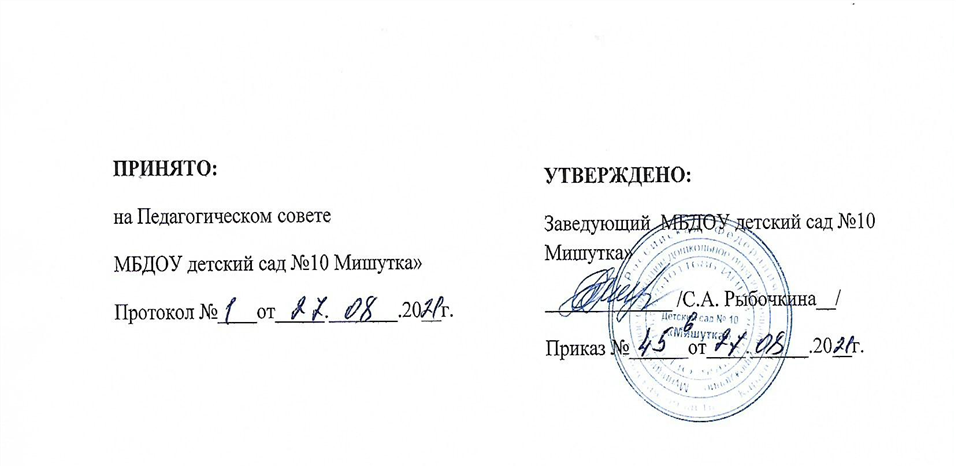 Рабочая программа инструктора по физкультуреМБДОУ детский сад №10 «Мишутка» г. Карачев Инструктор по физкультуре: Старикова Л.Г.2021-2022гОглавлениеI.ЦЕЛЕВОЙ РАЗДЕЛ1.Пояснительная запискаДошкольный возраст – важнейший период формирования личности, когда закладывается прочная основа физического здоровья человека. Состояние здоровья ребёнка – это ведущий фактор, который определяет способность успешно выполнять требования, предъявляемые к нему условиями жизни и воспитания в детском учреждении и семье. Применение средств физического воспитания дошкольников требуют учета специфики и организации мероприятий, направленных на охрану и укрепление здоровья детей, повышение сопротивляемости детского организма к болезням, учёта психических и физических возможностей каждого ребёнка.Настоящая рабочая программа (далее Программа) спроектирована с учетом ФГОС дошкольного образования, особенностей  образовательного учреждения,   образовательных потребностей и запросов  воспитанников, на основе основной образовательной  программы Муниципального бюджетного дошкольного образовательного учреждения детского сада № 10 «Мишутка» г. Карачева, разработана в соответствии с основными нормативно-правовыми документами: -  Федеральный закон от 29.12.2012  № 273-ФЗ  «Об образовании в Российской Федерации»;                                                                                                                                                                                       - Федеральный государственный образовательный стандарт дошкольного образования (Утвержден приказом Министерства образования и науки Российской Федерации от 17 октября 2013 г. N 1155);- Санитарно-эпидемиологические требования к устройству, содержанию и организации режима работы  дошкольных образовательных организаций» (Утверждены  постановлением Главного государственного санитарного врача Российской Федерации  от 28.09. 2020 года №28  «Об утверждении САНПИН»  СП 2.4.3648-20)                                         -Приказ Министерства образования и науки России от 30.08.2013 г. № 1014 «Об утверждении порядка организации и осуществления образовательной деятельности по образовательным программам дошкольного образования».Приказ Министерства образования и науки России от 20.09.2013 г. № 1082 «Об утверждении Положения о психолого-медико-педагогической комиссии».-Письмо Министерства образования и науки России от 17.11.2011 г. № 03-877 «О реализации приказа Министерства образования и науки России от 20.07.2011 г. № 2151 -«Примерный перечень игрового оборудования для учебно-методического обеспечения дошкольных образовательных учреждений и групп для детей дошкольного возраста, организованных в образовательных учреждениях».-План действий по обеспечению введения ФГОС дошкольного образования (утвержден 31.12.2013 г. первым зам. Министра образования и науки РФ).-Письмо Департамента общего образования Министерства образования и науки России от 28.02.2014 г. № 08-249 «Комментарии к ФГОС дошкольного образования».В соответствии с локальным актом учреждения:-Уставом муниципального бюджетного дошкольного образовательного учреждения детский сад №10 «Мишутка.Рабочая программа составлена на основе «Основной  образовательной программы дошкольного образования МБДОУ детского сада №10 «Мишутка», с учетом основной образовательной программы дошкольного образования «От рождения до школы» под редакцией Н.Е. Вераксы, Т.С. Комаровой, М.А. Васильевой, и основывается на образовательную программу «Физкультурные занятия с детьми» Л. И. Пензулаева. Согласно ФГОС дошкольного образования образовательная область «Физическое развитие» включает приобретение опыта в следующих видах деятельности детей:  -  двигательной, в том числе связанной с выполнением упражнений, направленной на развитие таких физических качеств, как координация и гибкость   и   способствующих правильному формированию опорно-двигательного аппарата в системе организма; -развитию равновесия, координации движения, крупной и мелкой моторики обеих рук, а также с правильным, не наносящем ущерба организму выполнением основных движений (ходьба, бег, мягкие прыжки, повороты в обе стороны);- формирование начальных представлений о некоторых видах спорта, овладение подвижными играми с правилами;  - становление ценностей здорового образа жизни, овладение его элементарными нормами и правилами (в питании, двигательном режиме, закаливании, при формировании полезных привычек). I .1 Цель   и задачи реализации программы: Цель программы: сохранение и укрепление физического и психического здоровья детей; формирование ценностного отношения к здоровому образу жизни интереса к физической культуре и спорту, создание условий для становления творческой, интеллектуальной, духовно и физически развитой личности, способной к осознанному саморазвитию. Задачи:1. Развитие физических качеств — скоростных, силовых, гибкости, выносливости, координации;2.Накопление и обогащение двигательного опыта детей — овладение основными видами движений (бег, ходьба, прыжки, метание, лазанье, ползание), элементами спортивных игр и упражнений;3.Формирование устойчивого интереса к играм с элементами спорта, спортивным упражнениям, желания использовать их в самостоятельной двигательной деятельности;4.Формирование навыков и стереотипов здорового образа жизни, потребности в двигательной активности и физическом совершенствовании.Конкретизация задач по возрастам:Формирование начальных представлений о здоровом образе жизни (четвертый год жизни, 3-4 года)Развитие физических качеств:3-4 годаУчить энергично отталкиваться в прыжках на двух ногах, прыгать в длину с места не менее чем на 40 см. Поощрять проявление ловкости в челночном беге.Закреплять умение бегать, сохраняя равновесие, изменяя направление, темп бега в соответствии с указаниями педагога. 4-5 летУчить прыгать в длину с места не менее 70 см.Развивать общую выносливость в ходе бега по пересеченной местности в медленном темпе 200–240 м.Учить бросать набивной мяч (0,5 кг), стоя из-за головы, на 1 м. 5-6 летУчить прыгать на мягкое покрытие (высота 20 см), прыгать в обозначенное место с высоты 30 см, прыгать в длину с места (не менее 80 см), с разбега (не менее 100 см), в высоту с разбега (не менее 40 см), прыгать через короткую и длинную скакалку.Учить лазать по гимнастической стенке (высота 2,5 м) с изменением темпа. Учить метать предметы правой и левой рукой на расстояние 5–9 м, в вертикальную и горизонтальную цель с расстояния 3–4 м, сочетать замах с броском, бросать мяч вверх, о землю и ловить его одной рукой, отбивать мяч на месте не менее 10 раз, в ходьбе (расстояние 6 м). Владеет школой мяча. 6-7 летУчить прыгать на мягкое покрытие (с высоты до 40см); мягко приземляться; прыгать в длину с места (на расстояние не менее 100 см); с разбега (180 см); в высоту с разбега (не менее 50 см) – прыгать через короткую и длинную скакалку разными способами.Учить перебрасывать набивные мячи (вес 1 кг); бросать предметы в цель из разных исходных положений; попадать в вертикальную и горизонтальную цель с расстояния 4–5 м; метать предметы правой и левой рукой на расстояние 5–12 м; метать предметы в движущуюся цель.Учить ходить на лыжах: переменным скользящим шагом на расстояние 3 км, поднимается на горку, спускается с горки, тормозит при спуске. Способствовать проявлению статического и динамического равновесия, координации движений при выполнении сложных упражнений.Накопление и обогащение двигательного опыта (овладение основными движениями):3-4 годаУчить сохранять равновесие при ходьбе и беге по ограниченной плоскости, при перешагивании через предметы.Учить ползать на четвереньках, лазать по лесенке-стремянке, гимнастической стенке произвольным способом.Учить ходить прямо, не шаркая ногами, сохраняя заданное воспитателем направлении. Учить катать мяч в заданном направлении с расстояния 1,5 м, бросать мяч двумя руками от груди, из-за головы; ударять мячом об пол, бросать его вверх 2–3 раза подряд и ловить; метать предметы правой и левой рукой на расстояние не менее 5 м. 4-5 летСпособствовать формированию правильной осанки при ходьбе, держась прямо, не опуская головы. Закреплять умение уверенно ходить по бревну (скамейке), удерживая равновесие.Развивать умение лазать по гимнастической стенке вверх и вниз приставным и чередующимся шагами.Учить прыжкам в длину с места отталкиваясь двумя ногами и мягко приземляется, подпрыгивая на одной ноге.Учить ловить мяч руками (многократно ударяет им об пол и ловит его).Учить бросать предметы вверх, вдаль, в цель, через сетку.Развивать чувство ритма (умеет ходить, бегать, подпрыгивать, изменять положение тела в такт музыке или под счет). 5-6 летСпособствовать развитию умения ходить и бегать легко, ритмично, сохраняя правильную осанку, направление и темп.Привлекать к выполнению упражнений на статическое и динамическое равновесие.Учить перестраиваться в колонну по трое, четверо; равняться, размыкаться в колонне, шеренге; выполнять повороты направо, налево, кругом.Продолжать учить ходить на лыжах скользящим шагом на расстояние около 2 км; ухаживает за лыжами.Учить кататься на самокате. Привлекать к участию в спортивных играх и упражнениях, в играх с элементами соревнования, играх-эстафетах. 6-7 летСпособствовать правильному выполнению техники всех видов основных движений: ходьбы, бега, прыжков, метания, лазанья.Закреплять умение перестраиваться: в 3–4 колонны, в 2–3 круга на ходу, шеренги после расчёта на первый-второй; соблюдать интервалы во время передвижения. Совершенствовать умение выполнять физические упражнения из разных исходных положений чётко и ритмично, в заданном темпе, под музыку, по словесной инструкции.Способствовать формированию правильной осанки. Формирование потребности в двигательной активности и физическом совершенствовании: 3-4 годаПривлекать к участию в совместных играх и физических упражнениях.Способствовать проявлению интереса к физическим упражнениям, умение пользоваться физкультурным оборудованием в свободное время.Создавать условия для проявления положительных эмоций, активности в самостоятельной и двигательной деятельности.Поощрять проявление самостоятельности в использовании спортивного оборудования (санки, лыжи, трехколесный велосипед).Поощрять проявление самостоятельности и творчества при выполнении физических упражнений, в подвижных играх. 4-5 летСпособствовать проявлению активности и инициативности ребёнка в подвижных играх.Содействовать созданию эмоционально-положительного климата при проведении физических упражнений, создавать ситуацию успеха.Поощрять самостоятельное и творческое использование физкультурного инвентаря для подвижных игр. 5-6 летПривлекать к участию в упражнениях с элементами спортивных игр: городки, бадминтон, футбол, хоккей.Способствовать проявлению самостоятельности, творчества, выразительности и грациозности движений.Содействовать самостоятельной организации знакомых подвижных игр. Стимулировать проявление интереса к разным видам спорта. 6-7 летПривлекать к участию в играх с элементами спорта (городки, бадминтон, баскетбол, футбол, хоккей, настольный теннис).Содействовать самостоятельной организации знакомых подвижных игр, поощрять придумывание собственных игр.Поддерживать проявление интереса к физической культуре и спорту, отдельным достижениям в области спорта. Поощрять проявление интереса к спортивным играм и упражнениям (городки, бадминтон, баскетбол, теннис, хоккей, футбол).I.2 Принципы построения программы Программа направлена на:- реализацию принципа доступности, учитывая возрастные особенности воспитанников;- соблюдение дидактических правил «от простого к сложному», реализуя принцип систематичности и последовательности;-усиление оздоровительного эффекта, достигаемого в ходе активного использования дошкольниками освоенных знаний, способов и физических упражнений в физкультурно-оздоровительных мероприятиях, режиме дня, самостоятельных занятиях физическими упражнениями.-Принцип развивающего образования, целью которого является развитие ребенка.Принцип научной обоснованности и практической применимости (содержание программы соответствует основным положениям возрастной психологии и дошкольной педагогики, при этом имеется возможность реализации в практике дошкольного образования. -Принцип полноты, необходимости и достаточности (позволяет решить поставленные цели и задачи только на необходимом и достаточном материале, максимально приближаться к разумному «минимуму». Принцип оздоровительной направленности, согласно которому инструктор по физической культуре несёт ответственность за жизнь и здоровье своих воспитанников, обеспечивает рациональный общий и двигательный режим, создает оптимальные условия для двигательной активности детей.        Принцип разностороннего и гармоничного развития личности, который выражается в комплексном решении задач физического и умственного, социально – нравственного и художественно – эстетического воспитания, единства своей реализации с принципом взаимосвязи физической культуры с жизнью.       Принцип гуманизации и демократизации, который позволяет выстроить всю систему физического воспитания детей в детском саду и физкультурно – оздоровительной работы с детьми на основе личностного подхода, предоставление выбора форм, средств и методов физического развития и видов спорта.     Принцип комфортности в процессе организации развивающего общения педагога с детьми и детей между собой.     Принцип индивидуализации позволяет создавать гибкий режим дня и охранительный режим в процессе проведения занятий по физическому развитию учитывая индивидуальные способности каждого ребёнка, подбирая для каждого оптимальную физическую нагрузку и моторную плотность, индивидуальный темп двигательной активности в процессе двигательной активности, реализуя принцип возрастной адекватности физических упражнений.       Принципы постепенности наращивания развивающих, тренирующих воздействий, цикличности построения физкультурных занятий, непрерывности и систематичности чередования нагрузок и отдыха, лежащие в основе методики построения физкультурных занятий.      Принцип единства с семьёй, предполагающий единство требований детского сада и семьи в вопросах воспитания, оздоровления, распорядка дня, двигательной активности, гигиенических процедур, культурно – гигиенических навыков, развития двигательных навыков. Поэтому очень важным становится оказание необходимой помощи родителям воспитанников, привлечение их к участию в совместных физкультурных мероприятиях – физкультурных досугах и праздниках, походахI.3  Характеристика особенностей  развития детей.Особенности физического развития детей 3-4 летКаждый возрастной период имеет свою определённую специфику развития. Свои особенности и у детей четвертого года жизни.Показателями физического развития детей являются рост, вес, окружность грудной клетки, состояние костной и мышечной систем, внутренних органов, а также уровень развития моторики.Быстрота роста на 4-ом году жизни несколько замедляется относительно предыдущего периода - первых трёх лет жизни. Средний рост в этот период 95-99 см.Рост детей 4-го года жизни находится в прямой взаимосвязи с основными видами движений - прыжками, бегом, метанием, равновесием. Дети высокого роста по сравнению со своими сверстниками быстро бегают, а невысокого роста делают относительно мелкие шаги, но дополняют их высоким темпом передвижения. Способность к бегу определяется также и другими индивидуальными различиями и координационными возможностями, которые в данной возрастной группе ещё не велики.Средний вес детей в этом возрасте составляет 16-18 кг.Общей закономерностью развития опорно-двигательного аппарата в раннем возрасте является его гибкость и эластичность. Физиологические изгибы позвоночника в 3-4 года неустойчивы, кости, и суставы легко подвергаются деформации под влияние неблагоприятных воздействий. Неправильные позы (сведение плеч, опускание одного плеча, опущенная голова) могут стать привычными, и в результате нарушается осанка. А это в свою очередь отрицательно сказывается на функции кровообращения, дыхания.Здоровье детей, их рост и развитие во многом зависит от питания, поэтому в рационе должны быть и белки, и углеводы, и жиры, и минеральные соли, и витамины, и вода.Ребёнок в 3-4 года не может сознательно регулировать дыхание и согласовать его с движением. Важно приучать детей дышать носом естественно и без задержки.Сердечно-сосудистая система по сравнению с органами дыхания лучше приспособлена к потребностям растущего организма. Однако сердце  ребёнка работает хорошо лишь при условии посильных нагрузок. О реакции организма на нагрузку, в частности физическую, судят по внешним признакам утомления: отвлекаемость, общая слабость, одышка, побледнение или покраснение лица и нарушение координации движений.Развитие высшей нервной деятельности во многом зависит от морфологического развития коры больших полушарий. К трём годам у ребёнка значительно развита способность к анализу, синтезу дифференциации (различению) раздражений окружающей среды.Внимание у детей 3-4 лет ещё неустойчивое, оно легко нарушается при измененииокружающей обстановки, под влиянием возникающего на эти изменения ориентировочного рефлекса.Все приобретённые умения на физкультурных занятиях, должны реализовываться в самостоятельной двигательной деятельности детей.О реакции организма на нагрузку, в частности физическую, судят по внешним признакам утомления: отвлекаемость, общая слабость, одышка, побледнение или покраснение лица и нарушение координации движений.Развитие высшей нервной деятельности во многом зависит от морфологического развития коры больших полушарий. К трём годам у ребёнка значительно развита способность канализу, синтезу дифференциации (различению) раздражений окружающей среды. Внимание у детей 3-4 лет ещё неустойчивое, оно легко нарушается при измененииокружающей обстановки, под влиянием возникающего на эти изменения ориентировочного рефлекса.Все приобретённые умения на физкультурных занятиях, должны реализовываться в самостоятельной двигательной деятельности детей.Особенности физического развития детей 4-5 летВ возрасте 4–5 лет у детей происходит дальнейшее изменение и совершенствование структур и функций систем организма. Темп физического развития остается таким же, как и в предыдущий год жизни ребенка.Прибавка в росте за год составляет 5–7 см, массы тела – 1,5–2 кг. Средний рост 99,7 см—107,5 см. Масса тела (средняя) 15,4 кг-17,5 кг.Скелет дошкольника отличается гибкостью, так как процесс окостенения еще не закончен. В связи с особенностями развития и строения скелета детям 4–5 лет не рекомендуется предлагать на физкультурных занятиях и в свободной деятельности силовые упражнения. Необходимо также постоянно следить за правильностью принимаемых детьми поз.В процессе роста и развития разные группы мышц развиваются неравномерно. Так, масса нижних конечностей по отношению к массе тела увеличивается интенсивнее, чем масса верхних конечностей.Характеристикой функционального созревания мышц служит мышечная выносливость. Считается, что ее увеличение у детей среднего дошкольного возраста наибольшее. Это происходит за счет роста диаметра мышечных волокон и увеличения их числа. Мышечная сила возрастает.Если у детей 2–3 лет преобладал брюшной тип дыхания, то к 5 годам он начинает заменяться грудным. Это связано с изменением объема грудной клетки. Несколько увеличивается жизненная емкость легких, причем у мальчиков она больше, чем у девочек.В то же время строение легочной ткани еще не завершено. Носовые и легочные ходыдетей сравнительно узки, что затрудняет поступление воздуха в легкие. Поэтому ни увеличивающаяся к 4–5 годам подвижность грудной клетки, ни более частые, чем у взрослого, дыхательные движения в дискомфортных условиях не могут обеспечить полной потребности ребенка в кислороде. Регуляция	сердечной	деятельности	к	пяти	годам окончательноеще	не сформирована. В этом возрасте ритм сокращений сердца легко нарушается,поэтому при физической нагрузке сердечная мышца быстро утомляется.Центральная  нервная	система	является	основным	регулятороммеханизмов физиологических и психических процессов.Нервные процессы – возбуждение и торможение – у ребенка, как и у взрослого, характеризуются тремя основными свойствами: силой, уравновешенностью и подвижностью.К 4–5 годам у ребенка возрастает сила нервных процессов. На пятом году жизни, особенно к концу года, развивается механизм сопоставления слов с соответствующими им раздражителями первой сигнальной системы. Повышается самостоятельность действий, умозаключений. Однако нервные процессы у ребенка еще далеки от совершенства. Преобладает процесс возбуждения.Вместе с тем именно к пяти годам усиливается эффективность педагогического воздействия, направленного на концентрацию нервных процессов. Поэтому на занятиях и в быту следует предлагать упражнения, совершенствующие реакции ребенка на какой-либо сигнал: вовремя остановиться, изменить направление или темп движения и т. д.Особенности физического развития детей 5-6 лет    Возрастной период 5 до 6 лет называют периодом «первой вытяжки», когда за один год ребёнок может вырасти на 7-10 см. Средний рост ребёнка колеблется около 106-107 см., а масса тела 20-21 кг.Развитие опорно-двигательной системы (скелет, суставно-связочный аппарат, мускулатура) ребёнка к 5-6 годам ещё не завершено. В этом возрасте сила мышц сгибателей больше силы мышц-разгибателей, что определяет особенности позы ребёнка: голова слегка наклонена вперёд, живот выпячен, ноги согнуты в коленях. Поэтому здесь огромную роль играют занятия физкультурой, которые дают соответствующую нагрузку.Медленно развиваются мелкие мышцы кисти. Только к 6-7 годам ребёнок овладевает более сложными и точными движениями кисти и пальцев. Здесь можно посоветовать, как можно больше играть с детьми мячом, лепить пластилином, глиной, рисовать и т. д.Развиваются и сердечно-сосудистая система и дыхательная. Объём лёгких примерно составляет 1500-2200мл., и развивается под влиянием физических нагрузок.Артериальное давление у детей данного возраста ниже, чем у взрослого человека. А физические нагрузки оказывают тренирующее воздействие на сердечнососудистую систему; под влиянием физических нагрузок вначале увеличивается частота пульса, максимальное и минимальное кровяное давление.По мере тренировки реакция сердечно-сосудистой системы на физические нагрузки меняется, работа сердца становиться более экономичной .У дошкольников обмен веществ отличается высокой активностью (в 2-2.5 раза больше, чем у взрослого человека). При активной мышечной деятельности энергозатраты возрастают пропорционально интенсивности физических усилий. Полное удовлетворение энергетических запросов детского организма обеспечивается сбалансированным питанием, при котором калорийность пищи полностью соответствует расходу энергии.Общаясь друг с другом, дети, как правило, стремятся говорить громко. Поэтому необходимо учить детей, разговаривать, не напрягая голосовые связки.У детей шестого года жизни значительно повышается уровень произвольного управления своим поведением. Умение управлять своим поведением, оказывает воздействие на внимание, память, мышление. Развитию этих свойств способствуют различные задания, поручения, требования. Интенсивно совершенствуется восприятие.Формируются и интенсивно развиваются волевые качества у детей, а на их основе появляются новые потребности и интересы.Особенности физического развития детей 6-7 лет      Дети 6-ти лет активны. Они умело пользуются своим двигательным аппаратом.Движения их	достаточно	координированы	и точны.	Они	умеютих сочетать в зависимости от окружающих условий. Растут возможности различения пространственного расположения движущихся предметов, в том числе и перемещающегося человеческого тела. Дети могут объяснить, что и как меняется в соотношении частей тела, когда человек бежит, идёт на лыжах, едет на велосипеде и т.п. они различают скорость, направление движения, смену темпа, ритма.Совершенствуются основные виды движений, ярче проявляются индивидуальные особенности движения, зависящие от телосложения и возможностей ребёнка.Дети всё чаще руководствуются мотивами достижения хорошего качества движения. Значительно увеличиваются проявления волевых усилий при выполнении трудного задания. Следует учесть, что стремление ребёнка добиться хорошего результата не всегда совпадает с его возможностями, поэтому взрослый должен быть очень внимателен и не допускать перегрузки.Начинается интенсивно развиваться способность целенаправленно совершать движения отдельных частей тела, например ног, головы, кисти и пальцев рук и др., у детей постепенно вырабатывается эстетическое отношение к ритмичным, ловким и грациозным движениям. Дети начинают воспринимать красоту и гармонию движений.Многих детей привлекает результат движений, возможность помериться силой и ловкостью со сверстниками (особенно у мальчиков). Очень ценно, что дети уже понимают значение упражнения для совершенствования движений. Они целенаправленно повторяют упражнения, проявляя большую выдержку и настойчивость.Начинают проявляться личные вкусы детей в выборе движения. Одним больше нравится бегать и прыгать, другим - играть с мячом и т. д. нередко детям нравятся те упражнения, которые лучше получаются. Взрослым необходимо поддерживать индивидуальные интересы детей.I.4. Планируемые результаты освоения программы (Целевые ориентиры образовательного процесса)           В соответствии с ФГОС дошкольного образования к целевым ориентирам на этапе завершения дошкольного образования: образовательной области «Физическое развитие» относятся следующие социально-нормативные возрастные характеристики возможных достижений ребёнка:- ребёнок обладает установкой положительного отношения к миру, к разным видам труда, другим людям и самому себе, обладает чувством собственного достоинства; активно взаимодействует со сверстниками и взрослыми, участвует в совместных играх. Способен договариваться, учитывать интересы и чувства других, сопереживать неудачам и радоваться успехам других, адекватно проявляет свои чувства, в том числе чувство веры в себя, старается разрешать конфликты;  - ребёнок обладает развитым воображением, которое реализуется в разных видах деятельности, и прежде всего в игре; ребёнок владеет разными формами и видами игры, различает условную и реальную ситуации, умеет подчиняться разным правилам и социальным нормам;  - у ребёнка развита крупная и мелкая моторика; он подвижен, вынослив, владеет основными движениями, может контролировать свои движения и управлять ими;   - ребёнок способен к волевым усилиям, может следовать социальным нормам поведения и правилам в разных видах деятельности, во взаимоотношениях со взрослыми и сверстниками, может соблюдать правила безопасного поведения и личной гигиены.К 3-4 годам ребенок:Формирование начальных представлений о здоровом образе жизни:-   имеет простейшее представление о полезной и вредной для здоровья пище;-  владеет элементарными знаниями о правилах личной гигиены, важных для здоровья (мыть руки, чистить зубы, делать зарядку, гулять на свежем воздухе) о значении сна;-  умеет бережно относиться к своему здоровью, здоровью других детей;-  умеет сообщать о самочувствии взрослым, избегать ситуации, приносящих вред здоровью; осознает необходимость лечения;-   знает физические упражнения, укрепляющие разные органы, знает о необходимости закаливания;-    соблюдает навыки гигиены и опрятности в повседневной жизни.-умеет строиться в круг, в колонну, парами, находить свое место;-начинает и заканчивает упражнение по сигналу;-сохраняет правильное положение тела;-ходит не опуская головы, согласовывая движение рук и ног;-бегает, не опуская головы;-одновременно отталкивается двумя ногами и мягко приземляется в прыжках в длину с места и спрыгиваниях;-ловит мяч кистями рук, не прижимая его к груди; отбрасывает мяч, попадая в вертикальную и горизонтальную цели;-подлезает под препятствие (высота 40см), не касаясь руками пола; - лазает по гимнастической стенке приставным шагом.К 4-5 годам ребенок:Формирование начальных представлений о здоровом образе жизни:-  знает, что надо одеваться по погоде, регулярно гулять, заниматься зарядкой;-  имеет представление о полезной и вредной для здоровья пище;-  знает части тела и органы чувств человека и их функциональное назначение;- сформирована потребность в соблюдении режима питания, знает важность сна, гигиенических процедур для здоровья;- умеет устанавливать связь между совершаемым действием и состоянием организма, самочувствия;-  имеет представление о составляющих здорового образа жизни.-самостоятельно перестраивается в звенья с опорой на ориентиры;-сохраняет исходное положение;-выполняет общеразвивающие упражнения в заданном темпе, четко соблюдает заданное направление, выполняет упражнения с напряжением (не сгибая руки в локтях, ноги в коленях);-соблюдает правильную осанку во время ходьбы, заданный темп (быстрый, умеренный, медленный);-сохраняет равновесие после вращений или в заданных положениях: стоя на одной ноге, выполняет разные виды бега, быть ведущим колонны; при беге парами соизмеряет свои движения с движениями партнера;-энергично   отталкивается,   мягко   приземляется   с   сохранением равновесия;-ловит мяч с расстояния 1,5м, отбивает его об пол не менее 5 раз подряд;-принимает  правильное  положение  при  метании;  ползает  разными способами;-поднимается по гимнастической стенке чередующимся шагом, не пропуская реек, до 2м;-двигается ритмично, в соответствии с характером и темпом музыки.К 5-6 годам ребенок:Формирование начальных представлений о здоровом образе жизни:-   имеет начальные представления о составляющих (важных компонентах) здорового образа жизни (правильное питание, движение, сон) и факторах, разрушающих здоровье;-  знает о значении для здоровья человека ежедневной утренней гимнастики, закаливания организма, соблюдения режима дня;-    имеет представление о роли гигиены и режима дня для здоровья человека;-   имеет представление о правилах ухода за больным.-сохраняет дистанцию во время ходьбы и бега;-выполняет упражнения с напряжением, в заданном темпе и ритме, выразительно, в соответствии с характером и динамикой музыки;-ходит энергично, сохраняя правильную осанку, сохраняет равновесие при передвижении по ограниченной площади поверхности;-точно выполняет сложные подскоки на месте, сохраняет равновесие в прыжках в глубину, прыгает в длину и высоту с разбега, со скакалкой;-выполняет разнообразные движения с мячом («школа мяча»);-свободно, ритмично, быстро поднимается и спускается по гимнастической стенке;-самостоятельно проводит подвижные игры; К 6-7 годам ребенок:Формирование начальных представлений о здоровом образе жизни: - имеет сформированные представления о здоровом образе жизни; об особенностях строения и функциями организма человека, о важности соблюдения режима дня, рациональном питании, значении двигательной активности в жизни человека, пользе и видах закаливающих процедур, роли солнечного света, воздуха и воды в жизни человека и их влиянии на здоровье.-самостоятельно, быстро и организованно строится и перестраивается во время движения;-выполняет общие упражнения активно, с напряжением, из разных исходных положений;-выполняет упражнения выразительно и точно, в соответствии с музыкальной фразой или указаниями;-сохраняет динамическое и статическое равновесие в сложных условиях;-сохраняет скорость и заданный темп бега; ритмично выполняет прыжки, мягко приземляясь, сохраняет равновесие после приземления;-отбивает, передавая мяч    разными способами;   точно попадает	в	цель (вертикальную, горизонтальную, кольцеброс и другие);-энергично подтягивается на скамейке различными способами. Быстро и ритмично лазает по наклонной и вертикальной лестницам;-организовывает игру с группой сверстников.      Целевые ориентиры не подлежат непосредственной оценке, в том числе в виде педагогической диагностики (мониторинга), и не являются основанием для их формального сравнения с реальными достижениями воспитанников ДОУ.       Методика организации мониторинга   подобрана специалистом (инструкторам по физической культуре) в соответствии с реализуемой Программой (это тестовые упражнения, наблюдения за детьми, беседы, анализ и т.д.).       Результаты педагогической диагностики используются исключительно для решения следующих образовательных задач:индивидуализации образования (в том числе поддержки ребенка, построения его образовательной траектории или профессиональной коррекции особенностей его развития);оптимизации работы с группой детей.II. СОДЕРЖАТЕЛЬНЫЙ РАЗДЕЛII.1. Описание образовательной деятельности по освоению детьми образовательной области «Физическое развитие»Задачи и содержание работы по физическому развитию детей дошкольного возраста Согласно ФГОС ДОО содержание образовательной области «Физическая культура» направлено на достижение целей формирования у детей интереса и ценностного отношения к занятиям физической культурой, гармоничное физическое развитие через решение следующих специфическихзадач:
- развитие физических качеств (скоростных, силовых, гибкости, выносливости и координации);- накопление и обогащение двигательного опыта детей (овладение основными движениями);- формирование у воспитанников потребности в двигательной активности и физическом совершенствовании.II.2. Младшая группа (с 3 до 4 лет)  Цели и задачи основных видов движений:Ходьба и бег.Развивать разнообразные виды движений. Учить детей ходить и бегать свободно, не шаркая ногами, не опуская головы, сохраняя перекрестную координацию движения рук и ног. Приучать действовать совместно. При освоении ходьбы и бега происходит:-укрепление мышц туловища, спины и живота;-тренировка мелких мышц стопы;-формирование правильной осанки; - развитие координации движений рук и ног; - развитие ловкости, быстроты, выносливости.Прыжки.Учить энергично отталкиваться двумя ногами и правильно приземляться в прыжках с высоты, на мест и с продвижением вперед; принимать правильное исходное положение в прыжках в длину и в высоту с места. При прыжках происходит:-укрепление костно-мышечного и опорно-двигательного аппарата ног, туловища;-тренировка глазомера;-тренировка координации движений;-развитие ритмичности, быстроты, ловкости, выносливости, силы.Ползание и лазание.Обучать хвату за перекладину во время лазания. Закреплять умения ползать по полу и по ограниченной поверхности. При ползании и лазанье происходит:-развитие гибкости позвоночника;-укрепление крупных групп мышц туловища, плечевого пояса, конечностей.Метание, катание, бросание и ловля мяча.Закреплять умение энергично отталкивать предметы при катании, бросании,метании. Продолжать учить ловить мяч двумя руками одновременно. При метании, катании, бросании и ловле мяча происходит:-укрепление мышц плечевого пояса, туловища, мелких мышц верхних конечностей;-развитие глазомера, меткости;-развитие координации движений;-развитие ловкости, ритмичности и точности движений.Равновесие.Учить сохранять правильную осанку в положении сидя, стоя, в движении и при выполнении упражнений в равновесии. Упражняясь в равновесии, развивается:-чувство равновесия;-вестибулярный аппарат;-собранность, внимание, координация движения, ориентировка, смелость.Построения и перестроения.Учить  строиться  в  колонну по  одному,  шеренгу,  круг,  находить  свое  место  при построениях.Психофизические качества.Развивать психофизические качества, самостоятельность и творчество при выполнении физических упражнений, в подвижных играх.Примерный перечень основных движений, спортивных игр и  упражнений1. Основные виды движенийХодьба. Ходьба обычная, на носках, с высоким подниманием колена, в колонне по одному, по два (парами); в разных направлениях: по прямой, по кругу, змейкой (между предметами), врассыпную. Ходьба с выполнением заданий (с остановкой, приседанием, поворотом). Ходьба по прямой дорожке (ширина 15-20 см, длина 2-2,5 м), по доске, гимнастической скамейке, бревну, приставляя пятку одной ноги к носку другой; ходьба по ребристой доске, с перешагиванием через предметы, рейки, по лестнице, положенной на пол. Ходьба по наклонной доске (высота 30-35 см). Медленное кружение в обе стороны. 
Бег. Бег обычный, на носках  (подгруппами и всей группой), с одного края площадки на другой, в колонне по одному, в разных направлениях: по прямой, извилистой дорожкам (ширина 25-50 см, длина 5-6 м), по кругу, змейкой, врассыпную; бег с выполнением заданий (останавливаться, убегать от догоняющего, догонять убегающего, бежать по сигналу в указанное место), бег с изменением темпа (в медленном темпе в течение 50-60 секунд,вбыстромтемпенарасстояние10м.
Катание, бросание, ловля, метание. Катание мяча (шарика) друг другу, между предметами, в воротца (ширина 50-60 см). Метание на дальность правой и левой рукой (к концу года на расстояние 2,5-5 м), в горизонтальную цель двумя руками снизу, от груди, правой и левой рукой (расстояние 1,5-2 м), в вертикальную цель (высота центра мишени 1,2 м) правой и левой рукой (расстояние 1-1,5 м). Ловля мяча, брошенного воспитателем (расстояние 70-100 см). Бросание мяча вверх, вниз, об пол (землю), ловля его(2-3 раза подряд).
Ползание, лазанье. Ползание на четвереньках по прямой (расстояние 6 м), между предметами, вокруг них; подлезание под препятствие (высота 50 см), не касаясь руками пола; пролезание в обруч; перелезание через бревно. Лазанье по лесенке-стремянке, гимнастической стенке (высота 1,5 м).Прыжки. Прыжки на двух ногах на месте, с продвижением вперед (расстояние 2-3 м), из кружка в кружок, вокруг предметов, между ними, прыжки с высоты 15-20 см, вверх с места, доставая предмет, подвешенный выше поднятой руки ребенка; через линию, шнур, через 4-6 линий (поочередно через каждую); через предметы (высота 5 см); в длину с места через две линии (расстояние между ними 25-30 см); в длину с места на расстояние неменее40см.
Групповые упражнения с переходами. Построение в колонну по одному, шеренгу, круг; перестроение в колонну по два, врассыпную; размыкание и смыкание обычным шагом; повороты на месте направо, налево переступанием.Ритмическая гимнастика. Выполнение разученных ранее общеразвивающих упражнений и циклических движений  под музыку.2. Общеразвивающие упражненияУпражнения для кистей рук, развития и укрепления мышц плечевого пояса. Поднимать и опускать прямые руки вперед, вверх, в стороны (одновременно, поочередно). Перекладывать предметы из одной руки в другую перед собой, за спиной, над головой. Хлопать в ладоши перед собой и отводить руки за спину. Вытягивать руки вперед, в стороны, поворачивать их ладонями вверх, поднимать и опускать кисти, шевелить пальцами.
Упражнения для развития и укрепления мышц спины и гибкости позвоночника. Передавать мяч друг другу над головой вперед-назад, с поворотом в стороны (вправо-влево). Из исходного положения сидя: поворачиваться положить предмет позади себя, повернуться и взять его), наклониться, подтянуть ноги к себе, обхватив колени руками. Из исходного положения лежа на спине: одновременно поднимать и опускать ноги, двигать ногами, как при езде на велосипеде. Из исходного положения лежа на животе: сгибать и разгибать ноги (поочередно и вместе), поворачиваться со спины на живот и обратно; прогибаться, приподнимая плечи, разводя руки в стороны.
Упражнения для развития и укрепления мышц брюшного пресса и ног. Подниматься на носки; поочередно ставить ногу на носок вперед, назад, в сторону. Приседать, держась за опору и без нее; приседать, вынося руки вперед; приседать, обхватывая колени руками и наклоняя голову. Поочередно поднимать и опускать ноги, согнутые в коленях. Сидя захватывать пальцами ног мешочки с песком. Ходить по палке, валику (диаметр 6-8 см) приставным шагом, опираясь на них серединой ступни.
3. Спортивные упражненияКатание на санках. Катать на санках друг друга; кататься с невысокой горки.
Скольжение. Скользить по ледяным дорожкам с поддержкой взрослых.
4.Подвижные игры.
С бегом. «Бегите ко мне!», «Птички и птенчики», «Мыши и кот», «Бегите к флажку!», «Найди свой цвет», «Трамвай», «Поезд», «Лохматый пес», «Птички в гнездышках».
С прыжками. «По ровненькой дорожке», «Поймай комара», «Воробышки и кот», «С кочки на кочку».
С подлезанием и лазаньем. «Наседка и цыплята», «Мыши в кладовой», «Кролики».
С бросанием и ловлей. «Кто бросит дальше мешочек», «Попади в круг», «Сбей кеглю», «Береги предмет».
На ориентировку в пространстве. «Найди свое место», «Угадай, кто и где кричит», «Найди, что спрятано».
Спортивные развлечения. «Кто быстрее?», «Зимние радости», «Мы растем сильными и смелыми».II. 3. Средняя группа (с 4 до 5 лет) Цели и задачи основных видов  движений:Ходьба и бег.Закреплять умение ходить и бегать с согласованными движениями рук и ног.Учить бегать легко, ритмично, энергично отталкиваться носком. Прыжки.Учить энергично отталкиваться и правильно приземляться в прыжках на двух ногах ис продвижением вперед, ориентироваться в пространстве. В прыжках в длину и высоту с места учить сочетать отталкивание со взмахом рук, при приземлении сохранять равновесие. Учить прыжкам через короткую скакалку. Ползание и лазание.Учить ползать, пролезать, подлезать, перелезать через предметы. Учить переходитьс одного пролета гимнастической лестницы на другой (вправо, влево).Метание, катание, бросание и ловля мяча.Закреплять умение принимать правильное исходное положение при метании. Учить отбивать мяч правой и левой рукой, бросать и ловить его кистями рук (не прижимая мяч к груди).Равновесие.Учить сохранять правильную осанку в положении сидя, стоя, в движении и при выполнении упражнений в равновесии.Построения и перестроения.Учить строиться в полукруг, в колонну по одному и парами, шеренгу, круг, соблюдать дистанции в построениях.Психофизические качества.Развивать организованность, самостоятельность, инициативность, творчество, умение поддерживать дружеские взаимоотношения со сверстниками.Примерный перечень основных движений, спортивных игр и упражнений:
1. Основные движенияХодьба. Ходьба обычная, на носках, на пятках, на наружных сторонах стоп, ходьба с высоким подниманием колен, мелким и широким шагом, приставным шагом в сторону (направо и налево). Ходьба в колонне по одному, по двое (парами). Ходьба по прямой, по кругу, вдоль границ зала, змейкой (между предметами), врассыпную. Ходьба с выполнением заданий (присесть, изменить положение рук); ходьба в чередовании с бегом, прыжками, изменением направления, темпа, со сменой направляющего. Ходьба между линиями (расстояние 10-15 см), по линии, по веревке (диаметр 1,5-3 см), по доске, гимнастической скамейке, бревну (с перешагиванием через предметы, с поворотом, с мешочком на голове, ставя ногу с носка, руки в стороны). Ходьба по ребристой доске, ходьба и бег по наклонной доске вверх и вниз (ширина 15-20 см, высота 30-35 см). Перешагивание через рейки лестницы, приподнятой на 20-25 см от пола, через набивной мяч (поочередно через 5-6 мячей, положенных на расстоянии друг от друга), с разными положениями рук. Кружение в обе стороны (руки на поясе).
Бег. Бег обычный, на носках, с высоким подниманием колен, мелким и широким шагом. Бег в колонне (по одному, по двое); бег в разных направлениях: по кругу, змейкой (между предметами), врассыпную. Бег с изменением темпа, со сменой ведущего. Непрерывный бег в медленном темпе з течение 1-1,5 минуты. Бег на расстояние 40-60 м со средней скоростью; челночный бег 3 раза по 10 м; бег на 20 м (5,5-6 секунд; к концу года).
Ползание, лазанье. Ползание на четвереньках по прямой (расстояние 10 м),между предметами, змейкой, по горизонтальной и наклонной доске, скамейке, по гимнастической скамейке на животе, подтягиваясь руками. Ползание на четвереньках, опираясь на стопы и ладони; подлезание под веревку, дугу (высота 50 см) правым и левым боком вперед. Пролезание в обруч, перелезание через бревно, гимнастическую скамейку. Лазанье по гимнастической стенке (перелезание с одного пролета на другой вправо и влево).
Прыжки. Прыжки на месте на двух ногах (20 прыжков 2-3 раза в чередовании с ходьбой), продвигаясь вперед (расстояние 2-3 м), с поворотом кругом. Прыжки: ноги вместе, ноги врозь, на одной ноге (на правой и левой поочередно). Прыжки через линию, поочередно через 4-5 линий, расстояние между которыми 40-50 см. Прыжки через 2-3 предмета (поочередно через каждый) высотой 5-10 см. Прыжки с высоты 20-25 см, в длину с места (не менее 70 см). Прыжки с короткой скакалкой.
Катание, бросание, ловля, метание. Прокатывание мячей, обручей дpyr другу между предметами. Бросание мяча друг другу снизу, из-за головы и ловля его (на расстоянии 1,5 м); перебрасывание мяча двумя руками : из-за головы и одной рукой через препятствия (с расстояния 2 м). Бросание мяча вверх, о землю и ловля его двумя руками (3-4 раза подряд), отбивание мяча о землю правой и левой рукой (не менее 5 раз подряд). Метание предметов на дальность (не менее 3,5-6,5 м), в горизонтальную цель (с расстояния 2-2,5 м) правой и левой рукой, в вертикальную цель (высота центра мишени 1,5 м) с расстояния 1,5-2 м.
Групповые упражнения с переходами. Построение в колонну по одному; в шеренгу, в круг; перестроение в колонну по два, по три; равнение по ориентирам; повороты направо, налево, кругом; размыкание и смыкание.
Ритмическая гимнастика. Выполнение знакомых, разученных ранее упражнений и цикличных движений под музыку.
2. Общеразвивающие упражнения
Упражнения для кистей рук, развития и укрепления мышц плечевого пояса. Поднимать руки вперед, в стороны, вверх (одновременно, поочередно отводить руки за спину из положений: руки вниз, руки на поясе, руки перед грудью; размахивать руками вперед-назад; выполнять круговые движения руками, согнутыми в локтях. Закладывать руки за голову, разводить в стороны и опускать. Поднимать руки через стороны вверх, плотно прижимаясь спиной к спинке стула (к стенке); поднимать палку (обруч) вверх, опускать за плечи; сжимать, разжимать кисти рук; вращать кисти рук из исходного положения руки вперед, в стороны.
Упражнения для развития и укрепления мышц спины и гибкости позвоночника. Поворачиваться в стороны, держа руки на поясе, разводя их в стороны; наклоняться вперед, касаясь пальцами рук носков ног. Наклоняться, выполняя задание: класть и брать предметы из разных исходных положений (ноги вместе, ноги врозь). Наклоняться в стороны, держа руки на поясе. Прокатывать мяч вокруг себя из исходного положения (сидя и стоя на коленях); перекладывать предметы из одной руки в другую под приподнятой ногой (правой и левой); сидя приподнимать обе ноги над полом; поднимать, сгибать, выпрямлять и опускать ноги на пол из исходных положений лежа на спине, сидя. Поворачиваться со спины на живот, держа в вытянутых руках предмет. Приподнимать вытянутые вперед руки, плечи и голову, лежа на животе.
Упражнения для развития и укрепления мышц брюшного пресса и ног. Подниматься на носки; поочередно выставлять ногу вперед на пятку, на носок; выполнять притопы; полуприседания (4-5 раз подряд); приседания, держа руки на поясе, вытянув руки вперед, в стороны. Поочередно поднимать ноги, согнутые в коленях. Ходить по палке или по канату, опираясь носками о пол, пятками о палку (канат). Захватывать и перекладывать предметы с места на место стопами ног.
Статические упражнения. Сохранение равновесия в разных позах: стоя на носках, руки вверх; стоя на одной ноге, руки на поясе (5-7 секунд).
3. Спортивные упражнения
Катание на санках. Скатываться на санках с горки, тормозить при спуске с нее, подниматься с санками на гору
Скольжение. Скользить самостоятельно по ледяным дорожкам.
4. Подвижные игры
С бегом. «Самолеты», «Цветные автомобили», «У медведя во бору», «Птичка и кошка», «Найди себе пару», «Лошадки», «Позвони в погремушку», «Бездомный заяц», «Ловишки».
С прыжками. «Зайцы и волк», «Лиса в курятнике», «Зайка серый умывается».
С ползанием и лазаньем. «Пастух и стадо», «Перелет птиц», «Котята и щенята».
С бросанием и ловлей. «Подбрось - поймай», «Сбей булаву», «Мяч через сетку».
На ориентировку в пространстве, на внимание. «Найди, где спрятано», «Найди и промолчи», «Кто ушел?», «Прятки».
Народные игры. «У медведя во бору» и др.
Спортивные развлечения. «Спорт—это сила и здоровье», «Веселые ритмы». «Здоровье дарит Айболит»II.4 Старшая группа (с 5 до 6 лет)  Цели и задачи основных видов движений:Ходьба и бег.Закреплять умение ходить и бегать, энергично отталкиваться от опоры. Учить бегать наперегонки, с преодолением препятствий. Совершенствовать двигательные умения и навыки детей.Прыжки.Учить прыгать в длину, в высоту с разбега, правильно разбегаться, отталкиваться и приземляться в зависимости от вида прыжка, прыгать на мягкое покрытие, через длинную скакалку, сохранять равновесие при приземлении. Ползание и лазание.Учить лазать по гимнастической скамейке и лестнице, меняя темп.Метание, катание, бросание и ловля мяча.Учить сочетать замах с броском при метании, подбрасывать и ловить мяч одной рукой, отбивать его правой и левой рукой на месте и вести в ходьбе Равновесие.Учить сохранять правильную осанку в положении сидя, стоя, в движении и при выполнении упражнений в равновесии.Игры.Учить играм с элементами соревнования, играм-эстафетам.Психофизические качества и воспитание.Приучать помогать взрослым готовить физкультурный инвентарь к занятиям физическими упражнениями и убирать его на место. Всесторонне развивать личность ребенка, формировать физические, умственные, нравственные, эстетические, духовные качества.Примерный перечень основных движений, подвижных игр и упражнений
1. Основные движения
Ходьба. Ходьба обычная, на носках (руки за голову), на пятках, на наружных сторонах стоп, с высоким подниманием колена (бедра), перекатом с пятки на носок, приставным шагом вправо и влево. Ходьба в колонне по одному, по двое, по трое, вдоль стен зала с поворотом, с выполнением различных заданий воспитателя. Ходьба по узкой рейке гимнастической скамейки, веревке (диаметр 1,5-3 см), по наклонной доске прямо и боком, на носках. Ходьба по гимнастической скамейке, с перешагиванием через набивные мячи, приседанием на середине, раскладыванием и собиранием предметов, прокатыванием перед собой мяча двумя руками, боком (приставным шагом) с мешочком песка на голове. Ходьба по наклонной доске вверх и вниз на носках, боком (приставным шагом). Кружение парами, держась за руки.
Бег. Бег обычный, на носках, с высоким подниманием колена (бедра), мелким и широким шагом, в колонне по одному, по двое; змейкой, врассыпную, с препятствиями. Непрерывный бег в течение 1,5-2 минут в медленном темпе, бег в среднем темпе на 80-120 м (2-3 раза) в чередовании с ходьбой; челночный бег 3 раза по 10 м. Бег на скорость: 20 м примерно за 5-5,5 секунды (к концу года —30 м за 7,5-8,5 секунды). Бег по наклонной доске вверх и вниз на носках, боком приставным шагом. Кружение парами, держась за руки.
Ползание и лазанье. Ползание на четвереньках змейкой между предметами в чередовании с ходьбой, бегом, переползанием через препятствия; ползание на четвереньках (расстояние 3-4 м), толкая головой мяч; ползание по гимнастической скамейке, опираясь на предплечья и колени, на животе, подтягиваясь руками. Перелезание через несколько предметов подряд, пролезание в обруч разными способами, лазанье по гимнастической стенке (высота 2,5 м) с изменением темпа, перелезание с одного пролета на другой, пролезание между рейками.
Прыжки. Прыжки на двух ногах на месте (по 30-40 прыжков 2-3 раза) чередовании с ходьбой, разными способами (ноги скрестно, ноги врозь, однa нога вперед — другая назад), продвигаясь вперед (на расстояние 4 м). Прыжки на одной ноге (правой и левой) на месте и продвигаясь вперед, в высоту с места прямо и боком через 5-6 предметов — поочередно через каждый (высота 15-20 см). Прыжки на мягкое покрытие высотой – 20 см, прыжки с высоты 30 см в обозначенное место, прыжки в длину с места (не менее 80 см), в длину с разбега (примерно 100 см), в высоту с разбега (30-40 см). Прыжки через короткую скакалку, вращая ее вперед и назад, через длинную скакалку (неподвижную и качающуюся).
Бросание, ловля, метание. Бросание мяча вверх, о землю и ловля его двумя руками (не менее 10 раз подряд); одной рукой (правой, левой не менее 4-6 раз); бросание мяча вверх и ловля его с хлопками. Перебрасывание мяча из одной руки в другую, друг другу из разных исходных положений и построений, различными способами (снизу, из-за головы, от груди, с отскоком от земли). Отбивание мяча о землю на месте с продвижением шагом вперед (на расстояние 5-6 м), прокатывание набивных мячей (вес 1 кг). Метание предметов на дальность (не менее 5-9 м), в горизонтальную и вертикальную цель (центр мишени на высоте 1 м) с расстояния 3-4 м.
Групповые упражнения с переходами. Построение в колонну по одному, в шеренгу, круг; перестроение в колонну по двое, тю трое; равнение в затылок, в колонне, в шеренге. Размыкание в колонне — на вытянутые руки вперед, в шеренге — на вытянутые руки в стороны. Повороты направо, налево, кругом переступанием, прыжком.
Ритмическая гимнастика. Красивое, грациозное выполнение знакомых физических упражнений под музыку. Согласование ритма движений с музыкальным сопровождением,
2. Общеразвивающие упражнения
Упражнения для кистей рук, развития и укрепления мышц плечевого пояса. Разводить руки в стороны из положения руки перед грудью; поднимать руки вверх и разводить в стороны ладонями вверх из положения руки за голову. Поднимать руки со сцепленными в замок пальцами (кисти повернуты тыльной стороной внутрь) вперед-вверх; поднимать руки вверх-назад попеременно, одновременно. Поднимать и опускать кисти; сжимать и разжимать пальцы.
Упражнения для развития и укрепления мышц спины и гибкости позвоночника. Поднимать руки вверх и опускать вниз, стоя у стены, касаясь ее затылком, плечами, спиной, ягодицами и пятками. Поочередно поднимать согнутые прямые ноги, прижавшись к гимнастической стенке и взявшись руками за рейку на уровне пояса. Наклоняться вперед, стоя лицом к гимнастической стенке и взявшись за рейку на уровне пояса; наклоняться вперед, стараясь коснуться ладонями пола; наклоняться, поднимая за спиной сцепленные руки. Поворачиваться, разводя руки в стороны, из положений руки перед грудью, руки за голову. Поочередно отводить ноги в стороны из упора, присев; двигать ногами, скрещивая их из исходного положения лежа на спине. Подтягивать голову и ногу к груди (группироваться).
Упражнения для развития и укрепления мышц брюшного пресса и ног. Переступать на месте, не отрывая носки ног от пола. Приседать (с каждым разом все ниже), поднимая руки вперед, вверх, отводя их за спину. Поднимать прямые ноги вперед (махом); выполнять выпад вперед, в сторону (держа руки на поясе, совершая руками движения вперед, в сторону, вверх). Захватывать предметы пальцами ног, приподнимать и опускать их; перекладывать, передвигать их с места на место. Переступать приставным шагом в сторону на пятках, опираясь носками ног о палку (канат).
Статические упражнения. Сохранять равновесие, стоя на гимнастической скамейке на носках, приседая на носках; сохранять равновесие после бега и прыжков (приседая на носках, руки в стороны), стоя на одной ноге, руки на поясе.
3. Спортивные упражнения
Катание на санках. Катать друг друга на санках, кататься с горки по двое. Выполнять повороты при спуске.
Скольжение. Скользить по ледяным дорожкам с разбега, приседая и вставая во время скольжения.
4. Спортивные игры
Элементы баскетбола. Перебрасывать мяч друг другу двумя руками от 7 уди, вести мяч правой, левой рукой. Бросать мяч в корзину двумя руками от груди.
Бадминтон. Отбивать волан ракеткой, направляя его в определенную сторону. Играть в паре с воспитателем.
Элементы футбола. Прокатывать мяч правой и левой ногой в заданном направлении. Обводить мяч вокруг предметов; закатывать в лунки, ворота; передавать ногой друг другу в парах, отбивать о стенку несколько раз подряд.
Элементы хоккея. Прокатывать шайбу клюшкой в заданном направлении, закатывать ее в ворота. Прокатывать шайбу друг другу в парах.
5. Подвижные игры
С бегом. «Ловишки», «Уголки», «Парный бег», «Мышеловка», «Мы веселые ребята», «Гуси-лебеди», «Сделай фигуру», «Караси и шука», «Перебежки», «Хитрая лиса», «Встречные перебежки», «Пустое место», «Затейники», «Бездомный заяц».
С прыжками. «Не оставайся на полу», «Кто лучше прыгнет?», «Удочка», «С кочки на кочку», «Кто сделает меньше прыжков?», «Классы».
С лазаньем и ползанием. «Кто скорее доберется до флажка?», «Медведь и пчелы», «Пожарные на ученье».
С метанием. «Охотники и зайцы», «Брось флажок?», «Попади в обруч», «Сбей мяч», «Сбей кеглю», «Мяч водящему», «Школа мяча», «Серсо».
Эстафеты. «Эстафета парами», «Пронеси мяч, не задев кеглю», «Забрось мяч в кольцо», «Дорожка препятствий».
С элементами соревнования. «Кто скорее пролезет через обруч к флажку?», «Кто быстрее?», «Кто выше?».
Народные игры. «Гори, гори ясно!» и др.
Спортивные развлечения. «Веселые старты», «Подвижные игры», «Зимние состязания»,  «Детская Олимпиада».II.5. Подготовительная группа (с 6 до 7 лет) Цели и задачи основных видов движений:Ходьба и бег.Закреплять умение соблюдать заданный темп в ходьбе и беге.Совершенствовать технику основных движений, добиваясь естественности, легкости, точности, выразительности их выполнения.Прыжки.Учить сочетать разбег с отталкиванием в прыжках на мягкое покрытие, в длину и высоту с разбега. Лазание.Учить перелезать по гимнастической лестнице  с  пролета  на  пролет по диагонали.Метание, бросание и ловля мяча.Добиваться  активного движения  кисти руки при броске.Равновесие.Продолжать упражнять детей в статическом и динамическом равновесии, развивать координацию движений и ориентировку в пространстве.Построение и перестроение.Учить быстро перестраиваться на месте и в движении, равняться в колонне, шеренге, кругу; выполнять упражнения ритмично в заданном темпе.Психофизические качества.Обеспечить разностороннее развитие личности ребенка. Воспитывать выдержку, настойчивость, инициативность, самостоятельность, творчество, решительность, смелость, фантазию. Примерный перечень основных движений, подвижных игр и упражнений
1. Основные движения
Ходьба. Ходьба обычная, на носках с разными положениями рук, на пятках, на наружных сторонах стоп, с высоким подниманием колена (бедра), широким и мелким шагом, приставным шагом вперед и назад, гимназическим шагом, перекатом с пятки на носок; ходьба в полуприседе. Ходьба в колонне по одному, по двое, по трое, по четыре, в шеренге. Ходьба в разных направлениях: по кругу, по прямой с поворотами, змейкой, врассыпную. Ходьба в сочетании с другими видами движений. Ходьба по гимнастической скамейке боком приставным шагом; с набивным мешочком на спине; приседая на одной ноге и пронося другую махом вперед сбоку скамейки; поднимая прямую ногу и делая под ней хлопок; с остановкой посредине и перешагиванием (палки, веревки), с приседанием и поворотом кругом, с перепрыгиванием через ленточку, Ходьба по узкой рейке гимнастической скамейки, по веревке (диаметр 1,5-3 см) прямо и боком. Кружение с закрытыми глазами (с остановкой и выполнением различных фигур).
Бег. Бег обычный, на носках, высоко поднимая колено, сильно сгибая ноги назад, выбрасывая прямые ноги вперед, мелким и широким шагом. Бег в колонне по одному, по двое, из разных исходных положений, в разных направлениях, с различными заданиями, с преодолением препятствий. Бег со скакалкой, с мячом, по доске, бревну, в чередовании с ходьбой, прыжками, с изменением темпа. Непрерывный бег в течение 2-3 минут. Бег со средней скоростью на 80-120 м (2—4 раза) в чередовании с ходьбой; челночный бег 3—5 раз по 10 м. Бег на скорость: 30 м примерно за 6,5-7,5 секунды к концу года.
Ползание, лазанье. Ползание на четвереньках по гимнастической скамейке, бревну; ползание на животе и спине по гимнастической скамейке, подтягиваясь руками и отталкиваясь ногами. Пролезание в обруч разными способами; подлезание под дугу, гимнастическую скамейку несколькими способами подряд(высота 35-50 см). Лазанье по гимнастической стенке с изменением темпа, сохранением координации движений, использованием перекрестного и одноименного движения рук и ног, перелезанием с пролета на пролет по диагонали.
Прыжки. Прыжки на двух ногах: на месте (разными способами) по 30 прыжков 3—4 раза в чередовании с ходьбой, с поворотом кругом, продвигаясь вперед на 5-6 м, с зажатым между ног мешочком с песком. Прыжки через 6—8 набивных мячей последовательно через каждый; на одной ноге через линию, веревку вперед и назад, вправо и влево, на месте и с продвижением. Прыжки вверх из глубокого приседа, на мягкое покрытие с разбега (высота до 40 см). Прыжки с высоты 40 см, в длину с места (около 100 см), в длину с разбега (180-190 см), вверх с места, доставая предмет, подвешенный на 25-30 см выше поднятой руки ребенка, с разбега (не менее 50 см). Прыжки через короткую скакалку разными способами (на двух ногах, с ноги на ногу), прыжки через длинную скакалку по одному, парами, прыжки через большой обруч (как через скакалку). Подпрыгивание на двух ногах, стоя на скамейке, продвигаясь вперед; прыжки на двух ногах с продвижением вперед по наклонной поверхности.
Бросание, ловля, метание. Перебрасывание мяча друг другу снизу, из-за головы (расстояние 3-4 м), из положения сидя ноги скрестно; через сетку. Бросание мяча вверх, о землю, ловля его двумя руками (не менее 20 раз), одной рукой (не менее 10 раз), с хлопками, поворотами. Отбивание мяча правой и левой рукой поочередно на месте и в движении. Ведение мяча в разных направлениях. Перебрасывание набивных мячей. Метание на дальность (6-12 м) левой и правой рукой. Метание в цель из разных положений (стоя, стоя на коленях, сидя), метание в горизонтальную и вертикальную цель (с расстояния 4-5 м), метание в движущуюся цель.
Групповые упражнения с переходами. Построение (самостоятельно в колонну по одному, в круг, шеренгу. Перестроение в колонну по двое, по трое, по четыре на ходу, из одного круга в несколько (2—3). Расчет на «первый - второй» и перестроение из одной шеренги в две; равнение в колонне, круге; размыкание и смыкание приставным шагом; повороты направо, налево, кругом.
Ритмическая гимнастика. Красивое, грациозное выполнение физических упражнений под музыку. Согласование ритма движений с музыкальным сопровождением.
2. Общеразвивающие упражнения
Упражнения для кистей рук, развития на укрепления мышц плечевого пояса. Поднимать руки вверх, вперед, в стороны, вставая на носки (из положения стоя, пятки вместе, носки врозь), отставляя ногу назад на носок, прижимаясь к стенке; поднимать руки вверх из положения руки к плечам.
Поднимать и опускать плечи; энергично разгибать согнутые в локтях руки сжаты в кулаки), вперед и в стороны; отводить локти назад (рывки 2-3 раза) и выпрямлять руки в стороны из положения руки перед грудью; выполнять круговые движения согнутыми в локтях руками (кисти у плеч).
Вращать обруч одной рукой вокруг вертикальной оси, на предплечье и кисти руки перед собой и сбоку; вращать кистями рук. Разводить и сводить пальцы; поочередно соединять все пальцы с большим.
Упражнения для развития и укрепления мышц спины и гибкости позвоночника. Опускать и поворачивать голову в стороны. Поворачивать туловище в стороны, поднимая руки вверх — в стороны из положения руки к плечам (руки из-за головы): наклоняться вперед, подняв руки вверх, держа руки в стороны. В упоре сидя поднимать обе ноги (оттянув носки), удерживаясь в этом положении; переносить прямые ноги через скамейку, сидя на ней упоре сзади. Садиться из положения лежа на спине (закрепив ноги) и снова ложиться. Прогибаться, лежа на животе. Из положения лежа на спине поднимать обе ноги одновременно, стараясь коснуться лежащего за головой предмета. Из упора присев переходить в упор на одной ноге, отводя другую ногу назад (носок опирается о пол). Поочередно поднимать ногу, согнутую в колене; стоя, держась за опору, поочередно поднимать прямую ногу.
Упражнения для развития и укрепления мышц брюшного пресса и ног. Выставлять ногу вперед на носок: приседать, держа руки за головой; поочередно пружинисто сгибать ноги (стоя, ноги врозь); приседать из положения ноги врозь, перенося массу тела с одной ноги на другую, не поднимаясь. Выполнять выпад вперед, в сторону; касаться носком выпрямленной ноги (мах вперед) ладони вытянутой вперед руки (одноименной и разноименной); свободно размахивать ногой вперед-назад, держась за опору. Захватывать ступнями ног палку посередине и поворачивать ее на полу.
Статические упражнения. Сохранять равновесие, стоя на скамейке, кубе на носках, на одной ноге, закрыв глаза, балансируя на большом набивном мяче (вес 3 кг). Общеразвивающие упражнения, стоя на левой или правой ноге 
3. Спортивные упражнения
Катание на санках. Поднимать во время спуска заранее положенный предмет (кегля, флажок, снежок и др.). Выполнять разнообразные игровые задания: проехать в воротца, попасть снежком в цель, сделать поворот. Участвовать в играх — эстафетах с санками.
Скольжение. Скользить с разбега по ледяным дорожкам, стоя и присев, на одной ноге, с поворотом. Скользить с невысокой горки.
4. Спортивные игры
Элементы баскетбола. Передавать мяч друг другу (двумя руками от груди, одной рукой от плеча). Перебрасывать мячи друг другу двумя руками от груди в движении. Ловить летящий мяч на разной высоте (на уровне груди, над головой, сбоку, снизу, у пола и т.п.) и с разных сторон. Бросать мяч в корзину двумя руками из-за головы, от плеча. Вести мяч одной рукой, передавая его из одной руки в другую, передвигаясь в разных направлениях, останавливаясь и снова передвигаясь по сигналу.
Элементы футбола. Передавать мяч друг другу, отбивая его правой и левой ногой, стоя на месте. Вести мяч змейкой между расставленными предметами, попадать в предметы, забивать мяч в ворота.
Элементы хоккея  Вести шайбу клюшкой, не отрывая ее от шайбы. Прокатывать шайбу клюшкой друг другу, задерживать шайбу клюшкой. Вести шайбу клюшкой вокруг предметов и между ними. Забивать шайбу в ворота, держа клюшку двумя руками (справа и слева). Попадать шайбой в ворота, ударять по ней с места и после ведения.
Бадминтон. Правильно держать ракетку. Перебрасывать волан ракеткой на сторону партнера без сетки, через сетку. Свободно передвигаться по площадке во время игры.
5. Подвижные игры
С бегом. «Быстро возьми, быстро положи», «Перемени предмет», «Ловишка, бери ленту», «Совушка», «Чье звено скорее соберется?», «Кто скорее докатит обруч до флажка?», «Жмурки», «Два Мороза», «Догони свою пару», «Краски», «Горелки», «Коршун и наседка».
С прыжками. «Лягушки и цапля», «Не попадись», «Волк во рву».
С метанием и ловлей. «Кого назвали, тот ловит мяч», «Стоп», «Кто самый меткий?», «Охотники и звери», «Ловишки с мячом».
С ползанием и лазаньем. «Перелет птиц», «Ловля обезьян».
Эстафеты. «Веселые соревнования», «Дорожка препятствий».
С элементами соревнования. «Кто скорее добежит через препятствия к флажку?», «Чья команда забросит в корзину больше мячей?» .
Народные игры. «Гори, гори ясно», лапта.
Спортивные развлечения. «Летняя Олимпиада», «Ловкие и смелые», «Спорт, спорт, спорт», «Зимние катания», «Игры-соревнования», «Путешествие в Спортландию».II.6 Формы, способы, методы и средства реализации программы с учётом возрастных и индивидуальных особенностей воспитанников.Традиционно различаются три группы методов. 1.   Наглядные методы, к которым относятся:- имитация (подражание);- демонстрация и показ способов выполнения физкультурных упражнений, которому следует привлекать самих воспитанников;- использование наглядных пособий (рисунки, фотографии, видеофильмы и т.д.);- использование зрительных ориентиров, звуковых сигналов: первые побуждают детей к деятельности, помогают им уточнить представления о разучиваемом движении, овладеть наиболее трудными элементами техники, а также способствуют более эффективному развитию воссоздающего воображения; вторые применяются для освоения ритма и регулирования темпа движений, а также как сигнал для начала и окончания действия, чувства ритма и музыкальных способностей2. К словесным методам относятся проговаривание инструктором по физической культуре название упражнений, описания, объяснения, комментирование хода их выполнения, указания, распоряжения, вопросы к детям, команды, беседы, рассказы, выразительное чтение стихотворений и многое другое. 3. К практическим методам можно отнести выполнение движений (совместно – распределённое, совместно – последовательное выполнение движений вместе с педагогом и самостоятельное выполнение), повторение упражнений с изменениями и без, а также проведение их в игровой форме, в виде подвижных игр и игровых упражнений, и соревновательной форме.Наряду с методами значительное внимание отводится средства физического воспитания. К средствам физического развития и оздоровления детей относятся.     Гигиенические факторы (режим занятий, отдыха, сна и питания, гигиена помещения, площадки, одежды, обуви, физкультурного инвентаря и пр.), которые способствуют нормальной работе всех органов и систем и повышают эффективность воздействия физических упражнений на организм;     Естественные силы природы (солнце, воздух, вода), которые формируют положительную мотивацию детей к осуществлению двигательной активности, повышают адаптационные резервы и функциональные возможности организма, увеличивает эффект закаливания и усиливает эффективность влияния физических упражнений на организм ребёнка;     Физические упражнения, которые обеспечивают удовлетворение естественной биологической потребности детей в движении, способствуют формированию двигательных умений и навыков, физических качеств, развитию способности оценивать качество выполняемых движений.Полноценное решение задач физического воспитания детей достигается только при комплексном применении всех средств и методов, а также форм организации физкультурно – оздоровительной работы с детьми. Такими организованными формами работы являются:- разные виды занятий по физической культуре;- физкультурно – оздоровительная работа в режиме дня;- активный отдых (физкультурный досуг, физкультурные праздники, Дни здоровья и др.);- самостоятельная двигательная деятельность детей;- занятия в семье.Таким образом, рациональное сочетание разных видов занятий по физической культуре, утренней гимнастики, подвижных игр и физических упражнений во время прогулок, физкультминуток на занятиях с умственной нагрузкой, времени для самостоятельной двигательной активности воспитанников и активного двигательного отдыха создаёт определённый двигательный режим, необходимый для полноценного физического развития и укрепления здоровья детей. Коррекционная работаДОУ    посещают воспитанники  с ОВЗ и с инвалидностью. Для этого контингента детей в ДОУ реализуется программы:   1.СИПР  для воспитанника  старшей группы     Инструктор по физической культуре с этим контингентом детей проводит работу по развитию общей и мелкой моторики, координационных способностей, развитию правильного дыхания, координации речи и движенияОсновная цель — совершенствование функций формирующегося организма, развитие двигательных навыков, тонкой ручной моторики, зрительно-пространственной координации. Работа по физическому воспитанию строится таким образом, чтобы решались и общие, и коррекционные задачи. Основная задача — стимулировать позитивные сдвиги в организме, формируя необходимые двигательные умения и навыки, физические качества и способности, направленные на жизнеобеспечение, развитие и совершенствование организма. На занятиях по физической культуре, наряду с образовательными и оздоровительными, решаются специальные коррекционные задачи: -формирование в процессе физического воспитания пространственных и временных представлений;-  изучение в процессе предметной деятельности различных свойств материалов, а также назначения предметов;-развитие речи посредством движения;- формирование в процессе двигательной деятельности различных видов познавательной деятельности;- управление эмоциональной сферой ребёнка, развитие морально-волевых качеств личности, формирующихся в процессе специальных двигательных занятий, игр, эстафет. В работу включаются физические упражнения: построение в шеренгу (вдоль линии), в колонну друг за другом, в круг; ходьба; бег, прыжки; лазанье; ползание; метание; общеразвивающие упражнения на укрепление мышц спины, плечевого пояса и ног, на координацию движений, на формирование правильной осанки, на развитие равновесия.  Рекомендуется проведение подвижных игр, направленных на совершенствование двигательных умений, формирование положительных форм взаимодействия между детьми.В настоящее время в систему занятий по физическому развитию для детей с ОВЗ включается адаптивная физическая культура (АФК) — комплекс мер спортивно-оздоровительного характера, направленных на реабилитацию  и  адаптацию  к  нормальной  социальной  среде  людей  с ограниченными возможностями, преодоление психологических барьеров, препятствующих ощущению полноценной жизни, а также сознанию необходимости своего личного вклада в социальное развитие общества. Адаптивная физкультура обеспечивает лечебный, общеукрепляющий, реабилитационный, профилактический и другие эффекты. Основные задачи которые стоят перед адаптивной физической культурой:-формировать у ребёнка осознанное отношение к своим силам в сравнении с силами здоровых сверстников; -развивать способность к преодолению не только физических, но и психологических барьеров, препятствующих полноценной жизни; -формировать компенсаторные навыки, умение использовать функции разных систем и органов вместо отсутствующих или нарушенных; -развивать способность к преодолению физических нагрузок, необходимых для полноценного функционирования в обществе; -формировать потребность быть здоровым, насколько это возможно, и вести здоровый образ жизни; стремление к повышению умственной и физической работоспособности;-формировать осознание необходимости своего личного вклада  в жизнь общества; -формировать желание улучшать свои личностные качества. АФК объединяет все виды физической активности и спорта, которые соответствуют интересам детей с проблемами в развитии и способствуют расширению их возможностей. Цель АФК — улучшение качества жизни детей с ОВЗ посредством физической активности и спорта. Основной задачей является решение конкретных психомоторных проблем, как путём изменения самого ребёнка, так и изменения окружающей среды, по возможности устраняя в ней барьеры к более здоровому, активному образу жизни, к равным со своими здоровыми сверстниками возможностям заниматься спортом. В тех случаях, когда программа не может быть полностью освоена детьми с ОВЗ, разрабатываются индивидуальные программы воспитания и обучения. При проектировании индивидуальной программы следует опираться на ряд принципов:-   принцип ориентации на возможности дошкольников, то есть индивидуально-психологические, клинические особенности детей с ОВЗ;- принцип дозированости объёма изучаемого материала. В связи с замедленным темпом усвоения необходима регламентация объёма программного материала по всем разделам программы и более рациональному использованию времени для изучения определённых тем; -принцип линейности и концентричности. При линейном построении программы темы следует располагать систематически, последовательно по степени усложнения и увеличения объёма; при концентрическом построении программы материал повторяется путём возвращения к пройденной теме. Это даёт возможность более прочного усвоения материала. - Принцип инвариантности, предполагающий видоизменение содержания программы, комбинирование разделов, в отдельных случаях изменение последовательности в изучении тем, введение корректировкиII.7 Взаимодействие инструктора по физической культуре с родителямиДошкольный возраст – это фундамент здоровой личности а, следовательно, и здорового общества в настоящем и будущем.  Развитие физической культуры – одно из приоритетных направлений современной государственной политики, нацеленной на укрепление и здоровье детей. Формирование у ребёнка потребности в движении в значительной степени зависит от особенностей жизни и воспитания, возможности окружающих его взрослых создать благоприятные условия для физического развития.Задачи взаимодействия с семьёй:- помочь в формировании семейной ценности: желание вести здоровый образ жизни детей и родителей;- повышать роль семьи в физическом воспитании и оздоровлении детей;- способствовать развитию творческой инициативы родителей в формировании у детей устойчивого интереса к физической культуре;- формировать общественное мнение о значимости физической культуры в ДОУ и семье.         Таким образом,  программа нацеливает на необходимость использования таких форм работы с родителями, в которых они выступают заинтересованными участниками педагогического процесса. Это позволяет повысить уровень физической культуры детей, используя потенциал каждого ребёнка. Особенность используемых нами форм работы заключается в том, что они носят не только консультативную, но и практическую направленность и являются системными мероприятиями с участием родителей, воспитателей и детей.Работа с родителями (законными представителями)Цель: знакомить родителей (законных представителей) с формами физкультурно-оздоровительной работы с нетрадиционными физкультурно-оздоровительными технологиями, привлекать родителей к совместным творческим проектам, направленным на пропаганду здорового образа жизни, формировать ответственность за сохранность здоровья детей.ПЛАН РАБОТЫ С РОДИТЕЛЯМИIII.Организационный раздел III.1. Режим образовательной деятельности в направлении физического развития детейФизкультурные досугиУтренняя гимнастикаМаксимально допустимая образовательная нагрузка воспитанников группы (занятия по физическому развитию) 2 в зале, 1 на улицеIII.2. Физкультурно-оздоровительный режим в МБДОУ д/с№10 «Мишутка»Организация двигательного режимаIII.3 Физкультурно-оздоровительная работаIII.4. Перспективный план физкультурных досуговIII.5. Особенности организации развивающей предметно-развевающей среды     Предметно-развивающая среда группы детского сада необходима детям потому, чтовыполняет по отношению к ним информационную, стимулирующую и развивающую функции. Она не может существовать сама по себе, без детей и взрослых, которые меняют её в соответствии со своими потребностями, интересами, целями и задачами взаимодействия. Эта среда должна строиться на основе ведущих принципов:- содержательно-насыщенной, развивающей; - трансформируемой;- полифункциональной;- вариативной;- доступной;- безопасной;- здоровьесберегающей;-эстетически-привлекательной.Предметно-развивающая среда с учетом взросления дошкольников, то есть в соответствии с возрастными особенностями их физического развития и этапами становления различных видов физкультурно-оздоровительной деятельности, может быть наполнена следующим оборудованием.Оборудование физкультурного зала МБДОУ д/с №10»Мишутка»г. КарачеваСпортивная площадкаГимнастическая стенкаДуги для подлезанияЛесенка для лазанияДорожка для прыжковСетка для футбола       К физкультурному оборудованию предъявляются педагогические, эстетические и гигиенические требования. Подбор оборудования определяется программными задачами физического воспитания детей. Размеры и масса инвентаря должны соответствовать возрастным особенностям дошкольников; его количество определяется из расчета активного участия всех детей в процессе занятий. Важнейшее требование — безопасность физкультурного оборудования. Для выполнения его необходимо обеспечить прочную установку снарядов, правильную обработку деревянных предметов (палки, рейки гимнастической стенки и др.). Во избежание травм они должны быть хорошо отполированы. Металлические снаряды делаются с закругленными углами. Качество снарядов, устойчивость, прочность проверяется педагогом перед занятием.III.6. Обеспеченность методическими материалами и средствами обучения и воспитанияМетодическое обеспечение образовательной области  «Физическое развитие»  Технические средства обученияДля проведения физкультурно-оздоровительной работы, утренней гимнастики, физкультурных занятий и спортивных развлечений необходим музыкальный центр и музыкальное сопровождение. Детские песни и мелодии обновляется для стимулирования физической, творческой, интеллектуальной активности детей. Все это позволяет организовывать работу по сохранению и   укреплению здоровья детей, созданию положительного психологического климата в детских коллективах, а также по всестороннему развитию каждого ребенка. В МБДОУ д/с №10 «Мишутка » имеется: - музыкальный центр, фонотека, компьютер, мультимедиа, интернетНаглядно – дидактический материал Иллюстрации и репродукции (великих спортсменов, виды спорта); игровые атрибуты для подвижных игр.IV. Презентация  рабочей программы инструктора по физкультуре муниципального бюджетного дошкольного образовательного учреждения детский сад № 10 «Мишутка» г. Карачева I.ЦЕЛЕВОЙ РАЗДЕЛ1.Пояснительная запискаДошкольный возраст – важнейший период формирования личности, когда закладывается прочная основа физического здоровья человека. Состояние здоровья ребёнка – это ведущий фактор, который определяет способность успешно выполнять требования, предъявляемые к нему условиями жизни и воспитания в детском учреждении и семье. Применение средств физического воспитания дошкольников требуют учета специфики и организации мероприятий, направленных на охрану и укрепление здоровья детей, повышение сопротивляемости детского организма к болезням, учёта психических и физических возможностей каждого ребёнка.Настоящая рабочая программа (далее Программа) спроектирована с учетом ФГОС дошкольного образования, особенностей  образовательного учреждения,   образовательных потребностей и запросов  воспитанников, на основе основной образовательной  программы Муниципального бюджетного дошкольного образовательного учреждения детского сада № 10 «Мишутка» г. Карачева, разработана в соответствии с основными нормативно-правовыми документами: -  Федеральный закон от 29.12.2012  № 273-ФЗ  «Об образовании в Российской Федерации»;                                                                                                                                                                                       - Федеральный государственный образовательный стандарт дошкольного образования (Утвержден приказом Министерства образования и науки Российской Федерации от 17 октября 2013 г. N 1155);- -Санитарно-эпидемиологические требования к устройству, содержанию и организации режима работы  дошкольных образовательных организаций» (Утверждены  постановлением Главного государственного санитарного врача Российской Федерации  от 28.09. 2020 года №28  «Об утверждении САНПИН»  СП 2.4.3648-20)                                         -Приказ Министерства образования и науки России от 30.08.2013 г. № 1014 «Об утверждении порядка организации и осуществления образовательной деятельности по образовательным программам дошкольного образования».Приказ Министерства образования и науки России от 20.09.2013 г. № 1082 «Об утверждении Положения о психолого-медико-педагогической комиссии».-Письмо Министерства образования и науки России от 17.11.2011 г. № 03-877 «О реализации приказа Министерства образования и науки России от 20.07.2011 г. № 2151 -«Примерный перечень игрового оборудования для учебно-методического обеспечения дошкольных образовательных учреждений и групп для детей дошкольного возраста, организованных в образовательных учреждениях».-План действий по обеспечению введения ФГОС дошкольного образования (утвержден 31.12.2013 г. первым зам. Министра образования и науки РФ).-Письмо Департамента общего образования Министерства образования и науки России от 28.02.2014 г. № 08-249 «Комментарии к ФГОС дошкольного образования».В соответствии с локальным актом учреждения:-Уставом муниципального бюджетного дошкольного образовательного учреждения детский сад №10 «Мишутка.Рабочая программа составлена на основе «Основной  образовательной программы дошкольного образования МБДОУ детского сада №10 «Мишутка», с учетом основной образовательной программы дошкольного образования «От рождения до школы» под редакцией Н.Е. Вераксы, Т.С. Комаровой, М.А. Васильевой, и основывается на образовательную программу «Физкультурные занятия с детьми» Л. И. Пензулаева. Согласно ФГОС дошкольного образования образовательная область «Физическое развитие» включает приобретение опыта в следующих видах деятельности детей:  -  двигательной, в том числе связанной с выполнением упражнений, направленной на развитие таких физических качеств, как координация и гибкость   и   способствующих правильному формированию опорно-двигательного аппарата в системе организма; -развитию равновесия, координации движения, крупной и мелкой моторики обеих рук, а также с правильным, не наносящем ущерба организму выполнением основных движений (ходьба, бег, мягкие прыжки, повороты в обе стороны);- формирование начальных представлений о некоторых видах спорта, овладение подвижными играми с правилами;  - становление ценностей здорового образа жизни, овладение его элементарными нормами и правилами (в питании, двигательном режиме, закаливании, при формировании полезных привычек). I .1 Цель программы: сохранение и укрепление физического и психического здоровья детей; формирование ценностного отношения к здоровому образу жизни интереса к физической культуре и спорту, создание условий для становления творческой, интеллектуальной, духовно и физически развитой личности, способной к осознанному саморазвитию. Задачи:1. Развитие физических качеств — скоростных, силовых, гибкости, выносливости, координации;2.Накопление и обогащение двигательного опыта детей — овладение основными видами движений (бег, ходьба, прыжки, метание, лазанье, ползание), элементами спортивных игр и упражнений;3.Формирование устойчивого интереса к играм с элементами спорта, спортивным упражнениям, желания использовать их в самостоятельной двигательной деятельности;4.Формирование навыков и стереотипов здорового образа жизни, потребности в двигательной активности и физическом совершенствовании.Конкретизация задач по возрастам:Формирование начальных представлений о здоровом образе жизни (четвертый год жизни, 3-4 года)Развитие физических качеств:3-4 годаУчить энергично отталкиваться в прыжках на двух ногах, прыгать в длину с места не менее чем на 40 см. Поощрять проявление ловкости в челночном беге.Закреплять умение бегать, сохраняя равновесие, изменяя направление, темп бега в соответствии с указаниями педагога. 4-5 летУчить прыгать в длину с места не менее 70 см.Развивать общую выносливость в ходе бега по пересеченной местности в медленном темпе 200–240 м.Учить бросать набивной мяч (0,5 кг), стоя из-за головы, на 1 м.5-6 летУчить прыгать на мягкое покрытие (высота 20 см), прыгать в обозначенное место с высоты 30 см, прыгать в длину с места (не менее 80 см), с разбега (не менее 100 см), в высоту с разбега (не менее 40 см), прыгать через короткую и длинную скакалку.Учить лазать по гимнастической стенке (высота 2,5 м) с изменением темпа. Учить метать предметы правой и левой рукой на расстояние 5–9 м, в вертикальную и горизонтальную цель с расстояния 3–4 м, сочетать замах с броском, бросать мяч вверх, о землю и ловить его одной рукой, отбивать мяч на месте не менее 10 раз, в ходьбе (расстояние 6 м). Владеет школой мяча. 6-7 летУчить прыгать на мягкое покрытие (с высоты до 40см); мягко приземляться; прыгать в длину с места (на расстояние не менее 100 см); с разбега (180 см); в высоту с разбега (не менее 50 см) – прыгать через короткую и длинную скакалку разными способами.Учить перебрасывать набивные мячи (вес 1 кг); бросать предметы в цель из разных исходных положений; попадать в вертикальную и горизонтальную цель с расстояния 4–5 м; метать предметы правой и левой рукой на расстояние 5–12 м; метать предметы в движущуюся цель.Учить ходить на лыжах: переменным скользящим шагом на расстояние 3 км, поднимается на горку, спускается с горки, тормозит при спуске. Способствовать проявлению статического и динамического равновесия, координации движений при выполнении сложных упражнений.Накопление и обогащение двигательного опыта (овладение основными движениями):3-4 годаУчить сохранять равновесие при ходьбе и беге по ограниченной плоскости, при перешагивании через предметы.Учить ползать на четвереньках, лазать по лесенке-стремянке, гимнастической стенке произвольным способом.Учить ходить прямо, не шаркая ногами, сохраняя заданное воспитателем направлении. Учить катать мяч в заданном направлении с расстояния 1,5 м, бросать мяч двумя руками от груди, из-за головы; ударять мячом об пол, бросать его вверх 2–3 раза подряд и ловить; метать предметы правой и левой рукой на расстояние не менее 5 м. 4-5 летСпособствовать формированию правильной осанки при ходьбе, держась прямо, не опуская головы. Закреплять умение уверенно ходить по бревну (скамейке), удерживая равновесие.Развивать умение лазать по гимнастической стенке вверх и вниз приставным и чередующимся шагами.Учить прыжкам в длину с места отталкиваясь двумя ногами и мягко приземляется, подпрыгивая на одной ноге.Учить ловить мяч руками (многократно ударяет им об пол и ловит его).Учить бросать предметы вверх, вдаль, в цель, через сетку.Развивать чувство ритма (умеет ходить, бегать, подпрыгивать, изменять положение тела в такт музыке или под счет). 5-6 летСпособствовать развитию умения ходить и бегать легко, ритмично, сохраняя правильную осанку, направление и темп.Привлекать к выполнению упражнений на статическое и динамическое равновесие.Учить перестраиваться в колонну по трое, четверо; равняться, размыкаться в колонне, шеренге; выполнять повороты направо, налево, кругом.Продолжать учить ходить на лыжах скользящим шагом на расстояние около 2 км; ухаживает за лыжами.Учить кататься на самокате. Привлекать к участию в спортивных играх и упражнениях, в играх с элементами соревнования, играх-эстафетах. 6-7 летСпособствовать правильному выполнению техники всех видов основных движений: ходьбы, бега, прыжков, метания, лазанья.Закреплять умение перестраиваться: в 3–4 колонны, в 2–3 круга на ходу, шеренги после расчёта на первый-второй; соблюдать интервалы во время передвижения. Совершенствовать умение выполнять физические упражнения из разных исходных положений чётко и ритмично, в заданном темпе, под музыку, по словесной инструкции.Способствовать формированию правильной осанки. Формирование потребности в двигательной активности и физическом совершенствовании: 3-4 годаПривлекать к участию в совместных играх и физических упражнениях.Способствовать проявлению интереса к физическим упражнениям, умение пользоваться физкультурным оборудованием в свободное время.Создавать условия для проявления положительных эмоций, активности в самостоятельной и двигательной деятельности.Поощрять проявление самостоятельности в использовании спортивного оборудования (санки, лыжи, трехколесный велосипед).Поощрять проявление самостоятельности и творчества при выполнении физических упражнений, в подвижных играх. 4-5 летСпособствовать проявлению активности и инициативности ребёнка в подвижных играх.Содействовать созданию эмоционально-положительного климата при проведении физических упражнений, создавать ситуацию успеха.Поощрять самостоятельное и творческое использование физкультурного инвентаря для подвижных игр. 5-6 летПривлекать к участию в упражнениях с элементами спортивных игр: городки, бадминтон, футбол, хоккей.Способствовать проявлению самостоятельности, творчества, выразительности и грациозности движений.Содействовать самостоятельной организации знакомых подвижных игр. Стимулировать проявление интереса к разным видам спорта. 6-7 летПривлекать к участию в играх с элементами спорта (городки, бадминтон, баскетбол, футбол, хоккей, настольный теннис).Содействовать самостоятельной организации знакомых подвижных игр, поощрять придумывание собственных игр.Поддерживать проявление интереса к физической культуре и спорту, отдельным достижениям в области спорта. Поощрять проявление интереса к спортивным играм и упражнениям (городки, бадминтон, баскетбол, теннис, хоккей, футбол).Программа направлена на:- реализацию принципа доступности, учитывая возрастные особенности воспитанников;- соблюдение дидактических правил «от простого к сложному», реализуя принцип систематичности и последовательности;-усиление оздоровительного эффекта, достигаемого в ходе активного использования дошкольниками освоенных знаний, способов и физических упражнений в физкультурно-оздоровительных мероприятиях, режиме дня, самостоятельных занятиях физическими упражнениями.I.2 Принципы построения программы -Принцип развивающего образования, целью которого является развитие ребенка.Принцип научной обоснованности и практической применимости (содержание программы соответствует основным положениям возрастной психологии и дошкольной педагогики, при этом имеется возможность реализации в практике дошкольного образования. -Принцип полноты, необходимости и достаточности (позволяет решить поставленные цели и задачи только на необходимом и достаточном материале, максимально приближаться к разумному «минимуму». Принцип оздоровительной направленности, согласно которому инструктор по физической культуре несёт ответственность за жизнь и здоровье своих воспитанников, обеспечивает рациональный общий и двигательный режим, создает оптимальные условия для двигательной активности детей.        Принцип разностороннего и гармоничного развития личности, который выражается в комплексном решении задач физического и умственного, социально – нравственного и художественно – эстетического воспитания, единства своей реализации с принципом взаимосвязи физической культуры с жизнью.       Принцип гуманизации и демократизации, который позволяет выстроить всю систему физического воспитания детей в детском саду и физкультурно – оздоровительной работы с детьми на основе личностного подхода, предоставление выбора форм, средств и методов физического развития и видов спорта.     Принцип комфортности в процессе организации развивающего общения педагога с детьми и детей между собой.     Принцип индивидуализации позволяет создавать гибкий режим дня и охранительный режим в процессе проведения занятий по физическому развитию учитывая индивидуальные способности каждого ребёнка, подбирая для каждого оптимальную физическую нагрузку и моторную плотность, индивидуальный темп двигательной активности в процессе двигательной активности, реализуя принцип возрастной адекватности физических упражнений.       Принципы постепенности наращивания развивающих, тренирующих воздействий, цикличности построения физкультурных занятий, непрерывности и систематичности чередования нагрузок и отдыха, лежащие в основе методики построения физкультурных занятий.      Принцип единства с семьёй, предполагающий единство требований детского сада и семьи в вопросах воспитания, оздоровления, распорядка дня, двигательной активности, гигиенических процедур, культурно – гигиенических навыков, развития двигательных навыков. Поэтому очень важным становится оказание необходимой помощи родителям воспитанников, привлечение их к участию в совместных физкультурных мероприятиях – физкультурных досугах и праздниках, походахI.3  Характеристика особенностей  развития детей.Особенности физического развития детей 3-4 летКаждый возрастной период имеет свою определённую специфику развития. Свои особенности и у детей четвертого года жизни.Показателями физического развития детей являются рост, вес, окружность грудной клетки, состояние костной и мышечной систем, внутренних органов, а также уровень развития моторики.Быстрота роста на 4-ом году жизни несколько замедляется относительно предыдущего периода - первых трёх лет жизни. Средний рост в этот период 95-99 см.Рост детей 4-го года жизни находится в прямой взаимосвязи с основными видами движений - прыжками, бегом, метанием, равновесием. Дети высокого роста по сравнению со своими сверстниками быстро бегают, а невысокого роста делают относительно мелкие шаги, но дополняют их высоким темпом передвижения. Способность к бегу определяется также и другими индивидуальными различиями и координационными возможностями, которые в данной возрастной группе ещё не велики.Средний вес детей в этом возрасте составляет 16-18 кг.Общей закономерностью развития опорно-двигательного аппарата в раннем возрасте является его гибкость и эластичность. Физиологические изгибы позвоночника в 3-4 года неустойчивы, кости, и суставы легко подвергаются деформации под влияние неблагоприятных воздействий. Неправильные позы (сведение плеч, опускание одного плеча, опущенная голова) могут стать привычными, и в результате нарушается осанка. А это в свою очередь отрицательно сказывается на функции кровообращения, дыхания.Здоровье детей, их рост и развитие во многом зависит от питания, поэтому в рационе должны быть и белки, и углеводы, и жиры, и минеральные соли, и витамины, и вода.Ребёнок в 3-4 года не может сознательно регулировать дыхание и согласовать его с движением. Важно приучать детей дышать носом естественно и без задержки.Сердечно-сосудистая система по сравнению с органами дыхания лучше приспособлена к потребностям растущего организма. Однако сердце  ребёнка работает хорошо лишь при условии посильных нагрузок. О реакции организма на нагрузку, в частности физическую, судят по внешним признакам утомления: отвлекаемость, общая слабость, одышка, побледнение или покраснение лица и нарушение координации движений.Развитие высшей нервной деятельности во многом зависит от морфологического развития коры больших полушарий. К трём годам у ребёнка значительно развита способность к анализу, синтезу дифференциации (различению) раздражений окружающей среды.Внимание у детей 3-4 лет ещё неустойчивое, оно легко нарушается при измененииокружающей обстановки, под влиянием возникающего на эти изменения ориентировочного рефлекса.Все приобретённые умения на физкультурных занятиях, должны реализовываться в самостоятельной двигательной деятельности детей.О реакции организма на нагрузку, в частности физическую, судят по внешним признакам утомления: отвлекаемость, общая слабость, одышка, побледнение или покраснение лица и нарушение координации движений.Развитие высшей нервной деятельности во многом зависит от морфологического развития коры больших полушарий. К трём годам у ребёнка значительно развита способность канализу, синтезу дифференциации (различению) раздражений окружающей среды. Внимание у детей 3-4 лет ещё неустойчивое, оно легко нарушается при измененииокружающей обстановки, под влиянием возникающего на эти изменения ориентировочного рефлекса.Все приобретённые умения на физкультурных занятиях, должны реализовываться в самостоятельной двигательной деятельности детей.Особенности физического развития детей 4-5 летВ возрасте 4–5 лет у детей происходит дальнейшее изменение и совершенствование структур и функций систем организма. Темп физического развития остается таким же, как и в предыдущий год жизни ребенка.Прибавка в росте за год составляет 5–7 см, массы тела – 1,5–2 кг. Средний рост 99,7 см—107,5 см. Масса тела (средняя) 15,4 кг-17,5 кг.Скелет дошкольника отличается гибкостью, так как процесс окостенения еще не закончен. В связи с особенностями развития и строения скелета детям 4–5 лет не рекомендуется предлагать на физкультурных занятиях и в свободной деятельности силовые упражнения. Необходимо также постоянно следить за правильностью принимаемых детьми поз.В процессе роста и развития разные группы мышц развиваются неравномерно. Так, масса нижних конечностей по отношению к массе тела увеличивается интенсивнее, чем масса верхних конечностей.Характеристикой функционального созревания мышц служит мышечная выносливость. Считается, что ее увеличение у детей среднего дошкольного возраста наибольшее. Это происходит за счет роста диаметра мышечных волокон и увеличения их числа. Мышечная сила возрастает.Если у детей 2–3 лет преобладал брюшной тип дыхания, то к 5 годам он начинает заменяться грудным. Это связано с изменением объема грудной клетки. Несколько увеличивается жизненная емкость легких, причем у мальчиков она больше, чем у девочек.В то же время строение легочной ткани еще не завершено. Носовые и легочные ходыдетей сравнительно узки, что затрудняет поступление воздуха в легкие. Поэтому ни увеличивающаяся к 4–5 годам подвижность грудной клетки, ни более частые, чем у взрослого, дыхательные движения в дискомфортных условиях не могут обеспечить полной потребности ребенка в кислороде. Регуляция	сердечной	деятельности	к	пяти	годам окончательноеще	не сформирована. В этом возрасте ритм сокращений сердца легко нарушается,поэтому при физической нагрузке сердечная мышца быстро утомляется.Центральная  нервная	система	является	основным	регулятороммеханизмов физиологических и психических процессов.Нервные процессы – возбуждение и торможение – у ребенка, как и у взрослого, характеризуются тремя основными свойствами: силой, уравновешенностью и подвижностью.К 4–5 годам у ребенка возрастает сила нервных процессов. На пятом году жизни, особенно к концу года, развивается механизм сопоставления слов с соответствующими им раздражителями первой сигнальной системы. Повышается самостоятельность действий, умозаключений. Однако нервные процессы у ребенка еще далеки от совершенства. Преобладает процесс возбуждения.Вместе с тем именно к пяти годам усиливается эффективность педагогического воздействия, направленного на концентрацию нервных процессов. Поэтому на занятиях и в быту следует предлагать упражнения, совершенствующие реакции ребенка на какой-либо сигнал: вовремя остановиться, изменить направление или темп движения и т. д.Особенности физического развития детей 5-6 лет    Возрастной период 5 до 6 лет называют периодом «первой вытяжки», когда за один год ребёнок может вырасти на 7-10 см. Средний рост ребёнка колеблется около 106-107 см., а масса тела 20-21 кг.Развитие опорно-двигательной системы (скелет, суставно-связочный аппарат, мускулатура) ребёнка к 5-6 годам ещё не завершено. В этом возрасте сила мышц сгибателей больше силы мышц-разгибателей, что определяет особенности позы ребёнка: голова слегка наклонена вперёд, живот выпячен, ноги согнуты в коленях. Поэтому здесь огромную роль играют занятия физкультурой, которые дают соответствующую нагрузку.Медленно развиваются мелкие мышцы кисти. Только к 6-7 годам ребёнок овладевает более сложными и точными движениями кисти и пальцев. Здесь можно посоветовать, как можно больше играть с детьми мячом, лепить пластилином, глиной, рисовать и т. д.Развиваются и сердечно-сосудистая система и дыхательная. Объём лёгких примерно составляет 1500-2200мл., и развивается под влиянием физических нагрузок.Артериальное давление у детей данного возраста ниже, чем у взрослого человека. А физические нагрузки оказывают тренирующее воздействие на сердечнососудистую систему; под влиянием физических нагрузок вначале увеличивается частота пульса, максимальное и минимальное кровяное давление.По мере тренировки реакция сердечно-сосудистой системы на физические нагрузки меняется, работа сердца становиться более экономичной .У дошкольников обмен веществ отличается высокой активностью (в 2-2.5 раза больше, чем у взрослого человека). При активной мышечной деятельности энергозатраты возрастают пропорционально интенсивности физических усилий. Полное удовлетворение энергетических запросов детского организма обеспечивается сбалансированным питанием, при котором калорийность пищи полностью соответствует расходу энергии.Общаясь друг с другом, дети, как правило, стремятся говорить громко. Поэтому необходимо учить детей, разговаривать, не напрягая голосовые связки.У детей шестого года жизни значительно повышается уровень произвольного управления своим поведением. Умение управлять своим поведением, оказывает воздействие на внимание, память, мышление. Развитию этих свойств способствуют различные задания, поручения, требования. Интенсивно совершенствуется восприятие.Формируются и интенсивно развиваются волевые качества у детей, а на их основе появляются новые потребности и интересы.Особенности физического развития детей 6-7 лет      Дети 6-ти лет активны. Они умело пользуются своим двигательным аппаратом.Движения их	достаточно	координированы	и точны.	Они	умеютих сочетать в зависимости от окружающих условий. Растут возможности различения пространственного расположения движущихся предметов, в том числе и перемещающегося человеческого тела. Дети могут объяснить, что и как меняется в соотношении частей тела, когда человек бежит, идёт на лыжах, едет на велосипеде и т.п. они различают скорость, направление движения, смену темпа, ритма.Совершенствуются основные виды движений, ярче проявляются индивидуальные особенности движения, зависящие от телосложения и возможностей ребёнка.Дети всё чаще руководствуются мотивами достижения хорошего качества движения. Значительно увеличиваются проявления волевых усилий при выполнении трудного задания. Следует учесть, что стремление ребёнка добиться хорошего результата не всегда совпадает с его возможностями, поэтому взрослый должен быть очень внимателен и не допускать перегрузки.Начинается интенсивно развиваться способность целенаправленно совершать движения отдельных частей тела, например ног, головы, кисти и пальцев рук и др., у детей постепенно вырабатывается эстетическое отношение к ритмичным, ловким и грациозным движениям. Дети начинают воспринимать красоту и гармонию движений.Многих детей привлекает результат движений, возможность помериться силой и ловкостью со сверстниками (особенно у мальчиков). Очень ценно, что дети уже понимают значение упражнения для совершенствования движений. Они целенаправленно повторяют упражнения, проявляя большую выдержку и настойчивость.Начинают проявляться личные вкусы детей в выборе движения. Одним больше нравится бегать и прыгать, другим - играть с мячом и т. д. нередко детям нравятся те упражнения, которые лучше получаются. Взрослым необходимо поддерживать индивидуальные интересы детей.I.4. Планируемые результаты освоения программы (Целевые ориентиры образовательного процесса)           В соответствии с ФГОС дошкольного образования к целевым ориентирам на этапе завершения дошкольного образования: образовательной области «Физическое развитие» относятся следующие социально-нормативные возрастные характеристики возможных достижений ребёнка:- ребёнок обладает установкой положительного отношения к миру, к разным видам труда, другим людям и самому себе, обладает чувством собственного достоинства; активно взаимодействует со сверстниками и взрослыми, участвует в совместных играх. Способен договариваться, учитывать интересы и чувства других, сопереживать неудачам и радоваться успехам других, адекватно проявляет свои чувства, в том числе чувство веры в себя, старается разрешать конфликты;  - ребёнок обладает развитым воображением, которое реализуется в разных видах деятельности, и прежде всего в игре; ребёнок владеет разными формами и видами игры, различает условную и реальную ситуации, умеет подчиняться разным правилам и социальным нормам;  - у ребёнка развита крупная и мелкая моторика; он подвижен, вынослив, владеет основными движениями, может контролировать свои движения и управлять ими;   - ребёнок способен к волевым усилиям, может следовать социальным нормам поведения и правилам в разных видах деятельности, во взаимоотношениях со взрослыми и сверстниками, может соблюдать правила безопасного поведения и личной гигиены.    II.7 Взаимодействие инструктора по физической культуре с родителямиДошкольный возраст – это фундамент здоровой личности а, следовательно, и здорового общества в настоящем и будущем.  Развитие физической культуры – одно из приоритетных направлений современной государственной политики, нацеленной на укрепление и здоровье детей. Формирование у ребёнка потребности в движении в значительной степени зависит от особенностей жизни и воспитания, возможности окружающих его взрослых создать благоприятные условия для физического развития.Задачи взаимодействия с семьёй:- помочь в формировании семейной ценности: желание вести здоровый образ жизни детей и родителей;- повышать роль семьи в физическом воспитании и оздоровлении детей;- способствовать развитию творческой инициативы родителей в формировании у детей устойчивого интереса к физической культуре;- формировать общественное мнение о значимости физической культуры в ДОУ и семье.         Таким образом программа нацеливает на необходимость использования таких форм работы с родителями, в которых они выступают заинтересованными участниками педагогического процесса. Это позволяет повысить уровень физической культуры детей, используя потенциал каждого ребёнка. Особенность используемых нами форм работы заключается в том, что они носят не только консультативную, но и практическую направленность и являются системными мероприятиями с участием родителей, воспитателей и детей.Работа с родителями (законными представителями)Цель: знакомить родителей (законных представителей) с формами физкультурно-оздоровительной работы с нетрадиционными физкультурно-оздоровительными технологиями, привлекать родителей к совместным творческим проектам, направленным на пропаганду здорового образа жизни, формировать ответственность за сохранность здоровья детей.ПриложениеПерспективное планирование двигательной деятельности. Основные движения. Младшая группаКатание, бросание, ловля, метание.1. Катание мяча друг другу, между предметами, в воротца (ширина 50-60см).2. Метание на дальность правой и левой рукой (к концу года на расстояние 2-2.5м).3. Метание в горизонтальную цель двумя руками снизу, от груди, правой и левой рукой (расстояние 1.5-2м).4. Метание в вертикальную цель (высота центра мишени 1.2 м) правой и левой рукой (расстояние 1-1.5м).5. Ловля мяча брошенного воспитателем (расстояние 70-100см).6.Бросание мяча вверх, вниз, об пол (землю), ловля его (2-3 раза подряд).Равновесие.1. ходьба по прямой дорожке (шириной 12-20см, длинна 2-2.5м).2.Ходьба по доске, по гимнастической скамейке, бревну.3. Ходьба приставляя пятку одной ноги к носку другой.4. Ходьба по ребристой доске.5.Ходьба с перешагиванием через предметы, рейки, по лестнице положенной на пол.6. Ходьба по наклонной доске (Высота 30-35см).7. Медленное кружение в обе стороны.Ползание, лазание.1.Ползание на четвереньках по прямой (расстояние 6см), между предметами, вокруг них.2. Подлезание под препятствие (высота 50см), не касаясь руками пола.3. Пролезание в обруч.4. Перелезание через бревно.5. Лазанье по лесенке-стремянке, гимнастической стенке (высота1.5м)ПрыжкиПрыжки на двух ногах на месте.Прыжки на двух ногах с продвижением вперед (расстояние 2-3м).Прыжки из кружка в кружок.Прыжки вокруг предметов, между ними.Прыжки с высоты 15-20 см.Прыжки вверх с места, доставая предмет, подвешенный выше поднятой руки ребенка.Прыжки через линию, шнур, через 4-6 линий (поочередно через каждую).Через предметы (высота 5см).В длину с места через две линии (расстояние между ними 25-30см).В длину с места на расстояние не менее 40см.Средняя группаКатание, бросание, ловля, метание.1.Прокатывание мячей, обручей друг другу между предметами.2. бросание мяча друг другу снизу, из-за головы и ловля его на расстоянии 1.5м.3.Перебрасывание мяча двумя руками из-за головы и одной рукой через препятствия (с расстояния 2м).4.бросание мяча вверх, о землю и ловля его двумя руками (3-4 раза подряд).5.Отбивание мяча о землю правой и левой рукой (не менее 5 раз подряд).6. Метание предметов на дальность (не менее 3.5-6.5).7. Метание в горизонтальную цель (с расстояния 2-2.5м) правой и левой рукой, в вертикальную цель (высота центра мишени 1.5м) с расстояния 1.5-2м.Равновесие. Ходьба между линиями (расстояние 10-15м).Ходьба по линии, по верёвке (диаметр 1.5-3см).Ходьба по доске, гимнастической скамейке, бревну (с перешагиванием через предметы, с поворотом, с мешочком на голове, ставя ногу с носка, руки в стороны).Ходьба по ребристой доске.Ходьба и бег по наклонной доске вверх и вниз (ширина 15-20см, высота 30-35см).Перешагивание через рейки лестницы, приподнятой на 20-25 см от пола.Перешагивание через набивной мяч (поочередно через 5-6 мячей положенных на расстоянии друг от друга).Кружение в обе стороны.Ползание, лазание.Ползание по прямой (расстояние10м.).Ползание между предметами, змейкой, по горизонтальной и наклонной доске, скамейке.Ползание по гимнастической скамейке на животе, подтягиваясь руками.Ползание на четвереньках, опираясь на стопы и ладони.Ползание под веревку, дугу (высота50 см.) правым и левым боком вперед.Пролезание в обруч.Перелезание через бревно, гимнастическую скамейку.Лазание по гимнастической стенке (перелезание с одного пролета на другой).Прыжки.Прыжки на месте на двух ногах (20 прыжков 2-3 раза в чередовании с ходьбой).Прыжки продвигаясь вперед (расстояние 2-3м.).Прыжки с поворотом кругом.Прыжки: ноги вместе, ноги врозь, на одной ноге (на правой, левой поочередно).Прыжки через линию, поочерёдно через 4-5 линий (расстояние между которыми 40-50см.).Прыжки через 2-3 предмета (поочередно через каждый) высотой 5-10 см.Прыжки с высоты 20-25см.Прыжки в длину с места (не менее 70 см.).Прыжки с короткой скакалкой.Старшая группаБросание, ловля, метание.Бросание мяча вверх, о землю и ловля его двумя руками (не менее 10 раз подряд), одной рукой (правой, левой не менее 4-6 раз подряд).Бросание мяча вверх и ловля его с хлопками.Перебрасывание мяча из одной руки в другую.Перебрасывание мяча друг другу из разных исходных положений и построений, различными способами (снизу, из-за головы, от груди, с отскоком от земли).Отбивание мяча о землю на месте, с продвижением шагом вперед (на расстояние 5-6м.).Прокатывание набивных мячей (вес 1 кг.).Метание предметов на дальность (не менее 5-9 м.).Метание предметов в горизонтальную и вертикальную цель (центр мишени на высоте 1 м.) с расстояния 3-4м.Равновесие.Ходьба по узкой рейке гимнастической скамейки, веревке (диаметр 1.5-3).Ходьба по наклонной доске прямо и боком, на носках.Ходьба по гимнастической скамейке, с перешагиванием через набивные мячи, приседанием на середине, раскладыванием и собиранием предметов.Ходьба по гимнастической скамейке с прокатыванием перед собой мяча двумя руками.Ходьба по гимнастической скамейке боком (приставным шагом), с мешочком на голове.Ходьба по наклонной доске вверх и вниз на носках, боком (приставным шагом).Кружение парами, держась за руки.Ползание, лазание. Ползание на четвереньках змейкой между предметами в чередовании с ходьбой, бегом, переползанием через препятствия.Ползание на четвереньках (расстояние 3-4м.), толкая мяч головой.Ползание по гимнастической скамейке, опираясь на предплечья и колени, на животе, подтягиваясь руками.Переползание через несколько предметов подряд.Пролезание в обруч разными способами.Лазанье по гимнастической стенке (высота 2.5м.) с изменением темпа.Перелезание с одного пролета на другой, пролезание между рейками.Прыжки. Прыжки на двух ногах на месте (по 30-40 прыжков 2-3 раза) в чередовании с ходьбой.Прыжки разными способами (ноги скрестно, ноги врозь, одна вперед – другая назад), продвигаясь вперед (на расстояние 3-4м.)Прыжки на одной ноге (правой, левой) на месте и продвигаясь вперед.Прыжки в высоту с места прямо и боком через 5-6 предметов – поочередно через каждый (высота 15-20 см).Прыжки на мягкое покрытие высотой 20 см.Прыжки с высоты 30 см в обозначенное место.Прыжки в длину с места (не менее 80 см.).Прыжки в длину с разбега (примерно 100см.).Прыжки в  высоту с разбега (30 - 40см.).1Прыжки через короткую скакалку, вращая ее вперед и назад, через длинную скакалку (неподвижную и качающуюся)Подготовительная группа.Бросание, ловля, метание.Перебрасывание мяча друг друга снизу, из-за головы (расстояние 3-4), из положения сидя ноги скрестно. Перебрасывание мяча через сетку.Бросание мяча вверх, о землю и ловля его двумя руками (не менее 20 раз подряд), одной рукой (правой, левой не менее 10 раз подряд).Бросание мяча вверх и ловля его с хлопками, с поворотами.Отбивание мяча правой и левой рукой поочередно на месте и в движении.Ведение мяча в разных направлениях.Перебрасывание набивных мячей.Метание на дальность (6-12 м.) левой и правой рукой.Метание в цель из разных положений: стоя, стоя на коленях, сидя.Метание в горизонтальную и вертикальную с расстояния 4 - 5м.Метание в движущуюся цель.Равновесие.Ходьба по гимнастической скамейке боком приставным шагом, с набивным мешочком на спине.Ходьба по гимнастической скамейке приседая на одной ноге и пронося другую махом вперед сбоку скамейки, поднимая прямую ногу и делая под ней хлопок.Ходьба по гимнастической скамейке с остановкой по середине и перешагиванием палки, веревки.Ходьба по гимнастической скамейке с приседанием и поворотом кругом, с перешагиванием через ленточку.Ходьба по узкой рейке гимнастической скамейки, по веревке (диаметр 1.5 – 3см) прямо и боком.Кружение с закрытыми глазами (с остановкой и выполнением различных фигур).Ползание, лазание. Ползание на четвереньках по гимнастической скамейке, бревну.Ползание на животе и спине по гимнастической скамейке, подтягиваясь руками и отталкиваясь ногами.Пролезание в обруч разными способами.Подлезание под дугу, гимнастическую скамейку несколькими способами подряд (высота 35 – 30 см).Лазание по гимнастической стенке с изменением темпа, сохранением координации движений, использованием перекрестного и одноименного движения рук и ног.Перелезание с пролета на пролет по диагонали.Прыжки. Ходьба на двух ногах с поворотом кругом, продвигаясь вперед на 5-6м, с зажатым между ног мешочком.Прыжки через 6-8 набивных мячей последовательно через каждый.Прыжки на одной ноге через линию, веревку вперед и назад, вправо и влево, на месте и с продвижением.Прыжки вверх из глубокого приседа, на мягкое покрытие с разбега (высота до 4о см).Прыжки с высоты 40 см в обозначенное место.Прыжки в длину с места (около 100 см.).Прыжки в длину с разбега (примерно 180-190 см.).Прыжки в  высоту с разбега (не менее 50 см.).Прыжки вверх с места, доставая предмет, подвешенный на 25-30 см выше поднятой руки ребенка.Прыжки через короткую скакалку разными способами: на двух ногах, с ноги на ногу.Прыжки через длинную скакалку по одному, парами.Прыжки через большой обруч, как через скакалку.Подпрыгивание на двух ногах, стоя на скамейке, продвигаясь вперед.Прыжки на двух ногах с продвижением вперед по наклонной поверхности.ПриложениеВыполнение нормативовСентябрьПЕРСПЕКТИВНОЕ ПЛАНИРОВАНИЕ ФИЗКУЛЬТУРНЫХ ЗАНЯТИЙ В МЛАДШЕЙ ГРУППЕОктябрьПЕРСПЕКТИВНОЕ ПЛАНИРОВАНИЕ ФИЗКУЛЬТУРНЫХ ЗАНЯТИЙ В МЛАДШЕЙ ГРУППЕНоябрьПЕРСПЕКТИВНОЕ ПЛАНИРОВАНИЕ ФИЗКУЛЬТУРНЫХ ЗАНЯТИЙ В МЛАДШЕЙ ГРУППЕДекабрьПЕРСПЕКТИВНОЕ ПЛАНИРОВАНИЕ ФИЗКУЛЬТУРНЫХ ЗАНЯТИЙ В МЛАДШЕЙ ГРУППЕ                                                                                 ЯнварьПЕРСПЕКТИВНОЕ ПЛАНИРОВАНИЕ ФИЗКУЛЬТУРНЫХ ЗАНЯТИЙ  в МЛАДШЕЙ ГРУППЕФевральПЕРСПЕКТИВНОЕ ПЛАНИРОВАНИЕ ФИЗКУЛЬТУРНЫХ ЗАНЯТИЙ В МЛАДШЕЙ ГРУППЕАПРЕЛЬПЛАНИРОВАНИЕ ФИЗКУЛЬТУРНЫХ ЗАНЯТИЙ  в МЛАДШЕЙ ГРУППЕ    МАЙПЕРСПЕКТИВНОЕ ПЛАНИРОВАНИЕ ФИЗКУЛЬТУРНЫХ ЗАНЯТИЙ В МЛАДШЕЙ ГРУППЕ                                                             Сентябрь                                                  ПЕРСПЕКТИВНОЕ ПЛАНИРОВАНИЕ ФИЗКУЛЬТУРНЫХ ЗАНЯТИЙ В СРЕДНЕЙ ГРУППЕОктябрь                                             ПЕРСПЕКТИВНОЕ ПЛАНИРОВАНИЕ ФИЗКУЛЬТУРНЫХ ЗАНЯТИЙ В СРЕДНЕЙ ГРУППЕ                                                                                                                                                НоябрьПЕРСПЕКТИВНОЕ ПЛАНИРОВАНИЕ ФИЗКУЛЬТУРНЫХ ЗАНЯТИЙ В СРЕДНЕЙ ГРУППЕ                                               ДекабрьПЕРСПЕКТИВНОЕ ПЛАНИРОВАНИЕ ФИЗКУЛЬТУРНЫХ ЗАНЯТИЙ В СРЕДНЕЙ ГРУППЕ                                                                                                                                             ЯнварьПЕРСПЕКТИВНОЕ ПЛАНИРОВАНИЕ ФИЗКУЛЬТУРНЫХ ЗАНЯТИЙ В СРЕДНЕЙ ГРУППЕФевральПЕРСПЕКТИВНОЕ ПЛАНИРОВАНИЕ ФИЗКУЛЬТУРНЫХ ЗАНЯТИЙ В СРЕДНЕЙ ГРУППЕМАРТПЕРСПЕКТИВНОЕ ПЛАНИРОВАНИЕ ФИЗКУЛЬТУРНЫХ ЗАНЯТИЙ В СРЕДНЕЙ ГРУППЕАПРЕЛЬПЕРСПЕКТИВНОЕ ПЛАНИРОВАНИЕ ФИЗКУЛЬТУРНЫХ ЗАНЯТИЙ В СРЕДНЕЙ ГРУППЕПЕРСПЕКТИВНОЕ ПЛАНИРОВАНИЕ ФИЗКУЛЬТУРНЫХ ЗАНЯТИЙ В СРЕДНЕЙ ГРУППЕСентябрьПЕРСПЕКТИВНОЕ ПЛАНИРОВАНИЕ ФИЗКУЛЬТУРНЫХ ЗАНЯТИЙ В СТАРШЕЙ ГРУППЕОктябрьПЕРСПЕКТИВНОЕ ПЛАНИРОВАНИЕ ФИЗКУЛЬТУРНЫХ ЗАНЯТИЙ В СТАРШЕЙ ГРУППЕНоябрьПЕРСПЕКТИВНОЕ ПЛАНИРОВАНИЕ ФИЗКУЛЬТУРНЫХ ЗАНЯТИЙ В СТАРШЕЙ ГРУППЕДекабрьПЕРСПЕКТИВНОЕ ПЛАНИРОВАНИЕ ФИЗКУЛЬТУРНЫХ ЗАНЯТИЙ В СТАРШЕЙ   ГРУППЕЯнварь ПЕРСПЕКТИВНОЕ ПЛАНИРОВАНИЕ ФИЗКУЛЬТУРНЫХ ЗАНЯТИЙ В СТАРШЕЙ ГРУППЕФевральПЕРСПЕКТИВНОЕ ПЛАНИРОВАНИЕ ФИЗКУЛЬТУРНЫХ ЗАНЯТИЙ В СТАРШЕЙ ГРУППЕМАРТПЕРСПЕКТИВНОЕ ПЛАНИРОВАНИЕ ФИЗКУЛЬТУРНЫХ ЗАНЯТИЙ В СТАРШЕЙ ГРУППЕАПРЕЛЬПЕРСПЕКТИВНОЕ ПЛАНИРОВАНИЕ ФИЗКУЛЬТУРНЫХ ЗАНЯТИЙ В СТАРШЕЙ ГРУППЕМай ПЕРСПЕКТИВНОЕ ПЛАНИРОВАНИЕ ФИЗКУЛЬТУРНЫХ ЗАНЯТИЙ В СТАРШЕЙ ГРУППЕ.                  СентябрьПЕРСПЕКТИВНОЕ ПЛАНИРОВАНИЕ ФИЗКУЛЬТУРНЫХ ЗАНЯТИЙ В ПОДГОТОВИТЕЛЬНОЙ ГРУППЕОктябрьПЕРСПЕКТИВНОЕ ПЛАНИРОВАНИЕ ФИЗКУЛЬТУРНЫХ ЗАНЯТИЙ В ПОДГОТОВИТЕЛЬНОЙ ГРУППЕНоябрьПЕРСПЕКТИВНОЕ ПЛАНИРОВАНИЕ ФИЗКУЛЬТУРНЫХ ЗАНЯТИЙ В ПОДГОТОВИТЕЛЬНОЙ ГРУППЕДекабрьПЕРСПЕКТИВНОЕ ПЛАНИРОВАНИЕ ФИЗКУЛЬТУРНЫХ ЗАНЯТИЙ В ПОДГОТОВИТЕЛЬНОЙ ГРУППЕЯнварьПЕРСПЕКТИВНОЕ ПЛАНИРОВАНИЕ ФИЗКУЛЬТУРНЫХ ЗАНЯТИЙ В ПОДГОТОВИТЕЛЬНОЙ ГРУППЕФевральПЕРСПЕКТИВНОЕ ПЛАНИРОВАНИЕ ФИЗКУЛЬТУРНЫХ ЗАНЯТИЙ В ПОДГОТОВИТЕЛЬНОЙ ГРУППЕМартПЕРСПЕКТИВНОЕ ПЛАНИРОВАНИЕ ФИЗКУЛЬТУРНЫХ ЗАНЯТИЙ В ПОДГОТОВИТЕЛЬНОЙ   ГРУППЕАпрельПЕРСПЕКТИВНОЕ ПЛАНИРОВАНИЕ ФИЗКУЛЬТУРНЫХ ЗАНЯТИЙ В ПОДГОТОВИТЕЛЬНОЙ ГРУППЕМАЙ ПЕРСПЕКТИВНОЕ ПЛАНИРОВАНИЕ ФИЗКУЛЬТУРНЫХ ЗАНЯТИЙ В ПОДГОТОВИТЕЛЬНОЙ ГРУППЕI.Целевой разделСтр.IПояснительная записка3-4I .1.Цели и задачи реализации программы4-8I.2.Принципы и подходы к формированию программы8I.3Характеристика особенностей развития детей 8-14 I.4Планируемые результаты освоения программы (целевые ориентиры)14-17II. Содержательный раздел17II.1Описание образовательной деятельности по освоению детьми образовательной области «Физическое развитие»17II.2Младшая группа (с 3 до 4 лет) Цели и задачи основных видов движений17-21II.3Средняя группа (с 4 до 5 лет)  Цели и задачи основных видов движений21-24II.4Старшая группа (с 5 до 6 лет) Цели и задачи основных видов движений24-27II.5Подготовительная группа (с 6 до 7 лет)Цели и задачи основных видов движений27-31II.6 Формы, способы, методы и средства реализации программы с учётом возрастных и индивидуальных особенностей воспитанников.32-35II.7 Взаимодействие инструктора по физической культуре с родителями36-37III.Организационный разделIII.1 Режим образовательной деятельности в направлении физического развития детей37-40III.2.Физкультурно-оздоровительный режим в МБДОУ д/с№10 «Мишутка»III.3.Физкультурно-оздоровительная работа40-42III.4Перспективный план физкультурных досугов42-43III.5Особенности организации развивающей предметно-пространственной среды43-44III.6Обеспеченность методическими материалами и средствами обучения и воспитания45IV.Презентация  рабочей программы инструктора по физкультуре муниципального бюджетного дошкольного образовательного учреждения детский сад № 10 «Мишутка» г. Карачева46-58ПриложениеПерспективное планированиеМесяцСодержание работыСентябрьЗнакомство с планом работы по физкультурно-оздоровительному направлению на групповых собраниях.ОктябрьКонсультация. «Как заинтересовать ребёнка занятиями физкультурой».НоябрьКонсультация «Гимнастика и зарядка дома».ДекабрьКонсультация. «Подвижные игры с детьми 3-5 лет в семье».ЯнварьОформление стенда «Зимние забавы» (подвижные игры и упражнения для детей на прогулке зимой).ФевральЛекция «Значение физического воспитания для правильного развития детей».Совместные спортивные развлечения, посвящённые Дню Защитника Отечества.МартКонсультация. «Как провести выходной день с пользой».АпрельФотовыставка.«Вот так мы спортом занимаемся!»Консультация «Профилактика плоскостопия».МайУчастие в итоговом   общем родительском собрании, подведение итогов физкультурной работыДни недели Младшая «А» группаМладшая  «Б» группа Средняя группа Старшая группаПодготовительная группа Понедельник 9.00-9.159.25 – 9.40    11.20-11.45(прогулка)10.20 -10.50 Вторник10.30-10.45(прогулка)9.25 – 9.40  Физкультура9.00-9.2010.10-10.35     Среда Четверг9.25 - 9.4 010.40 - 10.55(прогулка)11.10-11.30(прогулка)9.45-10.15 Пятница9.00-9.209.35-10.0011.20-11.50(прогулка)Неделя(среда)ГруппаВремя1-я неделяМладшая группа15.30-15.502-я неделяСредняя группа15.30-15.503-я неделяСтаршая группа15.30-15.554-я неделяПодготовительная  группа 15.30-16.00ГруппаВремяМладшая группа8.05-8.11Средняя группа8.15-8.23Старшая группа8.25-8.34Подготовительная  группа 8.35-8.45ГруппыПродолжительность одного занятияКоличество занятий (в неделю)Младшая группа15-20 мин3Средняя группа20-25 мин3Старшая группа25-30 мин3Подготовительная группа30-35 мин3Содержание работыВремя проведенияИсполнительПрием детейежедневно с 7.00- 9.00воспитателиУтренняя гимнастикаежедневно по режимувоспитателиЗавтрак, обед, полдник, ужинпо режиму дняповар, воспитатели, помощник воспитателяФизкультурные занятияпо расписаниюинструктор по физ. культуре, воспитателиМузыкальные занятияпо расписаниюмузыкальный руководитель, воспитателиФизкультминуткив середине статических занятийвоспитателиИгры между занятиямиежедневновоспитателиПрогулкапо режимувоспитателиПодвижные игрыпо планувоспитателиСпортивные игрыпо плануинструктор по физ. культуре, воспитателиСпортивные упражнения на прогулкепо плану педагогавоспитателифизкультурный досуг1 раз в кварталинструктор по физ. культуре, воспитателиФизкультурный праздник2 раз в годинструктор по физ. культуре; воспитателиКорригирующая гимнастика (для глаз, дыхательная, пальчиковая)ежедневновоспитателиИндивидуальная работа по развитию движенийежедневновоспитатели, инструктор по физ. культуреДневной сонпо режимувоспитателиГимнастика после снаежедневновоспитателиЗакаливающие мероприятия (облегченная одежда, мытье рук до локтя, умывание прохладной водой, питьевой режим, солнечные ванны, полоскание рта холодной водой, ходьба по массажным дорожкам и т.д.)в течение дня ежедневновоспитатели, инструктор по физ. культуреОбследование физического развития детей2 раза в годинструктор по физ. культуреМедико-педагогический контроль за проведением физкультурных занятий1 раз в месяц в каждой группезаведующий, инструктор по физ. культуреМедико-педагогический контроль за проведением физкультурно-оздоровительных мероприятий1 раз в месяц в каждой группезаведующий, заместитель заведующегоТепловой и воздушный режимпо нормативамвоспитатели, завхозСанитарно- гигиенический режимпостоянновоспитатели, помощники воспитателейКонсультативная просветительская работа среди педагогов по вопросам физического развития и оздоровленияпо годовому планузаведующий, инструктор по физ. культуре, воспитатели, педагог-психологКонсультативная просветительская работа среди родителей по вопросам физического развития и оздоровленияпо годовому планузаведующий, заместитель заведующего, инструктор  по физ. культуре,  педагог-психолог Формы организацииМладшая группаСредняя группаСтаршая группаПодготовительная группаУтренняя гимнастика6-8 мин6-8 мин8-10мин10-12минХороводная игра или игра средней подвижности2-3 мин2-3 мин3-5 мин3-5 минФизмкультинутка во время ОД2 – 3мин2 – 3мин2 – 3мин2 – 3минДинамическая пауза между занятиями 5 мин5 мин5 мин5 минПодвижная игра на прогулке6-10 мин10-15 мин15-20 мин15-20 минИнд.раб. по развитию движений на прогулке8-10мин10-12 мин10-15 мин10-15 мин ОД на прогулке15-20 мин20-25 мин25-30мин30-35 минФизкультурные занятия15-20 мин20-25 мин25-30 мин30-35 минГимнастика после дневного сна5-10мин5-10 мин5-10 мин5-10 минСпортивные развлечения20 мин30 мин30 мин30 минСпортивные праздники20 мин/2р/г30 мин30 мин30 минНеделя здоровьяСентябрь, январь, апрельСентябрь, январь, апрельСентябрь, январь, апрельСентябрь, январь, апрельПодвижные игры во II половине дня6-10 мин10-15 мин15-20 мин15-20 минСамостоятельная двигательная деятельностьЕжедневно Ежедневно Ежедневно Ежедневно Содержание работыСрок                        Ответственный	ОРГАНИЗАЦИОННАЯ РАБОТА		ОРГАНИЗАЦИОННАЯ РАБОТА		ОРГАНИЗАЦИОННАЯ РАБОТА	Составление плана прохождения учебного материала физического развития по всем возрастным группамежемесячноинструктор по физ. культуреСоставления графика индивидуальных занятий с детьми, не усваивающими образовательную программу ДОУсентябрь-октябрьинструктор по физ. культуреПодбор методик для детей с отклонениями в развитии с учетом их возрастных и индивидуальных особенностейсентябрь-октябрьинструктор по физ. культуреПодбор методик для разных возрастных групп1-й кварталинструктор по физ. культуреРазработка конспектов спортивных досугов для всех возрастных группежемесячноинструктор по физ. культуреФИЗКУЛЬТУРНО-ОЗДОРОВИТЕЛЬНАЯ РАБОТАФИЗКУЛЬТУРНО-ОЗДОРОВИТЕЛЬНАЯ РАБОТАФИЗКУЛЬТУРНО-ОЗДОРОВИТЕЛЬНАЯ РАБОТААнтропометриясентябрь, майвоспитателиУточнение списка детей по группам здоровьясентябрьвоспитатели, инструктор по физ. культуреМедико-педагогический контроль за поведением занятий и закаливающих процедурпо планузаведующий ДОУПроведение мониторинга по физическому развитию детейсентябрь-октябрь;май-апрель. инструктор по физ. культуре, воспитателиФИЗКУЛЬТУРА И ОЗДОРОВЛЕНИЕ В РЕЖИМЕ ДНЯФИЗКУЛЬТУРА И ОЗДОРОВЛЕНИЕ В РЕЖИМЕ ДНЯФИЗКУЛЬТУРА И ОЗДОРОВЛЕНИЕ В РЕЖИМЕ ДНЯЕжедневное проведение утренней гимнастики: на воздух(летом) в помещение (в холодное время года)в течение годавоспитателиФизкультурные занятияпо плануинструктор по физ. культуреПроведение физкультминутокв середине статических занятийвоспитателиПроведение гимнастики после сна в течение годавоспитателиПроведение закаливающих мероприятийв течение годавоспитателиОРГАНИЗАЦИОННО-МАССОВАЯ РАБОТАОРГАНИЗАЦИОННО-МАССОВАЯ РАБОТАОРГАНИЗАЦИОННО-МАССОВАЯ РАБОТАПроведение дня здоровья1 раз в кварталинструктор по физ. культуре,воспитатели Участие в спортивных мероприятияхпо плануинструктор по физ. культуре,  воспитатели Проведение физкультурных досугов1 раз в месяцинструктор по физ. культуре, воспитателиПроведение физкультурных праздников2 раза в годинструктор по физ. культуре, воспитателиОборудование спортивных уголков в группахв течение годаинструктор по физ. культуре, зам. зав. РАБОТА С ПЕДКОЛЛЕКТИВОМ И РОДИТЕЛЯМИРАБОТА С ПЕДКОЛЛЕКТИВОМ И РОДИТЕЛЯМИРАБОТА С ПЕДКОЛЛЕКТИВОМ И РОДИТЕЛЯМИОсвещение вопросов физического воспитания и оздоровления детей на педагогических советах и родительских собранияхпо плану администрацииинструктор по физ. культуреПривлечение родителей к подготовке и проведению спортивных праздников, физкультурных досугов, дней здоровьяв течение годазаведующий ДОУ, инструктор по физической культуреОформление наглядного материала для родителей и воспитателейв течение годаинструктор по физ. культуремесяцнаименованиемероприятиегруппыответственные сентябрь1.«День знаний!»Физкультурный праздникучаствуют все группыинструктор по физ. культуре, воспитатели  октябрь 1.«Здравствуй осень золотая!»Спортивный досугмл. и  ср.группаинструктор по физ. культуре, воспитатели  октябрь 2.«Путешествие в осенний лес к диким животным».Спортивное развлечениест. и подг. группаинструктор по физ. культуре, воспитатели  ноябрь 1. «Наши дети смелые, ловкие, умелые!»  Физкультурный досуг мл. и ср. группаинструктор по физ. культуре, воспитатели  ноябрь 2.«В здоровом теле, здоровый   дух!»            Спортивное развлечениест. и подг. группаинструктор по физ. культуре, воспитатели  декабрь1.«Здравствуй зимушка-зима!»Спортивный досугмл. и ср. группаинструктор по физ. культуре, воспитатели, муз. руководитель декабрь2.«Зимние игры!»Физкультурное развлечениест. и подг. группаинструктор по физ. культуре, воспитатели, муз. Руководительянварь1.«К Снегурочке в гости!»Спортивный досугмл. и ср. гр.инструктор по физ. культуре, воспитатели2. «Что нам нравится зимой!»Спортивное развлечениест. и подг. гр.инструктор по физ. культуре, воспитателифевраль1.«К мишке в гости!»Физкультурныйдосугмл.и ср. гринструкторпо физ. культуре, воспитатели2.«Зарница!»Спортивное развлечениест. и подг. гринструктор по физ. культуре, воспитатели муз. руководительмарт1».Игры-затеи!»Физкультурныйдосугмл. и ср. гринструктор по физ. культуре, воспитатели2.«Мой весёлый звонкий мяч!»Спортивный досугст. и подг.гринструктор по физ. культуре, воспитателиапрель1.«Здравствуй солнышко!»Спортивное развлечениемл. и ср. гринструктор по физ. Культуре, воспитатели, муз. руководитель2.«Малые олимпийские игры!»Физкультурное развлечениест. и подг. гринструктор по физ. культуре, воспитателимай1. «На весенней полянке!»Физкультурныйдосугмл. и ср. гринструктор по физ. культуре, воспитателимуз. руководитель2. «Весёлые старты!»Спортивное развлечениест. и подг. грИнструктор по физ. культуре, воспит, муз. руководитель Наименование количествоМяч малый36шт.Мяч большой20шт.+10шт.Мяч  средний24+18шт.Палка гимнастическая40шт.султанчики24шт.Кегли (набор)наборКубикинаборгантели24обручи17+5Скакалки 2.6525шт.Скакалки длинные11шт.Мячи -прыгуны5шт.Лыжи  с палками20штДуга большая1шт.Дуга деревянная2шт.Дуга металлическая2шт.маты3шт.канат2шт.Верёвка 2.5м2шт.Шнуры короткие20шт.Верёвка 10м1шт.Верёвка 3.20м2шт. Скамейка  3.852шт.Скамейка 2.002шт.Доска ребристая2шт.Доска2шт.Доска наклонная в 14см1шт.Доска наклонная в 35см1шт.Доска наклонная в 25см1шт.Корзина металлическая2шт.Мешочки 8*815шт.Мешочки 10*1011шт.Бруски     4*329шт.Гимнастическая стенка1шт.Автор составительНаименование изданияИздательствоН.Е.Веракса, Т.Е. Комарова, М.А. ВасильеваОсновная образовательная программаМосква «Мозаика Синтез, 2014г.Э.Я. СтепаненковаСборник подвижных игрМосква Мозаика-Синтез, 2013 гЛ.И. ПензулаеваФизическая культура в детском саду младшая группаМосква Мозаика-Синтез, 2014г.Л.И. ПензулаеваФизическая культура в детском саду Средняя группаМосква Мозаика-Синтез, 2012г.Л.И. Пензулаева Физическая культура в детском саду. Старшая группаМосква Мозаика-Синтез, 2012г.Л.И. ПензулаеваФизическая культура в детском саду. Подготовительная группаМосква Мозаика-Синтез, 2012г.Н.Б.МулаеваКонспекты –сценарии занятий по физической культуре  для дошкольников.«Детство-пресс» Санкт-Петербург 2008гЕ.И.ПодольскаяСпортивные занятия на открытом воздухе для детей 3-7 летТЦ «Учитель», 2010 г.М.Ю.КартушинаСценарии оздоровительных досугов для детей 6-7 летТЦ «Сфера», Москва 2004г.О.Н.МоргуноваФизкультурно-оздоровительная работа в ДОУТЦ «Учитель», 2005 г.Л.Н.Волошина  Играйте нам здоровье«Аркти » Москва 2004гН.И.КрылатоваЗдоровьесберегающее пространство ДОУТЦ «Учитель», 2009гФИО ребенкаГруппа здоровьяБег на скоростьБег на скоростьБег на скоростьПрыжки в длину с местаПрыжки в длину с местаПрыжки в длину с разбегаПрыжки в длину с разбегаПрыжки в высотуПрыжки в высотуМетаниеМетаниеМетаниеМетание102030нач. годакон .годанач. годакон. годанач. годакон. годаправаялеваяправаялевая3 — 44 — 55 — 66 — 7НеделяЗадачиВводная часть                                                     Основная часть                                                     Основная часть                                                     Основная часть                                                     Основная частьЗаключительная частьНеделяЗадачиВводная частьОбщеразвивающиеупражнения (ОРУ)Общеразвивающиеупражнения (ОРУ)Основные движенияПодвижные игры(ПИ)Заключительная частьНеделяЗадачи2—3 минуты12—15 минут12—15 минут12—15 минут12—15 минут2—3 минутСЕНТЯБРЬСЕНТЯБРЬСЕНТЯБРЬСЕНТЯБРЬСЕНТЯБРЬСЕНТЯБРЬСЕНТЯБРЬСЕНТЯБРЬ1 НЕДЕЛЯРазвивать ориентировку в пространстве при ходьбе в разных направлениях; учить ходьбе по уменьшенной площади опоры, сохраняя равновесие.Ходьба стайкой за инструкторомИгра «Пойдем в гости»Бег обычной стайкойХодьба стайкой за инструкторомИгра «Пойдем в гости»Бег обычной стайкой-1. Ходьба между двумя линиями (расстояние 25 см)2. Прыжки на всей ступне с подниманием на носки (пружинка)«Беги ко мне»Ходьба стайкой за мишкой.2НЕДЕЛЯУпражнять детей в ходьбе и беге всей группой в прямом направлении за воспитателем; прыжках на двух ногах на месте.Ходьба парами в стайке за инструкторомБег парами в стайке за инструкторомХодьба парами в стайке за инструкторомБег парами в стайке за инструктором  Без предметов1. Прыжки на всей ступне с работой рук (пружинка)«Птички»«Птичка прячется»Игровое задание «Найдем птичку».3НЕДЕЛЯРазвивать умение действовать по сигналу воспитателя; учить энергично отталкивать мяч при прокатывании.Ходьба в колонне по одному, упражнение «Ворона!» Ходьба в колонне по одному, упражнение «Ворона!»  ОРУ с мячом.1.Прокатывание мячей. 2. «Прокати и догони». «Кот и воробышки».Ходьба в колонне по одному.4НЕДЕЛЯРазвивать ориентировку в пространстве; умение действовать по сигналу; группироваться при лазании под шнур.Ходьба по кругу с поворотом по сигналуБег по кругуХодьба по кругу с поворотом по сигналуБег по кругуОРУ с кубиками1.Ползание с опорой на ладони и колени под шнур2. «Доползи до погремушки»Быстро в домикИгра «Найдем жучка».НеделяНеделяЗадачиВводная частьОсновная частьОсновная частьОсновная частьОсновная частьЗаключительная частьНеделяНеделяЗадачиВводная частьОбщеразвивающиеупражнения (ОРУ)Общеразвивающиеупражнения (ОРУ)Основные движенияПодвижные игры(ПИ)Заключительная частьНеделяНеделя                                                                   2-3 минуты                                                                     12-15 минуты                                                        2-3 минуты                                                                                 2-3 минуты                                                                     12-15 минуты                                                        2-3 минуты                                                                                 2-3 минуты                                                                     12-15 минуты                                                        2-3 минуты                                                                                 2-3 минуты                                                                     12-15 минуты                                                        2-3 минуты                                                                                 2-3 минуты                                                                     12-15 минуты                                                        2-3 минуты                                                                                 2-3 минуты                                                                     12-15 минуты                                                        2-3 минуты                                                                                 2-3 минуты                                                                     12-15 минуты                                                        2-3 минуты              ОКТЯБРЬОКТЯБРЬОКТЯБРЬОКТЯБРЬОКТЯБРЬОКТЯБРЬОКТЯБРЬОКТЯБРЬ1 НЕДЕЛЯ1 НЕДЕЛЯУпражнять в сохранении равновесия при ходьбе на ограниченной площади опоры: развивать умение приземляться на полусогнутые ноги в прыжках.Ходьба в колонне по одному, бег в колонне по одному и врассыпную.Ходьба в колонне по одному, бег в колонне по одному и врассыпную.ОРУ без предметов1.Равновесие «Пойдем по мостику». 2.Прыжки.«Догони мяч»Ходьба в колонне по одному с мячом в руках.2НЕДЕЛЯ2НЕДЕЛЯУпражнять в прыжках с приземлением на полусогнутые ноги; в энергичном отталкивании мяча при прокатывании друг другу.Ходьба и бег по кругуХодьба и бег по кругуОРУБез предметов1.Прыжки из обруча в обруч. 2. «Прокати мяч». «Ловкий шофер»Игровое задание «Машины поехали в гараж».3НЕДЕЛЯ3НЕДЕЛЯУпражнять детей в ходьбе и беге с остановкой по сигналу; в ползании. Развивать ловкость в игровом задании с мячом.Ходьба в колонне по одному, врассыпную, по всему залу. По сигналу педагога: «Стрекозы» — бег, помахивая руками, как «крылышками»; переход на обычную ходьбу. На следующий сигнал: «Кузнечики» — прыжки на двух ногах — «кто выше».Ходьба в колонне по одному, врассыпную, по всему залу. По сигналу педагога: «Стрекозы» — бег, помахивая руками, как «крылышками»; переход на обычную ходьбу. На следующий сигнал: «Кузнечики» — прыжки на двух ногах — «кто выше».ОРУС мячом1.Игровое упражнение «Быстрый мяч».2.Игровое упражнение «Проползи — не задень». «Зайка серый умывается». Игра «Найдем зайку».4НЕДЕЛЯ4НЕДЕЛЯУпражнять детей в ходьбе и беге по кругу, с поворотом в другую сторону по сигналу воспитателя; развивать координацию движений при ползании на четвереньках и упражнений в равновесии.Ходьба в колонне по одному по кругу, с поворотом в другую сторону по сигналу воспитателя; бег по кругу также с поворотом. Ходьба и бег проводятся в чередовании, темп упражнения умеренный.Ходьба в колонне по одному по кругу, с поворотом в другую сторону по сигналу воспитателя; бег по кругу также с поворотом. Ходьба и бег проводятся в чередовании, темп упражнения умеренный.ОРУ со стульчиками1.Ползание «Крокодильчики»2.Равновесие «Пробеги — не задень»«Кот и воробышки»Ходьба в колонне по одному за самым ловким «котом».НеделяНеделяЗадачиВводная частьОсновная частьОсновная частьОсновная частьОсновная частьЗаключительная частьНеделяНеделяЗадачиВводная частьОбщеразвивающиеупражнения (ОРУ)Общеразвивающиеупражнения (ОРУ)Основные движенияПодвижные игры(ПИ)Заключительная частьНеделяНеделя                                                                   2-3 минуты                                                                    12-15 минуты                                                          2-3 минуты                                                                   2-3 минуты                                                                    12-15 минуты                                                          2-3 минуты                                                                   2-3 минуты                                                                    12-15 минуты                                                          2-3 минуты                                                                   2-3 минуты                                                                    12-15 минуты                                                          2-3 минуты                                                                   2-3 минуты                                                                    12-15 минуты                                                          2-3 минуты                                                                   2-3 минуты                                                                    12-15 минуты                                                          2-3 минуты                                                                   2-3 минуты                                                                    12-15 минуты                                                          2-3 минутыНОЯБРЬНОЯБРЬНОЯБРЬНОЯБРЬНОЯБРЬНОЯБРЬНОЯБРЬНОЯБРЬ1 НЕДЕЛЯ1 НЕДЕЛЯУпражнять детей в равновесии при ходьбе по ограниченной площади опоры и приземлении на полусогнутые ноги в прыжкахХодьба в колонне по одному. По сигналу воспитателя дети переходят к ходьбе на носках короткими, семенящими шаг руки на поясе. По сигналу к бегу. Ходьба в колонне по одному. По сигналу воспитателя дети переходят к ходьбе на носках короткими, семенящими шаг руки на поясе. По сигналу к бегу. Общеразвивающие упражнения с ленточкамиРавновесие «В лес по тропинке».Прыжки «Зайки - мягкие лапочки». Подвижная игра «Ловкий шофер».Игра «Найдем зайчонка».2НЕДЕЛЯ2НЕДЕЛЯУпражнять в ходьбе колонной по одному с выполнением заданий; прыжках обруча в обруч, учить приземляться на полусогнутые ноги; упражнять в прокатывании мяча другу, развивая координацию движений и глазомерХодьба в колонне по одному Бег, руки в стороны. Ходьба и бег чередованииХодьба в колонне по одному Бег, руки в стороны. Ходьба и бег чередованииОбщеразвивающие упражнения с обручем.1.Прыжки «Через болото». 2.Прокатывание мячей «Точный пас»Подвижная игра «Мыши в кладовой»Игра «Где спрятался мышонок?».3НЕДЕЛЯ3НЕДЕЛЯРазвивать умение действовать по сигналу воспитателя; развивать координацию движений и ловкость при прокатывании мяча между предметами; упражнять в ползании.Ходьба по кругу. После ходьбы выполняется бег по кругу с начало в одну, а затем в другую сторону.Ходьба по кругу. После ходьбы выполняется бег по кругу с начало в одну, а затем в другую сторону.Общеразвивающие упражнения1.Игровое задание с мячом «Прокати - не задень». 2. «Проползи - не задень»Подвижная игра «По ровненькой дорожке». Ходьба в колонне по одному или игра малой подвижности по выбору детей. 4НЕДЕЛЯ4НЕДЕЛЯУпражнять детей в ходьбе с выполнением заданий, развивая внимание, реакцию на сигнал воспитателя; в ползании, развивая координацию движений; в равновесииХодьба в колонне по одному с выполнением задания, бег в колонне по одному. Переход на бег по сигналу воспитателя и снова на ходьбу. Ходьба проводится в чередованииХодьба в колонне по одному с выполнением задания, бег в колонне по одному. Переход на бег по сигналу воспитателя и снова на ходьбу. Ходьба проводится в чередованииОбщеразвивающие упражнения с флажками.1.Ползание. Игровое задание - «Паучки». 2.РавновесиеПодвижная игра «Поймай комара»..Ходьба в колонне по одному за «комаром». НеделяНеделяЗадачиВводная частьОсновная частьОсновная частьОсновная частьОсновная частьЗаключительная частьНеделяНеделяЗадачиВводная частьОбщеразвивающиеупражнения (ОРУ)Общеразвивающиеупражнения (ОРУ)Основные движенияПодвижные игры(ПИ)Заключительная частьНеделяНеделя                                                                                      2-3 минуты                                                                                                       12-15 минуты                                                                               2-3 минуты                                                                                                                                                                                                                                                                                        2-3 минуты                                                                                                       12-15 минуты                                                                               2-3 минуты                                                                                                                                                                                                                                                                                        2-3 минуты                                                                                                       12-15 минуты                                                                               2-3 минуты                                                                                                                                                                                                                                                                                        2-3 минуты                                                                                                       12-15 минуты                                                                               2-3 минуты                                                                                                                                                                                                                                                                                        2-3 минуты                                                                                                       12-15 минуты                                                                               2-3 минуты                                                                                                                                                                                                                                                                                        2-3 минуты                                                                                                       12-15 минуты                                                                               2-3 минуты                                                                                                                                                                                                                                                                                        2-3 минуты                                                                                                       12-15 минуты                                                                               2-3 минуты                                                                                                                                                                                                  ДЕКАБРЬДЕКАБРЬДЕКАБРЬДЕКАБРЬДЕКАБРЬДЕКАБРЬДЕКАБРЬДЕКАБРЬ1 НЕДЕЛЯ1 НЕДЕЛЯУпражнять детей в ходьбе и беге врассыпную, развивая ориентировку в пространстве; в сохранении устойчивого равновесия и прыжках.Ходьба и бег в колонне по одномуХодьба врассыпную, бег врассыпную.Ходьба и бег в колонне по одномуХодьба врассыпную, бег врассыпную.Общеразвивающие упражнения с кубиками1.Равновесие. Игровое упражнение «Пройди - не задень». 2.Прыжки. Игровое упражнение «Лягушки- попрыгушки»Подвижная игра «Коршун и птенчики». Ходьба в колонне по одному. Игра «Найдем птенчика».2НЕДЕЛЯ2НЕДЕЛЯУпражнять в ходьбе и беге с выполнением заданий; в приземлении и на полусогну ноги в прыжках со скамейки; в прокатывании мячаХодьба в колонне по одномуХодьба и бег проводятся в чередовании.Ходьба в колонне по одномуХодьба и бег проводятся в чередовании.Общеразвивающие упражнения с мячом.1.Прыжки со скамейки (высота 20 см) на резиновую дорожку или мат2.Прокатывание мячей друг другуПодвижная игра «Найди свой домик».Ходьба в колонне по одному3НЕДЕЛЯ3НЕДЕЛЯУпражнять детей в ходьбе и беге с остановкой по сигналу воспитателя; в прокатывании мяча между предметами, умении группироваться при лазании под дугу.Ходьба в колонне по одномубег в колонне по одному; ходьба и бег проводятся в чередовании.Ходьба в колонне по одномубег в колонне по одному; ходьба и бег проводятся в чередовании.Общеразвивающие упражнения с кубиками.1.Прокатывание мяча между предметами2.Ползание под дугу «Проползи — не задень» Подвижная игра «Лягушки».3-я часть. Игра малой подвижности «Найдем лягушонка».4НЕДЕЛЯ4НЕДЕЛЯУпражнять детей в ходьбе и беге врассыпную, развивая ориентировку в пространстве; упражнять в ползании на повышенной опоре: и сохранении равновесия при ходьбе по доске.Ходьба в колонне по одному, на сигнал воспитателя: всем детям предлагается разбежаться по всему залу; переход на ходьбу врассыпную и снова на бег.Ходьба в колонне по одному, на сигнал воспитателя: всем детям предлагается разбежаться по всему залу; переход на ходьбу врассыпную и снова на бег.Общеразвивающие упражнения на стульчиках1.Ползание. Игровое упражнение «Жучки на бревнышке». 2.Равновесие. «Пройдем по мостику».Подвижная игра «Птица и птенчики»..3-я часть. Игра малой подвижности «Найдем птенчика».НеделяНеделяЗадачиВводная частьОсновная частьОсновная частьОсновная частьОсновная частьОсновная частьЗаключительная частьНеделяНеделяЗадачиВводная частьОбщеразвивающиеупражнения (ОРУ)Общеразвивающиеупражнения (ОРУ)Общеразвивающиеупражнения (ОРУ)Основные движенияПодвижные игры(ПИ)Заключительная частьНеделяНеделя                                                              2-3 минуты                                                                      12-15 минуты                                                            2-3минуты                                                              2-3 минуты                                                                      12-15 минуты                                                            2-3минуты                                                              2-3 минуты                                                                      12-15 минуты                                                            2-3минуты                                                              2-3 минуты                                                                      12-15 минуты                                                            2-3минуты                                                              2-3 минуты                                                                      12-15 минуты                                                            2-3минуты                                                              2-3 минуты                                                                      12-15 минуты                                                            2-3минуты                                                              2-3 минуты                                                                      12-15 минуты                                                            2-3минуты                                                              2-3 минуты                                                                      12-15 минуты                                                            2-3минутыЯНВАРЬЯНВАРЬЯНВАРЬЯНВАРЬЯНВАРЬЯНВАРЬЯНВАРЬЯНВАРЬЯНВАРЬ3НЕДЕЛЯ3НЕДЕЛЯПовторить ходьбу с выполнением задания; упражнять в сохранении равновесия на ограниченной площади опоры; прыжки на двух ногах, продвигаясь вперед.Ходьба в колонне по одному. По сигналу воспитателя: ходьбу на носках, руки прямые вверх, переход на обычную ходьбу, затем в колонне по одному, с поворотом в другую сторону. Ходьба и бег в чередовании.Ходьба в колонне по одному. По сигналу воспитателя: ходьбу на носках, руки прямые вверх, переход на обычную ходьбу, затем в колонне по одному, с поворотом в другую сторону. Ходьба и бег в чередовании.Общеразвивающие упражнения с платочками1. Равновесие «Пройди - не упади». 2.Прыжки «Из ямки в ямку». 1. Равновесие «Пройди - не упади». 2.Прыжки «Из ямки в ямку». Подвижная игра «Коршун и цыплята». Игра малой подвижности «Найдем цыпленка?».4НЕДЕЛЯ4НЕДЕЛЯПовторить ходьбу с выполнением задания; упражнять в сохранении равновесии на ограниченной площади опоры; прыжки на двух ногах, продвигаясь вперед.Игровое упражнение «На полянке». По сигналу воспитателя дети переходят к ходьбе врассыпную по всей «полянке» и бегу врассыпную старясь не задевать друг друга.Игровое упражнение «На полянке». По сигналу воспитателя дети переходят к ходьбе врассыпную по всей «полянке» и бегу врассыпную старясь не задевать друг друга.Общеразвивающие упражнения с обручем1.Прыжки «Зайки - прыгуны». 1.Прыжки «Зайки - прыгуны». Подвижная игра «Птица и птенчики».Ходьба в колонне по одному.НеделяНеделяЗадачиВводная частьОсновная частьОсновная частьОсновная частьОсновная частьОсновная частьЗаключительная частьНеделяНеделяЗадачиВводная частьОбщеразвивающиеупражнения (ОРУ)Общеразвивающиеупражнения (ОРУ)Основные движенияОсновные движенияПодвижные игры(ПИ)Заключительная частьНеделяНеделя                                                                2-3 минуты                                                                          12-15минуты                                                         2-3 минуты                                                                               2-3 минуты                                                                          12-15минуты                                                         2-3 минуты                                                                               2-3 минуты                                                                          12-15минуты                                                         2-3 минуты                                                                               2-3 минуты                                                                          12-15минуты                                                         2-3 минуты                                                                               2-3 минуты                                                                          12-15минуты                                                         2-3 минуты                                                                               2-3 минуты                                                                          12-15минуты                                                         2-3 минуты                                                                               2-3 минуты                                                                          12-15минуты                                                         2-3 минуты                                                                               2-3 минуты                                                                          12-15минуты                                                         2-3 минуты               ФЕВРАЛЬФЕВРАЛЬФЕВРАЛЬФЕВРАЛЬФЕВРАЛЬФЕВРАЛЬФЕВРАЛЬФЕВРАЛЬФЕВРАЛЬ1 НЕДЕЛЯ1 НЕДЕЛЯУпражнять в ходьбе и беге вокруг предметов; развивать координацию движенийходьбе переменным шагом; повторить прыжки с продвижением вперед.Ходьба и бег по кругу, выложенному кольцами: ходьба примерно три четверти круга и бег - полный круг: остановка, поворот в другую сторону повторение упражнений.Ходьба и бег по кругу, выложенному кольцами: ходьба примерно три четверти круга и бег - полный круг: остановка, поворот в другую сторону повторение упражнений.Общеразвивающие упражнения с кольцом1. Равновесие2.Прыжки1. Равновесие2.ПрыжкиПодвижная игра «Найди свой цвет».Игра малой подвижности по выбору детей.2НЕДЕЛЯ2НЕДЕЛЯУпражнять детей в ходьбе и беге с выполнением заданий; в прыжках с высоты с мягком приземлении на полусогнутые ноги; развивать ловкость и глазомер в заданиях с мячом.Ходьба в колонне по одному, бег высоко поднимая колени, переход на обычный бег. Упражнения в ходьбе и беге чередуются.Ходьба в колонне по одному, бег высоко поднимая колени, переход на обычный бег. Упражнения в ходьбе и беге чередуются.Общеразвивающие упражнения с малым обручем.Общеразвивающие упражнения с малым обручем.1.Прыжки «Веселые воробышки». 2.Прокатывание мяча «Ловко и быстро!». Подвижная игра «Воробышки в гнездышках». Игра «Найдем воробышка».3НЕДЕЛЯ3НЕДЕЛЯУпражнять детей в ходьбе переменным шагом, развивая координацию движений разучить бросание мяча через шнур, развивая ловкость и глазомер; повторить ползание через шнур, не касаясь руками пола.Ходьба в колонне по одному, перешагивая через шнуры попеременно прав левой ногой. Бег врассыпную.Ходьба в колонне по одному, перешагивая через шнуры попеременно прав левой ногой. Бег врассыпную.Общеразвивающие упражнения с мячом.Общеразвивающие упражнения с мячом.1.Бросание мяча через шнур двумя руками,Подвижная игра «Воробышки и кот».Ходьба в колонне по одному с мячом в руках.4НЕДЕЛЯ4НЕДЕЛЯУпражнять в ходьбе и беге врассыпную; упражнять в умении группироватьлазании под дугу; повторить упражнение в равновесииПостроение в одну шеренгу, перестроение в колонну по одному; ходьба в кол по одному; по сигналу воспитателя переход на ходьбу врассыпную, затем на бег врассыпнуюХодьба и бег врассыпную в чередовании.Построение в одну шеренгу, перестроение в колонну по одному; ходьба в кол по одному; по сигналу воспитателя переход на ходьбу врассыпную, затем на бег врассыпнуюХодьба и бег врассыпную в чередовании.Общеразвивающие упражнения.Общеразвивающие упражнения.1.Лазание под дугу в группировке «Под дугу». 2.РавновесиеПодвижная игра. «Лягушки» (прыжки).Игра «Найдем лягушонка».МАРТПЕРСПЕКТИВНОЕ ПЛАНИРОВАНИЕ ФИЗКУЛЬТУРНЫХ ЗАНЯТИЙ В МЛАДШЕЙ ГРУППЕМАРТПЕРСПЕКТИВНОЕ ПЛАНИРОВАНИЕ ФИЗКУЛЬТУРНЫХ ЗАНЯТИЙ В МЛАДШЕЙ ГРУППЕМАРТПЕРСПЕКТИВНОЕ ПЛАНИРОВАНИЕ ФИЗКУЛЬТУРНЫХ ЗАНЯТИЙ В МЛАДШЕЙ ГРУППЕМАРТПЕРСПЕКТИВНОЕ ПЛАНИРОВАНИЕ ФИЗКУЛЬТУРНЫХ ЗАНЯТИЙ В МЛАДШЕЙ ГРУППЕМАРТПЕРСПЕКТИВНОЕ ПЛАНИРОВАНИЕ ФИЗКУЛЬТУРНЫХ ЗАНЯТИЙ В МЛАДШЕЙ ГРУППЕМАРТПЕРСПЕКТИВНОЕ ПЛАНИРОВАНИЕ ФИЗКУЛЬТУРНЫХ ЗАНЯТИЙ В МЛАДШЕЙ ГРУППЕМАРТПЕРСПЕКТИВНОЕ ПЛАНИРОВАНИЕ ФИЗКУЛЬТУРНЫХ ЗАНЯТИЙ В МЛАДШЕЙ ГРУППЕМАРТПЕРСПЕКТИВНОЕ ПЛАНИРОВАНИЕ ФИЗКУЛЬТУРНЫХ ЗАНЯТИЙ В МЛАДШЕЙ ГРУППЕМАРТПЕРСПЕКТИВНОЕ ПЛАНИРОВАНИЕ ФИЗКУЛЬТУРНЫХ ЗАНЯТИЙ В МЛАДШЕЙ ГРУППЕМАРТПЕРСПЕКТИВНОЕ ПЛАНИРОВАНИЕ ФИЗКУЛЬТУРНЫХ ЗАНЯТИЙ В МЛАДШЕЙ ГРУППЕНеделяНеделяЗадачиВводная частьОсновная частьОсновная частьОсновная частьОсновная частьЗаключительная частьНеделяНеделяЗадачиВводная частьОбщеразвивающиеупражнения (ОРУ)Общеразвивающиеупражнения (ОРУ)Основные движенияПодвижные игры(ПИ)Заключительная частьНеделяНеделя                                                                 2-3минуты                                                                          12-15минуты                                                       2-3 минуты                                                                         2-3минуты                                                                          12-15минуты                                                       2-3 минуты                                                                         2-3минуты                                                                          12-15минуты                                                       2-3 минуты                                                                         2-3минуты                                                                          12-15минуты                                                       2-3 минуты                                                                         2-3минуты                                                                          12-15минуты                                                       2-3 минуты                                                                         2-3минуты                                                                          12-15минуты                                                       2-3 минуты                                                                         2-3минуты                                                                          12-15минуты                                                       2-3 минуты                                                                                                                                          АПРЕЛЬ                                                                                                                                  АПРЕЛЬ                                                                                                                                  АПРЕЛЬ                                                                                                                                  АПРЕЛЬ                                                                                                                                  АПРЕЛЬ                                                                                                                                  АПРЕЛЬ                                                                                                                                  АПРЕЛЬ                                                                                                                                  АПРЕЛЬ1 НЕДЕЛЯ1 НЕДЕЛЯПовторить ходьбу и бег вокруг предметов, прыжки через шнуры. Упражнять в сохранении равновесия при ходьбе на повышенной опоре.Ходьба вокруг кубиков (по 2 кубика на каждого ребенка). Выполняется ходьба кругу, затем бег. Остановка, поворот в другую сторону и продолжение ходьбы и бега в кубиков.Ходьба вокруг кубиков (по 2 кубика на каждого ребенка). Выполняется ходьба кругу, затем бег. Остановка, поворот в другую сторону и продолжение ходьбы и бега в кубиков.Общеразвивающие упражнения на скамейке с кубиком.1.Равновесие. 2.Прыжки «Через канавку». Подвижная игра «Тишина». Игра «Найдем лягушонка».2НЕДЕЛЯ2НЕДЕЛЯУпражнять в ходьбе и беге, с выполнением заданий; в приземлении на полусогну ноги в прыжках; развивать ловкость в упражнениях с мячом. Ходьба в колонне по одному; по сигналу воспитателя: «Жуки полетели!» - дети разбегаются врассыпную по залу. На сигнал: «Жуки отдыхают!» - дети ложатся на спин двигают руками и ногами, как бы шевелят лапками. Ходьба в колонне по одному; по сигналу воспитателя: «Жуки полетели!» - дети разбегаются врассыпную по залу. На сигнал: «Жуки отдыхают!» - дети ложатся на спин двигают руками и ногами, как бы шевелят лапками. Общеразвивающие упражнения с косичкой (короткий шнур).1.Прыжки из кружка в кружок.2.Упражнения с мячом. «Точный пас». Подвижная игра «По ровненькой дорожке».Ходьба в колонне по одному.3НЕДЕЛЯ3НЕДЕЛЯПовторить ходьбу и бег с выполнением заданий; развивать ловкость и глазомер в упражнении с мячом; упражнять в ползании на ладонях и ступнях.Ходьба в колонне по одному. По сигналу воспитателя: «Великаны!» - ходьбе носках, руки вверх; переход на обычную ходьбу. По сигналу: «Гномы!» - присед, руки положить на колени.Ходьба в колонне по одному. По сигналу воспитателя: «Великаны!» - ходьбе носках, руки вверх; переход на обычную ходьбу. По сигналу: «Гномы!» - присед, руки положить на колени.Общеразвивающие упражнения.1.Бросание мяча вверх и ловля его двумя руками2.Ползание по гимнастической скамейке «Медвежата». Подвижная игра «Мы топаем ногами». Ходьба в колонне по одному.4НЕДЕЛЯ4НЕДЕЛЯУпражнять в ходьбе с остановкой по сигналу воспитателя; повторить ползание между предметами; упражнять в сохранении устойчивого равновесия при ходьбе на повыше опоре.Ходьба в колонне по одному. По заданию воспитателя на слово «воробьи остановиться и сказать «чик-чирик»; продолжение ходьбы, на слово «лягушки» присесть, положить на колени. Переход на бег в умеренном темпе и на слово «лошадки» - бегут подскоком. Упражнения в ходьбе и беге чередуются. Ходьба в колонне по одному. По заданию воспитателя на слово «воробьи остановиться и сказать «чик-чирик»; продолжение ходьбы, на слово «лягушки» присесть, положить на колени. Переход на бег в умеренном темпе и на слово «лошадки» - бегут подскоком. Упражнения в ходьбе и беге чередуются. Общеразвивающие упражнения с обручем.1.Ползание «Проползи - не задень». 2.Равновесие «По мостику»Подвижная игра «Огуречик, огуречик». Ходьба в колонне по одному.НеделяНеделяЗадачиВводная частьОсновная частьОсновная частьОсновная частьОсновная частьЗаключительная частьНеделяНеделяЗадачиВводная частьОбщеразвивающиеупражнения (ОРУ)Общеразвивающиеупражнения (ОРУ)Основные движенияПодвижные игры(ПИ)Заключительная частьНеделяНеделя                                                               2-3минуты                                                                        12-15минуты                                                          2-3 минуты                                                                    2-3минуты                                                                        12-15минуты                                                          2-3 минуты                                                                    2-3минуты                                                                        12-15минуты                                                          2-3 минуты                                                                    2-3минуты                                                                        12-15минуты                                                          2-3 минуты                                                                    2-3минуты                                                                        12-15минуты                                                          2-3 минуты                                                                    2-3минуты                                                                        12-15минуты                                                          2-3 минуты                                                                    2-3минуты                                                                        12-15минуты                                                          2-3 минуты     МАЙМАЙМАЙМАЙМАЙМАЙМАЙМАЙ1 НЕДЕЛЯ1 НЕДЕЛЯПовторить ходьбу и бег врассыпную, развивая ориентировку в пространстве повторить задание в равновесии и прыжках.Ходьба в колонне по одному; ходьба и бег врассыпную по всему залу.Упражнения в ходьбе и беге чередуются. Ходьба в колонне по одному; ходьба и бег врассыпную по всему залу.Упражнения в ходьбе и беге чередуются. Общеразвивающие упражнения с кольцом (от колъцеброса).РавновесиеПрыжки через шнуры. Подвижная игра: «Мыши в кладовой».«Где спрятался мышонок»?2НЕДЕЛЯ2НЕДЕЛЯУпражнять детей в ходьбе и беге между предметами; в прыжках со скамейки на полусогнутые ноги; в прокатывании мяча друг другу.Ходьба и бег в колонне по одному между предметамиХодьба и бег в колонне по одному между предметамиОбщеразвивающие упражнения с мячом.Прокатывают мяч друг другу. Подвижная игра: «Воробышки и кот».Ходьба в колонне по одному. Игра малой подвижности.3НЕДЕЛЯ3НЕДЕЛЯХодьба с выполнением заданий по сигналу воспитателя: упражнять в бросании мяча вверх и ловля его; ползание по гимнастической скамейкеХодьба в колонне по одномуХодьба и бег чередуются несколько раз.Ходьба в колонне по одномуХодьба и бег чередуются несколько раз.Общеразвивающие упражнения с флажками.Броски мяча вверх и ловля его двумя руками.Ползание по скамейке.Подвижная игра: «Огуречик, огуречик».Ходьба в колонне по одному.4НЕДЕЛЯ4НЕДЕЛЯУпражнять в ходьбе и беге по сигналу воспитателя; в лазании по наклонной лесенке повторить задание в равновесии.Ходьба в колонне по одному, бег врассыпную по всему залу.Ходьба в колонне по одному, бег врассыпную по всему залу.Общеразвивающие упражнения.Лазание на наклонную лесенку. Ходьба по доске, положенной на пол. Подвижная игра: «Коршун и наседка».Ходьба в колонне по одному.НеделиЗадачиВводная частьОсновная частьОсновная частьОсновная частьОсновная частьЗаключительная частьНеделиЗадачиВводная частьОбщеразвивающиеупражнения (ОРУ)Общеразвивающиеупражнения (ОРУ)Основные движенияПодвижные игры(ПИ)Заключительная частьНеделиЗадачи3—4минуты12—15 минут12—15 минут12—15 минут12—15 минут3-4 минутСЕНТЯБРЬСЕНТЯБРЬСЕНТЯБРЬСЕНТЯБРЬСЕНТЯБРЬСЕНТЯБРЬСЕНТЯБРЬСЕНТЯБРЬ1 НЕДЕЛЯУпражнять детей в ходьбе и беге колонной по одному; учить сохранять устойчивое равновесие на уменьшенной площади опоры; упражнять в энергичном отталкивании двумя ногами от пола (земли) и мягком приземлении при подпрыгиванииПостроение в шеренгу, проверка равнения (обычно используется какой-либо ориентир - шнуры, квадраты и т. д.)Упражнения в ходьбе и беге чередуются. Построение в шеренгу, проверка равнения (обычно используется какой-либо ориентир - шнуры, квадраты и т. д.)Упражнения в ходьбе и беге чередуются. Без предметов1. Упражнения в равновесии - ходьба и бег между двумя 2. Прыжки «Найди себе пару»Ходьба в колонне по одному, помахивая платочком над головой.2НЕДЕЛЯУчить детей энергично отталкиваться от пола и приземляться на полусогнутые ноги при подпрыгивании вверх, доставая до предмета; упражнять в прокатывании мяча.Ходьба и бег в колонне по одному с остановкой по сигналу воспитателя. Перестроение в три колонны.Ходьба и бег в колонне по одному с остановкой по сигналу воспитателя. Перестроение в три колонны.ОРУ С флажками1. Прыжки «Достань до предмета» 2. Прокатывание мячей друг другу «Самолеты».Ходьба в колонне по одному.3НЕДЕЛЯУпражнять детей в ходьбе колонной по одному, беге врассыпную (повторить 2-3 раза в чередовании); упражнять в прокатывании мяча, лазанье под шнур.Перестроение в круг.Ходьба в колонне по одному между двумя линиями; бег врассыпную Перестроение в круг.Ходьба в колонне по одному между двумя линиями; бег врассыпную ОРУс мячом.1. Прокатывание мяча друг другу двумя руками2. Ползание под шнур, не касаясь руками пола «Огуречик, огуречик ..».Ходьба в колонне по одному; ходьба на носках, с различными положениями рук в чередовании с обычной ходьбой.4НЕДЕЛЯПродолжать учить детей останавливаться по сигналу воспитателя во время ходьбы; закреплять умение группироваться при лазанье под шнур; упражнять в сохранении устойчивого равновесия при ходьбе по уменьшенной площади опоры. Построение в три колонны. Ходьба в колонне по одному, на сигнал воспитателя: «Воробышки!» Построение в три колонны. Ходьба в колонне по одному, на сигнал воспитателя: «Воробышки!»ОРУС малыми обручами1. Равновесие: ходьба по доске3. Прыжки на двух ногах, продвигаясь вперед2. Лазанье под шнур (дугу) с опорой на ладони и колени.«У медведя во бору».Игра малой подвижности «Где постучали?».НеделиЗадачиВводная частьОсновная частьОсновная частьОсновная частьОсновная частьЗаключительная частьНеделиЗадачиВводная частьОбщеразвивающиеупражнения (ОРУ)Общеразвивающиеупражнения (ОРУ)Основные движенияПодвижные игры(ПИ)Заключительная частьНеделиЗадачи3—4 минуты12—15 минут12—15 минут12—15 минут12—15 минут3-4 минутОКТЯБРЬОКТЯБРЬОКТЯБРЬОКТЯБРЬОКТЯБРЬОКТЯБРЬОКТЯБРЬОКТЯБРЬ1 НЕДЕЛЯУчить детей сохранять устойчивое равновесие при ходьбе на повышенной опоре; упражнять в энергичном отталкивании от пола (земли) и мягком приземлении на полусогнутые ноги в прыжках с продвижением вперед.Ходьба в колонне по одному, Затем проводятся упражнения в перешагивании (перепрыгивании) Ходьба в колонне по одному, Затем проводятся упражнения в перешагивании (перепрыгивании) ОРУ с косичкой (или с коротким шнуром).2. Прыжки на двух ногах, продвигаясь вперед до предмета 1. Равновесие - ходьба по гимнастической скамейке«Кот и мыши».Ходьба в колонне по одному на носках, как мышки, за «котом».2НЕДЕЛЯУчить детей находить свое место в шеренге после ходьбы и бега; упражнять в приземлении на полусогнутые ноги в прыжках из обруча в обруч; закреплять умение прокатывать мяч друг другу,Ходьба в колонне по одному; ходьба и бег по дорожке, ходьба и бег врассыпную с остановкой по сигналу воспитателя. Ходьба и бег проводятся в чередовании.Ходьба в колонне по одному; ходьба и бег по дорожке, ходьба и бег врассыпную с остановкой по сигналу воспитателя. Ходьба и бег проводятся в чередовании.ОРУБез предметов2. Прокатывание мячей друг другу 1. Прыжки - перепрыгивание из обруча в обруч на двух ногах «Найди свой цвет!». «Автомобили».И.М.П. «Автомобили поехали в гараж»3НЕДЕЛЯУпражнять детей в ходьбе с выполнением различных заданий в прыжках, закреплять умение действовать по сигналу.Ходьба с выполнением различных заданийХодьба с выполнением различных заданийОРУБез предметов2. Прокатывание мяча между 4-5 предметами 1. Прыжки на двух ногах из обруча в обруч «Ловишки»Ходьба в колонне по одному4НЕДЕЛЯПовторить ходьбу в колонне по одному, развивать глазомер и ритмичность при перешагивании через бруски; упражнять в прокатывании мяча в прямом направлении, в лазанье под дугу.Ходьба в колонне по одному, ходьба с перешагиванием через брускиУпражнения в ходьбе и беге Построение в кругХодьба в колонне по одному, ходьба с перешагиванием через брускиУпражнения в ходьбе и беге Построение в кругОРУС мячом1. Лазанье под дугу 2. Прыжки на двух ногах 3. 3.Подбрасывание мяча двумя руками«У медведя во бору».И.М.П. «Угадай, где спрятано».НеделяЗадачиВводная частьОсновная частьОсновная частьОсновная частьОсновная частьОсновная частьЗаключительная частьНеделяЗадачиВводная частьОбщеразвивающиеупражнения (ОРУ)Общеразвивающиеупражнения (ОРУ)Основные движенияОсновные движенияПодвижные игры(ПИ)Заключительная частьНеделяЗадачи3-4минуты12—15 минут12—15 минут12—15 минут12—15 минут12—15 минут       3-4 минутНОЯБРЬНОЯБРЬНОЯБРЬНОЯБРЬНОЯБРЬНОЯБРЬНОЯБРЬНОЯБРЬНОЯБРЬ1 НЕДЕЛЯУпражнять детей в ходьбе и беге между предметами; в прыжках на двух ногах, закреплять умение удерживать устойчивое равновесие при ходьбе на повышенной опоре.Ходьба и бег между кубиками, поставленными по всему залу произвольно, стараясь не задевать друг друга и кубики. Повторить 2-3 раза. Построение около кубиков.Ходьба и бег между кубиками, поставленными по всему залу произвольно, стараясь не задевать друг друга и кубики. Повторить 2-3 раза. Построение около кубиков.Общеразвивающие упражнения с кубикомОбщеразвивающие упражнения с кубиком1. Равновесие - ходьба по гимнастической скамейке2. Прыжки на двух ногах3. Бросание мяча вверх и ловля его двумя рукамиПодвижная игра «Салки».Игра малой подвижности «Найди и промолчи».2НЕДЕЛЯУпражнять в ходьбе и беге по кругу, в ходьбе и беге на носках; в приземлении на полусогнутые ноги в прыжках; в прокатывании мяча.Ходьба в колонне по одному; ходьба и бег по кругу с поворотом в другую сторону по сигналу воспитателя. Ходьба и бег врассыпную; ходьба на носках, «как мышки».Ходьба в колонне по одному; ходьба и бег по кругу с поворотом в другую сторону по сигналу воспитателя. Ходьба и бег врассыпную; ходьба на носках, «как мышки».Общеразвивающие упражнения без предметов.Общеразвивающие упражнения без предметов.1. Прыжки на двух ногах через 5-6 линий 2. Прокатывание мячей друг другу 3. Перебрасывание мяча друг другуПодвижная игра «Самолеты». Ходьба в колонне по одному, впереди звено, победившее в игре «Самолеты».3НЕДЕЛЯУпражнять детей в ходьбе и беге с изменением направления движения; в бросках мяча о землю и ловле его двумя руками; повторить ползание на четверенькахХодьба в колонне по одному, на сигнал воспитателя изменить направление. Ходьба в колонне по одному, высоко поднимая колени, руки на поясе; переход на обычную ходьбу, бег врассыпную.Ходьба в колонне по одному, на сигнал воспитателя изменить направление. Ходьба в колонне по одному, высоко поднимая колени, руки на поясе; переход на обычную ходьбу, бег врассыпную.Общеразвивающие упражнения с мячомОбщеразвивающие упражнения с мячом1. Броски мяча о землю и ловля его двумя руками 2. Ползание по гимнастической скамейке с опорой на ладони и колени3. Ползание в шеренгах в прямом направлении с опорой на ладони и ступни 4. Прыжки на двух ногах между предметамиПодвижная игра «Лиса и куры». 3 часть. Ходьба в колонне по одному.4НЕДЕЛЯУпражнять детей в ходьбе и беге с остановкой по сигналу воспитателя; в ползании на животе по гимнастической скамейке, развивая силу и ловкость; повторить задание на сохранение устойчивого равновесия.Ходьба и бег в колонне по одному; ходьба и бег врассыпную - по сигналу воспитателя остановиться и принять какую-либо позуХодьба и бег в колонне по одному; ходьба и бег врассыпную - по сигналу воспитателя остановиться и принять какую-либо позуОбщеразвивающие упражнения с флажкамиОбщеразвивающие упражнения с флажками1. Ползание по гимнастической скамейке на животе2. Равновесие - ходьба по гимнастической скамейке боком приставным шагом, руки на поясе 2. Ползание по гимнастической скамейке с опорой на ладони и колени 3. Прыжки на двух ногах до кубикаПодвижная игра «Цветные автомобили».Ходьба в колонне по одному.НеделяЗадачиВводная частьОсновная частьОсновная частьОсновная частьОсновная частьОсновная частьЗаключительная частьЗаключительная частьНеделяЗадачиВводная частьОбщеразвивающиеупражнения (ОРУ)Общеразвивающиеупражнения (ОРУ)Основные движенияОсновные движенияПодвижные игры(ПИ)Заключительная частьЗаключительная частьНеделяЗадачи3-4минуты12—15 минут12—15 минут12—15 минут12—15 минут12—15 минут12—15 минут3-4 минутДЕКАБРЬДЕКАБРЬДЕКАБРЬДЕКАБРЬДЕКАБРЬДЕКАБРЬДЕКАБРЬДЕКАБРЬДЕКАБРЬДЕКАБРЬ1 НЕДЕЛЯРазвивать внимание детей при выполнении заданий в ходьбе и беге; упражнять в сохранении устойчивого равновесия при ходьбе по уменьшенной площади опоры; развивать ловкость и координацию движений в прыжках через препятствиеХодьба и бег в колонне по одному.Ходьба и бег врассыпную.По сигналу, перестроение в колонну.Ходьба и бег в колонне по одному.Ходьба и бег врассыпную.По сигналу, перестроение в колонну.Общеразвивающие упражнения с платочкомОбщеразвивающие упражнения с платочком1. Равновесие 2. Прыжки через 4-5 брусков3. Прокатывание мяча между 4-5 предметамиПодвижная игра «Лиса и куры».Подвижная игра «Лиса и куры».Игра малой подвижности «Найдем цыпленка». 2НЕДЕЛЯУпражнять детей в перестроении в пары на месте; в прыжках с приземлением на полусогнутые ноги; развивать глазомер и ловкость при прокатывании мяча между предметами.Ходьба и бег в колонне по одному. Построение в шеренгу.Ходьба и бег в колонне по одному. Построение в шеренгу.Общеразвивающие упражнения с мячом.Общеразвивающие упражнения с мячом.1. Прыжки со скамейки 2. Прокатывание мяча между предметами3. Бег по дорожке (ширина 20 см).Подвижная игра «У медведя во бору».Подвижная игра «У медведя во бору».Игра малой подвижности по выбору детей3НЕДЕЛЯУпражнять детей в ходьбе колонной по одному; развивать ловкость и глазомер при перебрасывании мяча друг другу; повторить ползание на четвереньках.Ходьба в колонне по одному; ходьба и бег врассыпнуюХодьба в колонне по одному; ходьба и бег врассыпнуюОбщеразвивающие упражнения.Общеразвивающие упражнения.1.Перебрасывание мячей друг другу 2.Ползание на четвереньках по гимнастической скамейке 3. Ходьба с перешагиванием через набивные мячиПодвижная игра «Зайцы и волк»Подвижная игра «Зайцы и волк»Игра малой подвижности «Где спрятался зайка?».4НЕДЕЛЯУпражнять в выполнении действий по заданию воспитателя в ходьбе и беге; учить правильному хвату рук за края скамейки при ползании на животе; повторить упражнение в равновесии.Ходьба в колонне по одному; ходьба и бег врассыпнуюХодьба в колонне по одному; ходьба и бег врассыпнуюОбще развивающие упражнения с кубиками.Обще развивающие упражнения с кубиками.1.Ползание по гимнастической скамейке на животе, с опорой на ладони и колени2. Равновесие - ходьба по гимнастической скамейке 3. Прыжки на двух ногахПодвижная игра «Птички и кошка». Подвижная игра «Птички и кошка». Ходьба в колонне по одномуНеделяЗадачиВводная частьОсновная частьОсновная частьОсновная частьОсновная частьОсновная частьЗаключительная частьНеделяЗадачиВводная частьОбщеразвивающиеупражнения (ОРУ)Общеразвивающиеупражнения (ОРУ)Основные движенияОсновные движенияПодвижные игры(ПИ)Заключительная частьНеделяЗадачи3-4 минуты12—15 минут12—15 минут12—15 минут12—15 минут12—15 минут3-4 минутЯНВАРЬЯНВАРЬЯНВАРЬЯНВАРЬЯНВАРЬЯНВАРЬЯНВАРЬЯНВАРЬЯНВАРЬ3НЕДЕЛЯУпражнять детей в ходьбе и беге между предметами, формировать устойчивое равновесие в ходьбе по уменьшенной площади опоры; повторить упражнения в прыжках.Упражнять в подбрасывании мяча вверх и ловля его двумя рукамиХодьба в колонне по одному; ходьба и бег между предметамиХодьба в колонне по одному. Ходьба в колонне по одному; ходьба и бег между предметамиХодьба в колонне по одному. Общеразвивающие упражнения с обручемОбщеразвивающие упражнения с обручем1. Равновесие-ходьба по канату2. Прыжки на двух ногах3. Подбрасывание мяча вверх и ловля его двумя рукамиПодвижная игра «Кролики».Игра малой подвижности «Найдем кролика!».4НЕДЕЛЯУпражнять детей в ходьбе со сменой ведущего; в прыжках и перебрасывании мяча друг другу.Отбивание малого мяча одной рукой о пол, равновесие-ходьба на носках между предметами.Ходьба в колонне по одному со сменой ведущего, бег врассыпную Ходьба в колонне по одному со сменой ведущего, бег врассыпную Общеразвивающие упражнения с мячом.Общеразвивающие упражнения с мячом.1.Прыжки с гимнастической скамейки 2. Перебрасывание мячей друг другу с расстояния 2 м (способ - двумя руками снизу) (по 10-12 раз).Подвижная игра «Найди себе пару».Ходьба в колонне по одному.НеделяЗадачиВводная частьОсновная частьОсновная частьОсновная частьОсновная частьОсновная частьЗаключительная частьНеделяЗадачиВводная частьОбщеразвивающиеупражнения (ОРУ)Общеразвивающиеупражнения (ОРУ)Основные движенияОсновные движенияПодвижные игры(ПИ)Заключительная частьНеделяЗадачи3-4 минуты12—15 минут12—15 минут12—15 минут12—15 минут12—15 минут3-4 минутФЕВРАЛЬФЕВРАЛЬФЕВРАЛЬФЕВРАЛЬФЕВРАЛЬФЕВРАЛЬФЕВРАЛЬФЕВРАЛЬФЕВРАЛЬ1 НЕДЕЛЯУпражнять детей в ходьбе и беге между предметами, с перешагиванием через предметы, в равновесии; повторить задание в прыжках, в прыжках через шнур, в перебрасывании мяча друг другу Ходьба в колонне по одному, ходьба и бег между расставленными в одну линию предметами, 5-6 штук (кегли поставлены на расстоянии двух шагов ребенка); ходьба и бег врассыпную. Построение в три колонны Ходьба в колонне по одному, ходьба и бег между расставленными в одну линию предметами, 5-6 штук (кегли поставлены на расстоянии двух шагов ребенка); ходьба и бег врассыпную. Построение в три колонныОбщеразвивающие упражненияОбщеразвивающие упражнения1. Равновесие 2. Прыжки через бруски 3. Ходьба, перешагивая через набивные мячи4. Прыжки через шнур, 5. Перебрасывание мячей друг другуПодвижная игра «Котята и щенята». Игра малой подвижности2НЕДЕЛЯУпражнять детей в ходьбе с выполнением заданий по команде воспитателя, в прыжках из обруча в обруч; развивать ловкость при прокатывании мяча между предметами.в прыжках на двух ногах через шнуры, в прокатывании мяча друг другу.Ходьба в колонне по одному, на сигнал воспитателя: «Аист!» - остановиться, поднять ногу, согнутую в колене, руки в стороны и некоторое время удерживать равновесие, затем продолжить ходьбу. На сигнал педагога: «Лягушки!» - дети приседают на корточки, кладут руки на колени. Ходьба в колонне по одному, на сигнал воспитателя: «Аист!» - остановиться, поднять ногу, согнутую в колене, руки в стороны и некоторое время удерживать равновесие, затем продолжить ходьбу. На сигнал педагога: «Лягушки!» - дети приседают на корточки, кладут руки на колени. Общеразвивающие упражнения на стульях.Общеразвивающие упражнения на стульях.1.Прыжки из обруча в обруч 2. Прокатывание мячей между предметами 3.Прыжки на двух ногах 4. Прокатывание мячей друг другу 5. Ходьба на носках«У медведя во бору».Ходьба в колонне по одному с хлопком в ладоши на каждый четвертый счет3НЕДЕЛЯУпражнять детей в прыжках на двух ногах через шнуры, в прокатывании мяча друг другув ходьбе и беге врассыпную между предметами; в ловле мяча двумя руками; закреплять навык ползания на четвереньках.Ходьба в колонне по одному; по сигналу воспитателя дети переходят на ходьбу на носках, руки за голову; обычная ходьба, руки в стороны; переход на бег врассыпную. Ходьба и бег в чередовании.Ходьба в колонне по одному; по сигналу воспитателя дети переходят на ходьбу на носках, руки за голову; обычная ходьба, руки в стороны; переход на бег врассыпную. Ходьба и бег в чередовании.Общеразвивающие упражнения с мячомОбщеразвивающие упражнения с мячом1.Перебрасывание мячей друг другу 2. Ползание по гимнастической скамейке на четвереньках1. Метание мешочков в вертикальную цель 3. Прыжки на двух ногах между предметами«Воробышки и автомобиль».Ходьба в колонне по одному.4НЕДЕЛЯУпражнять детей в ходьбе с изменением направления движения; повторить ползание в прямом направлении, прыжки между предметамив ползании по гимнастической скамейке, в равновесие, в прыжках на правой и левой ноге.Ходьба в колонне по одномуХодьба и бег врассыпную по всему залу, перестроение в ходьбе в колонну по одному.Ходьба в колонне по одномуХодьба и бег врассыпную по всему залу, перестроение в ходьбе в колонну по одному.Общеразвивающие упражнения с гимнастической палкой.Общеразвивающие упражнения с гимнастической палкой.1. Ползание по гимнастической скамейке 2. Равновесие 1. Ползание по гимнастической скамейке 2. Равновесие 3. Прыжки на правой и левой ноге«Перелет птиц»Ходьба в колонне по одному.НеделяЗадачиВводная частьОсновная частьОсновная частьОсновная частьОсновная частьОсновная частьЗаключительная частьНеделяЗадачиВводная частьОбщеразвивающиеупражнения (ОРУ)Общеразвивающиеупражнения (ОРУ)Основные движенияОсновные движенияПодвижные игры(ПИ)Заключительная частьНеделяЗадачи3-4 минуты12—15 минут12—15 минут12—15 минут12—15 минут12—15 минут3-4 минутМАРТМАРТМАРТМАРТМАРТМАРТМАРТМАРТМАРТ1 НЕДЕЛЯУпражнять детей в ходьбе и беге по кругу с изменением направления движения и беге врассыпную; повторить упражнения в равновесии и прыжках.Ходьба в колонне по одномуХодьба и бег врассыпную с остановкой по сигналу воспитателя.Ходьба в колонне по одномуХодьба и бег врассыпную с остановкой по сигналу воспитателя.Общеразвивающие упражнения.Общеразвивающие упражнения.1. Ходьба на носках между 4-5 предметами 2. Прыжки через шнур справа и слева1.Равновесие 2.Прыжки на двух ногах через короткую скакалкуПодвижная игра «Перелет птиц».Игра малой подвижности «Найди и промолчи».2НЕДЕЛЯУпражнять детей в ходьбе с выполнением заданий по команде воспитателя; в прыжках в длину с места, в бросании мячей через сетку; повторить ходьбу и бег врассыпнуюУпражнять в прокатывании мячей друг другу; Ходьба в колонне по одному. Ходьба и бег врассыпную.Ходьба в колонне по одному. Ходьба и бег врассыпную.Общеразвивающие упражнения с обручем.Общеразвивающие упражнения с обручем.1.Прыжки в длину с места 2.Перебрасывание мячей через шнур 3. Перебрасывание мячей через шнур двумя руками из-за головы 4.Прокатывание мяча друг другуПодвижная игра «Бездомный заяц». Ходьба в колонне по одному.3НЕДЕЛЯУпражнять детей в ходьбе и беге по кругу; ходьбе и беге с выпoлнeниeм задания; повторить прокатывание мяча между предметами; упражнять в ползании на животе по скамейке,с опорой на колени и ладони. Упражнять детей в равновесии.Ходьба и бег по кругу с выполнeниeм заданий: ходьба на носках, ходьба в полуприсяде, руки на коленях; переход на обычную ходьбу.Ходьба и бег по кругу с выполнeниeм заданий: ходьба на носках, ходьба в полуприсяде, руки на коленях; переход на обычную ходьбу.Обще развивающие упражнения с мячом.Обще развивающие упражнения с мячом.1.Прокатывание мяча между предметами 2. Ползание по гимнастической скамейке на животе3. Ползание по гимнастической скамейке с опорой на ладони и колени с мешочком на спине               «Проползи - не урони».4. Равновесие - ходьба по скамейке с мешочком на голове.Подвижная игра «Самолеты».Игра малой подвижности.4НЕДЕЛЯУпражнять детей в ходьбе и беге врассыпную, с остановкой по сигналу воспитателя; повторить ползание по скамейке «по-медвежьи»; упражнения в равновесии и прыжках.Упражнять в лазании по гимнастической стенке.Ходьба в колонне по одному; ходьба и бег врассыпную, по сигналу воспитателя остановитьсяХодьба в колонне по одному; ходьба и бег врассыпную, по сигналу воспитателя остановитьсяОбще развивающие упражнения с флажкамиОбще развивающие упражнения с флажками1. Ползание по гимнастической скамейке2. Равновесие З. Прыжки через 5-6 шнуров4. Лазанье по гимнастической стенке 5.Ходьба по доске, лежащей на полуПодвижная игра «Охотник И зайцы».Игра малой подвижности «Найдем зайку».НеделяЗадачиВводная частьОсновная частьОсновная частьОсновная частьЗаключительная частьНеделяЗадачиВводная частьОбщеразвивающиеупражнения (ОРУ)Основные движенияПодвижные игры(ПИ)Заключительная частьНеделяЗадачи3-4 минуты12—15 минут12—15 минут12—15 минут3-4 минутАПРЕЛЬАПРЕЛЬАПРЕЛЬАПРЕЛЬАПРЕЛЬАПРЕЛЬАПРЕЛЬ1 НЕДЕЛЯУпражнять детей в ходьбе и беге в колонне по одному, ходьбе и беге врассыпную; повторить задания в равновесии и прыжках.Ходьба в колонне по одному, по сигналу воспитателя дети переходят к ходьбе с перешагиванием через бруски попеременно правой и левой ногой. После того как последний в колонне ребенок выполнит перешагивание через бруски, подается команда к бегу врассыпную. Упражнения в ходьбе и беге чередуютсяОбще развивающие упражнения.1. Равновесие 2. Прыжки на двух ногах через препятствия Подвижная игра «Пробеги тихо».Игра малой подвижности «Угадай, кто позвал».2НЕДЕЛЯУпражнять детей в ходьбе и беге по кругу, взявшись за руки, ходьбе и беге врассыпную; метании мешочков в горизонтальную цель; закреплять умение занимать правильное исходное положение в прыжках в длину с места.Ходьба в колонне по одному в обход зала, по сигналу воспитaтeля ведущий идет навстречу ребенку, идущему последним в колонне, и, подходя, берет его за руки, замыкая круг. Ходьба по кругу, взявшись за руки. Остановка, поворот в другую сторону и продолжение ходьбы. Ходьба и бег врассыпную.Общеразвивающие упражнения с кеглей.1.Прыжки в длину с места 2. Метание мешочков в горизонтальную цель 3. Метание мячей в вертикальную цель 4. Отбивание мяча одной рукойПодвижная игра «Совушка». Ходьба в колонне по одному, на носках, переход на обычный шаг.3НЕДЕЛЯУпражнять в ходьбе с выполнением заданий по сигналу воспитателя; развивать ловкость и глазомер при метании на дальность, повторить ползание на четвереньках.Ходьба в колонне по одному. По сигналу воспитателя: «Лягушки!» - дети приседают и кладут руки на колени, поднимаются и продолжают ходьбу. На сигнал: «Бабочки!» - переходят на бег, помахивая руками- «крылышками». Упражнения в ходьбе и беге чередуются.Обще развивающие упражнения с мячом1.Метание мешочков на дальность 2. Ползание по гимнастической скамейке 3. Прыжки на двух ногах, дистанция 3 мПодвижная игра «Совушка».Ходьба в колонне по одному.4НЕДЕЛЯУпражнять детей в ходьбе и беге врассыпную; повторить упражнения в равновесии и прыжках.Ходьба в колонне по одному, ходьба и бег врассыпную; по сигналу воспитателя: «Лошадки!» - ходьба, высоко поднимая колени; по сигналу: «Мышки!» - ходьба на носках семенящими шагами; ходьба и бег в чередовании.Обще развивающие упражнения с косичкой.1. Равновесие 2. Прыжки на двух ногах из обруча в обруч 3. Прыжки на двух ногах между предметамиПодвижная игра «Птички и кошка» Ходьба в колонне по одному.МАЙМАЙМАЙМАЙМАЙМАЙМАЙНеделяЗадачиВводная частьОсновная частьОсновная частьОсновная частьЗаключительная частьЗаключительная частьНеделяЗадачиВводная частьОбщеразвивающиеупражнения (ОРУ)Основные движенияПодвижные игры(ПИ)Заключительная частьЗаключительная частьНеделяЗадачи3-4 минуты               12—15 минут               12—15 минут               12—15 минут       3-4 минут       3-4 минутМАЙМАЙМАЙМАЙМАЙМАЙМАЙМАЙ1 НЕДЕЛЯУпражнять детей в ходьбе парами, в сохранении устойчивого равновесия при ходьбе по уменьшенной площади опоры; повторить прыжки в длину с места.Упражнять в прокатывании мяча между кубиками.Ходьба и бег парами, ходьба и бег врассыпную. Перестроение в три колонны.Общеразвивающие упражнения1. Ходьба по доске (ширина 15 см2. Прыжки в длину с места через 5-6 шнуров 3. Прокатывание мяча (большой диаметр) между кубикамиПодвижная игра «Котята И щенята».Подвижная игра «Котята И щенята».Игра малой подвижности.2НЕДЕЛЯПовторить ходьбу со сменой ведущего; упражнять в прыжках в длину с места; развивать ловкость в упражнениях с мячом.Ходьба в колонне по одному со сменой ведущегоХодьба и бег врассыпную по всему залу.Общеразвивающие упражнения с кубиком.1.Прыжки в длину с места через шнур 2. Перебрасывание мячей друг другу3. Метание мешочков на дальность (правой и левой рукой).Подвижная игра «Котята и щенята».Подвижная игра «Котята и щенята».Ходьба в колонне по одному. Игра малой подвижности по выбору детей.3НЕДЕЛЯУпражнять детей в ходьбе с высоким подниманием колен, беге врассыпную, в ползании по скамейке; повторить метание в вертикальную цель.Прыжки через короткую скакалкуХодьба в колонне по одному, бег врассыпную.Обще развивающие упражнения с палкой1. Метание в вертикальную цель 2. Ползание по гимнастической скамейке на животе 3. Ползание по гимнастической скамейке с опорой на ладони и ступни (<<по-медвежьи»).4. Прыжки через короткую скакалку.Подвижная игра «Зайцы и волк».Подвижная игра «Зайцы и волк».Игра малой подвижности «Найдем зайца».4НЕДЕЛЯПовторить ходьбу и бег с выполнением заданий; упражнять в сохранении устойчивого равновесия при ходьбе по повышенной опоре в прыжках.в лазании на гимнастической стенке.Ходьба в колонне по одному, бег в колонне по одному.Обще развивающие упражнения с мячом1. Равновесие-ходьба по скамейке с мешочком на голове2. Прыжки на двух ногах через шнур справа и слева1. Лазанье на гимнастическую стенку и спуск с нее 2. Равновесие - ходьба по доскеПодвижная игра «У медведя во бору».Подвижная игра «У медведя во бору».Ходьба в колонне по одному.НеделяЗадачиВводная частьОсновная частьОсновная частьОсновная частьОсновная частьЗаключительная частьНеделяЗадачиВводная частьОбщеразвивающиеупражнения (ОРУ)Основные движенияОсновные движенияПодвижные игры(ПИ)Заключительная частьНеделяЗадачи4-6 минут	18-20 минут		18-20 минут		18-20 минут		18-20 минут	3-4минутСЕНТЯБРЬСЕНТЯБРЬСЕНТЯБРЬСЕНТЯБРЬСЕНТЯБРЬСЕНТЯБРЬСЕНТЯБРЬСЕНТЯБРЬ1 НЕДЕЛЯУпражнять детей в ходьбе и беге в колонне по одному, в беге врассыпную; учить сохранять устойчивое равновесие, формируя правильную осанку при ходьбе по гимнастической скамейке; упражнять в энергичном отталкивании двумя ногами от пола (земли), в прыжках с продвижением вперед; упражнять в перебрасывании мяча.Построение в шеренгу, проверка осанки и равнения: перестроение в колонну по одному, ходьба в колонне по одному на носках, руки на поясе (колени не сгибать); бег в колонне по одному; во сигналу воспитателя ходьба врассыпную, ОРУБез предметовОРУБез предметов1. Равновесие ходьба по гимнастической скамейке с перешагиванием через кубики2. Прыжки подпрыгивание на двух ногах с продвижением вперед,3.Перебрасывание мячей, стоя в шеренгах «У кого мяч?».«Ловишки»Игра малой подвижности «У кого мяч?».2НЕДЕЛЯПовторить ходьбу и бег между предметами; учить ходьбе на носках; обучать энергичному отталкиванию двумя ногами от пола (земли) и взмаху рук в прыжках с доставанием до предмета (в высоту); упражнять в подбрасывании мяча вверх двумя руками; бег до 1,5 мин.Ходьба на носках, руки на поясе, бег. Ходьба и бег между предметами, поставленными Перестроение в три колонны по сигналу воспитателяОРУС мячом.ОРУС мячом.1. Прыжки — подпрыгивание на двух ногах 2. Подбрасывание малого мяча (диаметр 6—8 см) вверх двумя руками3. Бег в среднем темпе (до 1,5 мин). «Сделай фигуру». «Мы, веселые ребята». Игра малой подвижности «Найди и промолчи».3НЕДЕЛЯУпражнять детей в ходьбе с высоким подниманием колен, в непрерывном беге до 1 мин; упражнять в ползании по гимнастической скамейке с опорой на ладони и колени; разучить подбрасывание мяча вверх; развивать ловкость и устойчивое равновесие при ходьбе по шнуру.Построение в шеренгу, проверка осанки, перестроение в колонну по одному (прыжком). Ходьба с высоким подниманием колен, руки на поясе. Бег в колонне по одному за воспитателем. Переход на обычную ходьбу.ОРУБез предметовОРУБез предметов1. Ползание по гимнастической скамейке на ладонях и коленях 2. Ходьба по канату (веревке) боком приставным шагом, руки на поясе голову и спину держать прямо.3. Бросание мяча вверх двумя руками и ловля его, бросание мяча вверх и ловля его с хлопком «Удочка».  «Быстро возьми»Ходьба в колонне по одному.4НЕДЕЛЯРазучить ходьбу и бег с изменением темпа движения по сигналу воспитателя; разучить пролезание в обруч боком, не задевая за край обруча; упражнять в сохранении устойчивого равновесия и прыжках с продвижением вперед.Ходьба в колонне по одномуХодьба в различном темпе; ходьба в колонне по одному и врассыпную, перестроение в колонну по триОРУС гимнастической палкойОРУС гимнастической палкой1. Пролезание в обруч боком (не задевая за верхний край) в группировке 2. Перешагивание через бруски (кубики) с мешочком на голове 3. Прыжки на двух ногах с мешочком, зажатым между колен- «Пингвины». «Мы, веселые ребята».Ходьба в колонне по одному с выполнением упражнений по сигналу воспитателя (руки в стороны, руки вниз, руки за голову).4НЕДЕЛЯРазучить ходьбу и бег с изменением темпа движения по сигналу воспитателя; разучить пролезание в обруч боком, не задевая за край обруча; упражнять в сохранении устойчивого равновесия и прыжках с продвижением вперед.1. Пролезание в обруч боком (не задевая за верхний край) в группировке 2. Перешагивание через бруски (кубики) с мешочком на голове 3. Прыжки на двух ногах с мешочком, зажатым между колен- «Пингвины». «Мы, веселые ребята».Ходьба в колонне по одному с выполнением упражнений по сигналу воспитателя (руки в стороны, руки вниз, руки за голову).НеделяЗадачиВводная частьОсновная частьОсновная частьОсновная частьОсновная частьОсновная частьЗаключительная частьНеделяЗадачиВводная частьОбщеразвивающиеупражнения (ОРУ)Общеразвивающиеупражнения (ОРУ)Общеразвивающиеупражнения (ОРУ)Основные движенияПодвижные игры(ПИ)Заключительная частьНеделяЗадачи4-6 минуты	18-20 минуты		18-20 минуты		18-20 минуты		18-20 минуты		18-20 минуты	3-4 минутыОктябрьОктябрьОктябрьОктябрьОктябрьОктябрьОктябрьОктябрьОктябрь1 НЕДЕЛЯУчить детей перестроению в колонну по два; упражнять в непрерывном беге до 1 мин; учить ходьбе приставным шагом по гимнастической скамейке; упражнять в перепрыгивании через шнуры и перебрасывании мяча.Построение в шеренгу, проверка осанки и равнения; перестроение в колонну по одному, ходьба; по сигналу воспитателя перестроение в колонну по два. Ходьба в колонне по два, бег врассыпную, ходьба врассыпную, ходьба в колонне по одному, бег в умеренном темпе до 1 мин.Построение в шеренгу, проверка осанки и равнения; перестроение в колонну по одному, ходьба; по сигналу воспитателя перестроение в колонну по два. Ходьба в колонне по два, бег врассыпную, ходьба врассыпную, ходьба в колонне по одному, бег в умеренном темпе до 1 мин.ОРУБез предметов1. Ходьба по гимнастической скамейке боком приставным шагом.2. Прыжки на двух ногах через шнуры, 3. Бросание мяча двумя руками от груди 1. Ходьба по гимнастической скамейке боком приставным шагом.2. Прыжки на двух ногах через шнуры, 3. Бросание мяча двумя руками от груди «Перелет птиц»«Не попадись»И.М.П «Найди и промолчи» Ходьба в колонне по одному.2НЕДЕЛЯРазучить с детьми поворот по сигналу воспитателя во время ходьбы в колонне по одному; упражнять в беге с перешагиванием через бруски; закрепить навык приземления на полусогнутые ноги при спрыгивании; повторить перебрасывание мяча друг другу и переползание через препятствия.Построение в шеренгу, проверка осанки и равнения, перестроение в колонну по одному; ходьба в колонне по одному;Построение в шеренгу, проверка осанки и равнения, перестроение в колонну по одному; ходьба в колонне по одному;ОРУС большим мячом1. Прыжки (спрыгивание со скамейки на полусогнутые ноги3. Переползание через препятствия 2. Перебрасывание мяча друг другу двумя руками из-за головы 1. Прыжки (спрыгивание со скамейки на полусогнутые ноги3. Переползание через препятствия 2. Перебрасывание мяча друг другу двумя руками из-за головы «Не оставайся на полу».«Ловишки».И.М.П «У кого мяч?» Ходьба в колонне по одному.3НЕДЕЛЯПродолжать отрабатывать навык ходьбы с изменением темпа движения по сигналу воспитателя; бег врассыпную; развивать координацию движений и глазомер при метании мяча в цель; упражнять в подлезании под дугу с сохранением устойчивого равновесия.Ходьба в колонне по одному, по сигналу воспитателя ходьба в медленном темпе .Бег врассыпную с остановками по сигналу воспитателяХодьба в колонне по одному, по сигналу воспитателя ходьба в медленном темпе .Бег врассыпную с остановками по сигналу воспитателяОРУС малым мячом1. Метание мяча в горизонтальную цель 2. Лазанье 3. Ходьба с перешагиванием через набивные мячи1. Метание мяча в горизонтальную цель 2. Лазанье 3. Ходьба с перешагиванием через набивные мячи        «Удочка».Ходьба в колонне по одному.4НЕДЕЛЯУчить детей делать повороты во время ходьбы и бега в колонне по два (парами); повторить пролезание в обруч боком; упражнять в равновесии и прыжках.Построение в шеренгу, проверка осанки и равнения. Построение в колонну по два. Ходьба в колонне по дваБег в колонне по дваПостроение в шеренгу, проверка осанки и равнения. Построение в колонну по два. Ходьба в колонне по дваБег в колонне по дваОРУ С обручем1. Прыжки на двух ногах на мягкое препятствие 2. Ходьба по гимнастической скамейке на носках3. Пролезание  в обруч.1. Прыжки на двух ногах на мягкое препятствие 2. Ходьба по гимнастической скамейке на носках3. Пролезание  в обруч.        «Гуси-лебеди».«Ловишки –перебежки         И.М.П.«Летает не летает»И.М.П.«Затейники»НеделяЗадачиВводная частьВводная частьОсновная частьОсновная частьОсновная частьОсновная частьОсновная частьЗаключительная частьНеделяЗадачиВводная частьВводная частьОбщеразвивающиеупражнения (ОРУ)Общеразвивающиеупражнения (ОРУ)Основные движенияОсновные движенияПодвижные игры(ПИ)Заключительная частьНеделяЗадачи4-6 минуты4-6 минуты	18-20 минуты		18-20 минуты		18-20 минуты		18-20 минуты		18-20 минуты	3-4минутыНоябрьНоябрьНоябрьНоябрьНоябрьНоябрьНоябрьНоябрьНоябрьНоябрь1 НЕДЕЛЯ1.Продолжать отрабатывать навык ходьбы с высоким подниманием колен, бег врассыпную; разучить перекладывание малого мяча из одной руки в другую упражнять в прыжках и перебрасывании мяча в шеренгах.2.Упражнять в медленном беге до 1,5 мин, в ходьбе с остановкой по сигналу воспитателя; повторить игровые упражнения с мячом, в равновесии и прыжках.1.Продолжать отрабатывать навык ходьбы с высоким подниманием колен, бег врассыпную; разучить перекладывание малого мяча из одной руки в другую упражнять в прыжках и перебрасывании мяча в шеренгах.2.Упражнять в медленном беге до 1,5 мин, в ходьбе с остановкой по сигналу воспитателя; повторить игровые упражнения с мячом, в равновесии и прыжках.Построение в шеренгу, проверка осанки, Ходьба в колонне по одному, бег врассыпную, бег между кеглями, бег в медленном темпе до 1,5 мин; ходьба с перешагиванием через бруски (высота 10 см); бег врассыпную.Построение в шеренгу, проверка осанки, Ходьба в колонне по одному, бег врассыпную, бег между кеглями, бег в медленном темпе до 1,5 мин; ходьба с перешагиванием через бруски (высота 10 см); бег врассыпную.ОРУс малым мячомОРУс малым мячомРавновесиеПрыжки на правой и левой ноге Перебрасывание мяча двумя руками снизу «Мяч о стенку» «Поймай мяч». «Не задень».«Пожарные на учении». «Мышеловка».Игра малой подвижности «Найди и промолчи».                            Игра малой подвижности «Угадай по голосу».2НЕДЕЛЯ1.Бег между предметами; учить прыжкам на правой и левой ноге попеременно с продвижением вперед; упражнять в ползании по скамейке на животе и ведении мяча между предметами2.Повторить бег с перешагиванием через предметы; развивать точность движений и ловкость в игровом упражнении с мячом; упражнять в беге и равновесии.1.Бег между предметами; учить прыжкам на правой и левой ноге попеременно с продвижением вперед; упражнять в ползании по скамейке на животе и ведении мяча между предметами2.Повторить бег с перешагиванием через предметы; развивать точность движений и ловкость в игровом упражнении с мячом; упражнять в беге и равновесии.Ходьба в колонне по одному, по сигналу воспитателя изменить направление движения. Бег между кеглями, поставленными в один ряд.   Ходьба врассыпную, на сигнал воспитателя: «Стоп» — остановиться и встать на одной ноге, руки на поясе. Упражнения в ходьбе и беге чередуются.Ходьба в колонне по одному, по сигналу воспитателя изменить направление движения. Бег между кеглями, поставленными в один ряд.   Ходьба врассыпную, на сигнал воспитателя: «Стоп» — остановиться и встать на одной ноге, руки на поясе. Упражнения в ходьбе и беге чередуются.ОРУс обручемОРУс обручем1. Прыжки с продвижением вперед 2. Ползание по гимнастической скамейке на животе3. Отбивание мяча о землю «Мяч водящему». «По мостику«Не оставайся на полу»«Ловишки». Игра малой подвижности «Найди и промолчи».Игра малой подвижности «Затейники»3НЕДЕЛЯ1.Упражнять в пролезании через обруч с мячом в руках, в равновесии. повторить ведение мяча в ходьбе. Упражнять детей в беге с изменением темпа движения, в ходьбе между предметами2.Упражнять в медленном непрерывном беге, перебрасывании мяча в шеренгах; повторить игровые упражнения с прыжками и бегом1.Упражнять в пролезании через обруч с мячом в руках, в равновесии. повторить ведение мяча в ходьбе. Упражнять детей в беге с изменением темпа движения, в ходьбе между предметами2.Упражнять в медленном непрерывном беге, перебрасывании мяча в шеренгах; повторить игровые упражнения с прыжками и бегомПостроение в шеренгу, перестроение в колонну по одному. Ходьба по сигналу воспитателя с ускорением и замедлением темпа движения; бег между предметами; ходьба врассыпнуюХодьба в колонне по одному, медленный непрерывный бег до 2 мин; ходьба врассыпную.Построение в шеренгу, перестроение в колонну по одному. Ходьба по сигналу воспитателя с ускорением и замедлением темпа движения; бег между предметами; ходьба врассыпнуюХодьба в колонне по одному, медленный непрерывный бег до 2 мин; ходьба врассыпную.ОРУс большим мячомОРУс большим мячом1. Отбивание мяча одной рукой с продвижением вперед 2. Пролезание в обруч с мячом в руках в группировке3. Равновесие — ходьба по гимнастической скамейке на носках1. «Перебрось и поймай». 2. «Перепрыгни - не задень»Подвижная игра «Удочка» «Ловишки парами». Ходьба в колонне по одному, с выполнением заданий для рук по сигналу воспитателя.Игра малой подвижности «Летает — не летает».4НЕДЕЛЯ1.Упражнять в подлезании под шнур боком, в сохранении устойчивого равновесия и прыжках.2.Повторить бег с преодолением препятствий; повторить игровые упражнения с прыжками, с мячом и с бегом.1.Упражнять в подлезании под шнур боком, в сохранении устойчивого равновесия и прыжках.2.Повторить бег с преодолением препятствий; повторить игровые упражнения с прыжками, с мячом и с бегом.Ходьба в колонне по одному, врассыпную, с выполнением «фигуры»; бег врассыпную. Ходьба и бег повторяются в чередовании.Ходьба между предметами, поставленными в один ряд и бег с преодолением препятствий. Ходьба и бег в чередовании.Ходьба в колонне по одному, врассыпную, с выполнением «фигуры»; бег врассыпную. Ходьба и бег повторяются в чередовании.Ходьба между предметами, поставленными в один ряд и бег с преодолением препятствий. Ходьба и бег в чередовании.ОРУНа гимнастических скамейкахОРУНа гимнастических скамейках1. Лазанье — подлезание под шнур 2. Прыжки на правой, затем на левой ноге до предмета 3. Равновесие 1. «Кто быстрее». 2. «Мяч о стенку». «Пожарные на учении» «Ловишки-перебежки». Игра малой подвижности «У кого мяч?».Ходьба в колонне по одному за самым ловким водящим.НеделяЗадачиВводная частьОсновная частьОсновная частьОсновная частьОсновная частьОсновная частьЗаключительная частьНеделяЗадачиВводная частьОбщеразвивающиеупражнения (ОРУ)Общеразвивающиеупражнения (ОРУ)Основные движенияОсновные движенияПодвижные игры(ПИ)Заключительная частьНеделяЗадачи4-6 минуты	18-20 минуты		18-20 минуты		18-20 минуты		18-20 минуты		18-20 минуты	3-4 минутыДекабрьДекабрьДекабрьДекабрьДекабрьДекабрьДекабрьДекабрьДекабрь1 НЕДЕЛЯУпражнять детей в беге колонной по одному с сохранением правильной дистанции друг от друга, в беге между предметами, не задевая их; разучить ходьбу по наклонной доске, сохраняя устойчивое равновесие и правильную осанку; отрабатывать навык прыжка на двух ногах с преодолением препятствий; упражнять в перебрасывании мяча друг другу.Разучить игровые упражнения с бегом и прыжками; упражнять в метании снежков на дальность.Построение в шеренгу, проверка осанки и равнения, Перестроение в колонну по одному, ходьба в колонне по одному, бег между предметами руками из-за головы друг другуХодьба и бег между снежными постройками за воспитателем в умеренном темпе; ходьба и бег врассыпную.Построение в шеренгу, проверка осанки и равнения, Перестроение в колонну по одному, ходьба в колонне по одному, бег между предметами руками из-за головы друг другуХодьба и бег между снежными постройками за воспитателем в умеренном темпе; ходьба и бег врассыпную.Общеразвивающие упражнения с палкойОбщеразвивающие упражнения с палкой1. Равновесие 2. Прыжки 3. Перебрасывание мяча двумя1.«Кто дальше бросит». 2. «Не задень». Подвижная игра «Кто скорее до флажка». Подвижная игра «Мороз-Красный нос». «Сделай фигуру». Ходьба в колонне по одному между снежными постройками за самым ловким «Морозом».2НЕДЕЛЯУпражнять детей в ходьбе и беге по кругу, с поворотом в другую сторону; разучить прыжки с ноги на ногу с продвижением вперед; упражнять в ползании на четвереньках между кеглями, подбрасывании и ловле мяча.Повторить ходьбу и бег между снежными постройками; упражнять в прыжках на двух ногах до снеговика, бросании снежков в цельПостроение в шеренгу, проверка осанки и равнения, перестроение в колонну по одномуПостроение в колонну, ходьба и бег за воспитателем между снежными постройками; темп ходьбы и бега задает воспитатель Построение в шеренгу, проверка осанки и равнения, перестроение в колонну по одномуПостроение в колонну, ходьба и бег за воспитателем между снежными постройками; темп ходьбы и бега задает воспитатель Общеразвивающие упражнения с флажкамиОбщеразвивающие упражнения с флажками1. Прыжки 2. Подбрасывание мяча двумя руками вверх и ловля его после хлопка в ладоши 3. Ползание 1.«Метко в цель». 2.«Кто быстрее до снеговика». 3 .«Пройдем по мостику». Подвижная игра «Не оставайся на полу» Подвижная игра «Мороз-Красный нос Игра малой подвижности «У кого мяч?». Ходьба в колонне по одному. Игра малой подвижности «Найди предмет».3НЕДЕЛЯУпражнять детей в ходьбе и беге врассыпную; закреплять умение ловить мяч, развивая ловкость и глазомер, упражнять в ползании по гимнастической скамейке на животе и сохранении равновесия. Развивать ритмичность ходьбы на лыжах; упражнять в прыжках на двух ногах; повторить игровые упражнения с бегом и бросание снежков до цели.Построение в шеренгу, проверка осанки и равнение, ходьба в колонне по одному, бег врассыпную.Построение в шеренгу, проверка осанки и равнение, ходьба в колонне по одному, бег врассыпную.Общеразвивающие упражненияОбщеразвивающие упражнения1. Перебрасывание мяча стоя в шеренгах 2. Ползание по гимнастической скамейке на животе3. Равновесие 1.«Метко в цель». 2. «Смелые воробышкиПодвижная игра «Охотники и зайцы» Игра малой подвижности «Летает — не летает». Ходьба между кеглями,4НЕДЕЛЯУпражнять детей в ходьбе и беге по кругу, в беге врассыпную; учить влезать на гимнастическую стенку; упражнять в равновесии и прыжках.Закреплять навык передвижения на лыжах. Разучить игровые упражнения с шайбой и клюшкой.Построение в колонну по одному; ходьба и бег по кругуПо сигналу воспитателя поворот в правую и левую сторону.Ходьба и бег врассыпную с остановкой на сигнал воспитателя.Ходьба в колонне по одному. Игра малой подвижности на выбор детей.Построение в колонну по одному; ходьба и бег по кругуПо сигналу воспитателя поворот в правую и левую сторону.Ходьба и бег врассыпную с остановкой на сигнал воспитателя.Ходьба в колонне по одному. Игра малой подвижности на выбор детей.Общеразвивающие упражнения с обручемОбщеразвивающие упражнения с обручем1. Лазанье 2. Равновесие 3. Прыжки на правой и левой ноге между кеглями 4. Бросание мяча о стену.«Забей шайбу». «По дорожкеПодвижная игра «Хитрая лиса».Подвижная игра Мы, веселые ребята» Ходьба в колонне по одному в умеренном темпе за воспитателемНеделяЗадачиВводная частьОсновная частьОсновная частьОсновная частьОсновная частьОсновная частьЗаключительная частьНеделяЗадачиВводная частьОбщеразвивающиеупражнения (ОРУ)Общеразвивающиеупражнения (ОРУ)Основные движенияОсновные движенияПодвижные игры(ПИ)Заключительная частьНеделяЗадачи4-6 минуты                                                  18-20 минуты                                                  18-20 минуты                                                  18-20 минуты                                                  18-20 минуты                                                  18-20 минуты3-4 минутыЯнварьЯнварьЯнварьЯнварьЯнварьЯнварьЯнварьЯнварьЯнварь3НЕДЕЛЯУпражнять детей ходить и бегать между предметами, продолжать формировать устойчивое равновесие при ходьбе и беге по наклонной доске; упражнять в прыжках с ноги на ногу, забрасывании мяча в кольцо, развивая ловкость и глазомер.Продолжать учить детей передвижению на лыжах скользящим шагом; Построение в шеренгу, проверка Осанки и равнения, перестроение в колонну по одному. Ходьба и бег между кубиками, расположены в шахматном порядке Построение в колонну по одному, ходьба и бег в среднем темпе за воспитателем между ледяными постройками.Построение в шеренгу, проверка Осанки и равнения, перестроение в колонну по одному. Ходьба и бег между кубиками, расположены в шахматном порядке Построение в колонну по одному, ходьба и бег в среднем темпе за воспитателем между ледяными постройками.Общеразвивающие упражнения с кубикомОбщеразвивающие упражнения с кубиком1. Равновесие 2. Прыжки на правой и левой ноге между кубиками 3. Метание 4.упражняются в ходьбе на лыжах5. «Сбей кеглю» IIодвижная игра «Медведи и пчелыПодвижная игра «Ловишки парами». Игра малой подвижности «Найди и промолчи». Ходьба в колонне по одному.4НЕДЕЛЯУпражнять детей в ходьбе и беге по кругу; разучить прыжок в длину с места; упражнять в ползании на четвереньках, прокатывая мяч перед собой головой.Закреплять у детей навык скользящего шага в ходьбе на лыжах, спускаться с небольшого склона; повторить игровые упражнения с бегом и метанием.Построение в шеренгу.Перестроение в колонну по одному; Ходьба по кругу вправо, бег по кругу.. Построение в шеренгу.Перестроение в колонну по одному; Ходьба по кругу вправо, бег по кругу.. Общеразвивающие упражнения с веревкойОбщеразвивающие упражнения с веревкой1. Прыжки в длину с места 2. Проползание под дугами на четвереньках3. Бросание мяча вверх.4. «Кто быстрее». 5. «Пробеги — не задень». Подвижная игра «Совушка». Игра малой подвижности «Летает - не летает». Игра малой подвижности «Найдем зайца».НеделяЗадачиВводная частьОсновная частьОсновная частьОсновная частьЗаключительная частьНеделяЗадачиВводная частьОбщеразвивающиеупражнения (ОРУ)Основные движенияПодвижные игры(ПИ)Заключительная частьНеделяЗадачи4-6 минуты                                                         18-20 минуты                                                         18-20 минуты                                                         18-20 минуты3-4 минутыФЕВРАЛЬФЕВРАЛЬФЕВРАЛЬФЕВРАЛЬФЕВРАЛЬФЕВРАЛЬФЕВРАЛЬ1 НЕДЕЛЯУпражнять детей в ходьбе и беге врассыпную, в непрерывном беге до 1,5 мин; продолжат учить сохранять устойчивое равновесие упражнять в перепрыгивании через бруски и забрасывании мяча в корзину.Упражнять детей в ходьбе по лыжне скользящим шагом, повторить боковые шаги; продолжать обучать спуску с гор и подъему; повторить игровые упражнения в перебрасывании шайбы друг другу и скольжении по ледяной дорожке.Ходьба в колонне по одному бег до 1,5 мин в умеренном темпе с изменением направления движения; ходьба в колонне по одному. Перестроение в три колонны. Игра малой подвижностиПостроение: одна подгруппа детей на санках, вторая на лыжах, Общеразвивающие упражнения с обручем1. Ходьба по наклонной доске 2. Прыжки - перепрыгивание через бруски 3. Забрасывание мячей в корзину 4. «Точный пас»5. «По дорожке»Подвижная игра «Охотники и зайцы» Подвижная игра «Мороз-Красный нос».Ходьба в среднем темпе между ледяными постройками.2НЕДЕЛЯУпражнять детей в ходьбе и беге по кругу, взявшись за руки, в ходьбе и беге врассыпную; закреплять навык энергичного отталкивания и приземления на полусогнутые ноги при прыжках в длину с места; упражнять в подлезании под дугу и отбивании мяча о землю.Упражнять в ходьбе на лыжах, метании снежков на дальность; повторить игровые упражнения с бегом и прыжкамиПостроение в шеренгу, объяснение задания. Перестроение в колонну по одному, затем в круг; ходьба и бег по кругу, взявшись за руки; ходьба и бег врассыпную с остановкой на сигнал воспитателя. «Сделай фигуру!»Построение в шеренгу на лыжах выполнение различных упражненийОбщеразвивающие упражнения с палкой.1.Прыжки в длину с места 2.Отбивание мяча одной рукой, продвигаясь вперед шагом 3.Лазанье 4. «Кто дальше». 5. «Кто быстрее».Подвижная игра «Не оставайся на полу.Ходьба в колонне по одному с заданиями для рук.Игра малой подвижности «Найдем следы зайца».3НЕДЕЛЯУпражнять детей в ходьбе и беге между предметами; учить метанию мешочков в вертикальную цель; упражнять в подлезании под палку и перешагивании через нее.Повторить игровые упражнения с бегом и прыжками, бросание снежков на дальность и в цель.Построение в шеренгу, проверка осанки и равнения. Ходьба и бег между предметами, скамейками. Перестроение в три колонны справа от скамеек.Ходьба в колонне по одному. Эстафета с передачей мяча в колонне.Общеразвивающие упражнения на скамейках.1. Метание мешочков в вертикальную цель 2. Подлезание под палку 3. Перешагивание через шнур 4. «Точно в круг». 5. «Кто дальше». Подвижная игра «Мышеловка». Подвижная игра «Ловишки-перебежки»Ходьба за самым ловким и быстрым ловишкой.4НЕДЕЛЯУпражнять детей в медленном непрерывном беге; продолжать учить влезать на гимнастическую стенку, не пропуская реек; упражнять в сохранении равновесия при ходьбе по гимнастической скамейке и прыжках с ноги на ногу; упражнять в ведении мяча.Повторить игровые упражнения на санках; упражнять в прыжках и беге.Построение в шеренгу, ходьба в колонне по одному; переход на бег ходьба врассыпную; построение в колонны.Общеразвивающие упражнения.1. Лазанье 2. Ходьба по гимнастической скамейке3. Прыжки с ноги на ногу4. Отбивания мяча в ходьбе5. «Гонки санок». 6. «Не попадись». 7. «По мостику». Подвижная игра «Гуси-лебеди». Подвижная игра «Ловишки парами»Ходьба в колонне по одному с поворотами по сигналу воспитателя.НеделяЗадачиВводная частьОсновная частьОсновная частьОсновная частьЗаключительная частьНеделяЗадачиВводная частьОбщеразвивающиеупражнения (ОРУ)Основные движенияПодвижные игры(ПИ)Заключительная частьНеделяЗадачи4-6 минуты                                                              18-20 минуты                                                              18-20 минуты                                                              18-20 минуты3-4 минутыМАРТМАРТМАРТМАРТМАРТМАРТМАРТ1 НЕДЕЛЯУпражнять детей в ходьбе колонной по одному, с поворотом в другую сторону по сигналу воспитателя; разучить ходьбу по канату (шнуру) с мешочком на голове, удерживая равновесие и сохраняя хорошую осанку; упражнять в прыжках из обруча в обруч и перебрасывании мяча друг другу, развивая ловкость и глазомер.Повторить игровые упражнения с бегом; упражнять в перебрасывании шайбы друг другу,Ходьба в колонне по одному бег с поворотами в другую сторону; упражнения для рук во время ходьбы; бег врассыпную. Построение в три колонны.Непрерывный бег за воспитателем (до 2 мин) между ледяными постройками; переход на ходьбу.Общеразвивающие упражнения с малым мячом.1. Равновесие 2. Прыжки из обруча в обруч3. Перебрасывание мяча друг другу 1. «Пас точно на клюшку». 2. «Проведи — не задень». Подвижная игра «Пожарные на учении».Подвижная игра «ГорелкиЭстафета с большим мячом «Мяч водящему».Игра малой подвижности «Летает — не летает».2НЕДЕЛЯУпражнять в ходьбе и беге по кругу с изменением направления движения и врассыпную; разучить прыжок в высоту с разбега; упражнять в метании мешочков в цель, в ползании между кеглями.Упражнять детей в непрерывном беге в среднем темпе; повторить игровые упражнения с прыжками, с мячом.Ходьба и бег в кругу с изменением направления движения по сигналу воспитателя; ходьба и бег врассыпную между кубиками (кеглями), не задевая их.Общеразвивающие упражнения1. Прыжок в высоту с разбега 2. Метание мешочков в цель правой и левой рукой 3. Ползание на четвереньках между кеглями 1. «Поймай мяч». 2. «Кто быстрее».Подвижная игра «Медведи и пчелы». Подвижная игра «Карусель». Эстафета с мячом Ходьба в колонне по одному.3НЕДЕЛЯУпражнять детей в ходьбе со сменой темпа движения и в беге врассыпную между предметами, упражнять в ползании по скамейке на ладонях и ступнях, в равновесии и прыжках.Упражнять детей в беге на дистанцию 80 м в чередовании с ходьбой; повторить игровые упражнения в равновесии, прыжках и с мячом.Ходьба и бег врассыпную между предметами (кубиками); перестроение в колонну по одному, в колонну по четыре.Ходьба в колонне по одному.Ходьба в колонне по одному — 10 м, переход на бег — 20 м, Общеразвивающие упражнения с обручем1. Ползание по гимнастической скамейке 2. Ходьба по гимнастической скамейке 3. Прыжки правым (левым) боком1. «Канатоходец». 2. «Удочка». Подвижная игра «Ловишки».Эстафета с большим мячом — «Передача мяча в шеренге».4НЕДЕЛЯУпражнять детей в ходьбе с перестроением в пары и обратно; закреплять умение в метании в горизонтальную цель; упражнять в подлезании под рейку в группировке и равновесии.Упражнять детей в беге на скорость; повторить игровые упражнения с прыжками, с мячом и бегом.Ходьба парами, перестроение в колонну по одному в движении; ходьба и бег врассыпную с остановкой на сигнал воспитателя. Упражнение в беге на скорость. Общеразвивающие упражнения1. Метание мешочков горизонтальную цель 2. Подлезание под шнур 3. Ходьба на носках между1. «Прокати и сбей». 2. «Пробеги - не задень». Подвижная игра «Не оставайся на полу».Подвижная игра УдочкаИгра малой подвижности «Угадай по голосу».Эстафета с мячом.НеделяЗадачиВводная частьОсновная частьОсновная частьОсновная частьЗаключительная частьНеделяЗадачиВводная частьОбщеразвивающиеупражнения (ОРУ)Основные движенияПодвижные игры(ПИ)Заключительная частьНеделяЗадачи4-6 минуты                                                                18-20 минуты                                                                18-20 минуты                                                                18-20 минуты3-4 минутыАпрельАпрельАпрельАпрельАпрельАпрельАпрель1 НЕДЕЛЯУпражнять детей в ходьбе и беге по кругу; продолжать учить сохранять устойчивое равновесие при ходьбе по гимнастической скамейке; упражнять в прыжках на двух ногах и метании в вертикальную цель. Повторить игру с бегом «Ловишки-перебежки», эстафету с большим мячом.Ходьба в колонне по одному, ходьба и бег по кругу, врассыпную Ходьба с перешагиванием через шнуры попеременно правой и левой ногой. Общеразвивающие упражнения1. Равновесие 2. Прыжки из обруча в обруч 3. Метание в вертикальную цель Игровые Упражнения.1. «Ловишки-перебежки» 2. «Стой». 3. «Передача мяча в колонне». Подвижная игра «Медведи и пчелы».Ходьба в колонне по одному с остановкой по сигналу воспитателя: «Сделай фигуру!» Ходьба в колонне по одному за командой победителей.2НЕДЕЛЯУпражнять детей в ходьбе и беге между предметами; разучить прыжки с короткой скакалкой; упражнять в прокатывании обручей и пролезании в них. Упражнять детей в непрерывном беге, повторить игровые упражнения с прыжками, с мячом.Построение в шеренгу, проверка осанки и равнения; ходьба и бег в колонне по одному; ходьба и бег между предметами Построение в шеренгу, перестроение в колонну; бег в среднем темпе за воспитателем до 2 мин между предметами.Общеразвивающие упражнения с короткой скакалкой1. Прыжки через короткую скакалку 2. Прокатывание обруча друг другу3. Пролезание в обруч 1. «Пройди — не задень2. «Догони обруч». 3. «Перебрось и поймай»Подвижная игра Ловишки-перебежки.Эстафета с прыжками «Кто быстрее до флажка».Ходьба в колонне по одному.Игра малой подвижности «Кто ушел?».3НЕДЕЛЯУпражнять детей в ходьбе и беге колонной с остановкой по сигналу воспитателя, в беге врассыпную; закреплять исходное положение при метании мешочков в вертикальную цель; упражнять в ползании и равновесии. Повторить с детьми бег на скорость; повторить игровые упражнения с мячом, с прыжками, с бегом.Построение в шеренгу, перестроение в колонну. Ходьба в колонне по одному с выполнением заданий по сигналу воспитателя; ходьба с перешагиванием через кубики, бег с перепрыгиванием через кубики, по скамейке на носках.Общеразвивающие упражнения с мячом.1. Метание мешочков в вертикальную цель 2. Ползание по полу 3. Ходьба по гимнастической1. «Кто быстрее». 2. «Мяч в кругу». Подвижная игра «Удочка» Подвижная игра «Горелки» Ходьба в колонне по одному между предметами, не задевая их.Ходьба в колонне по одному. Игра малой подвижности.4НЕДЕЛЯУпражнять детей в ходьбе и беге колонной между предметами; закреплять навык влезания на гимнастическую стенку одноименным способом; упражнять в равновесии и прыжках. Продолжать учить детей бегу на скорость; повторить игровые упражнения с мячом, прыжкам в равновесии.Ходьба в колонне по одному: бег до 1 мин в среднем темпе; ходьба и бег между предметами Построение в колонну по одному, ходьба и бег между предметами; перестроение в две-три шеренги; пробегание отрезков (длина 20 м) на скорость до обозначенного местаОбщеразвивающие упражнения.1. Лазанье по гимнастической стенке 2. Прыжки через короткую скакалку 3. Ходьба по канату 1. «Сбей кеглю». 2. «Пробеги — не задень». Подвижная игра «Карусель».Подвижная игра «С кочки на кочкуИгра малой подвижности «Угадай по голосу».Ходьба в колонне по одному, бег «змейкой».НеделяЗадачиВводная частьОсновная частьОсновная частьОсновная частьЗаключительная частьНеделяЗадачиВводная частьОбщеразвивающиеупражнения (ОРУ)Основные движенияПодвижные игры(ПИ)Заключительная частьНеделяЗадачи4-6 минуты                                                               18-20 минуты                                                               18-20 минуты                                                               18-20 минуты3-4 минутыМАЙМАЙМАЙМАЙМАЙМАЙМАЙ1 НЕДЕЛЯУпражнять детей в ходьбе и беге парами с поворотом в другую сторону; упражнять в перешагивании через набивные мячи, положенные на гимнастическую скамейку, в прыжках на двух ногах с продвижением вперед; отрабатывать навыки бросания мяча о стену. Упражнять детей в беге с высоким подниманием колен, в непрерывном беге до 1,5 мин; повторить игровые упражнения с мячом, бегом.Ходьба и бег парами, перестроение в колонну по одному в движении; ходьба и бег парами с поворотом в другую сторону.Построение в колонну по одному, ходьба, высоко поднимая колени, бег в среднем темпе до 1,5 мин между предметами (в чередовании с ходьбой).Общеразвивающие упражнения1. Равновесие 2. Прыжки на двух ногах с продвижением вперед 3. Бросание мяча 4. «Проведи мяч». 5. «Пас друг другу». 6. «Отбей волан»Подвижная игра Мышеловка.Подвижная игра «Гуси-лебеди».Игра «Что изменилось?».Ходьба в колонне по одному.2НЕДЕЛЯУпражнять детей в ходьбе и беге в колонне по одному с перешагиванием через предметы; разучить прыжок в длину с разбега; упражнять в перебрасывании мяча друг другу и лазанье.Упражнять в непрерывном беге между предметами до 2 мин; упражнять в прокатывании плоских обручей; повторить игровые упражнения с мячом и прыжками.Построение в шеренгу, построение в колонну по одному; ходьба в колонне по одному, на сигнал воспитателя ходьба с перешагиванием через шнуры; бег с перешагиванием через шнуры; ходьба и бег врассыпную, Бег в умеренном темпе за воспитателем между предметами до 2 мин (в чередовании с ходьбой).Общеразвивающие упражнения с флажками.1. Прыжки в длину с разбега 2. Перебрасывание мяча 3. Ползание по прямой на ладонях и ступнях «по-медвежьи» 4. «Прокати — не урони». 5. «Кто быстрее». 6. «Забрось в кольцо». Подвижная игра «Не оставайся на полу»Подвижная игра «Совушка». Игра малой подвижности «Найди и промолчи».Ходьба в колонне по одному.3НЕДЕЛЯУпражнять детей в ходьбе и беге врассыпную между предметами, не задевая их; упражнять в бросании мяча о пол одной рукой и ловле двумя; упражнять в пролезании в обруч и равновесии.Упражнять в беге на скорость; упражнять в бросании мяча в ходьбе и ловле его одной рукой; Повторить игровые упражнения с бегом и прыжками.Построение в шеренгу, проверка осанки и равнения; перестроение в колонну по одному; ходьба и бег в колонне по одному между предметами; ходьба и бег врассыпную.По скамейке боком приставным шагомОбщеразвивающие упражнения с мячом.1. Бросание мяча о пол одной рукой, а ловля двумя 2. Лазанье - пролезание в обруч правым 3. Ходьба по гимнастическойПодвижная игра «Пожарные на учении Подвижная игра «Мышеловка».Ходьба в колонне по одному.Игра малой подвижности или эстафета с мячом.4НЕДЕЛЯУпражнять детей в ходьбе с замедлением и ускорением темпа движения; закреплять навык ползания по гимнастической скамейке на животе; повторить ходьбу с перешагиванием через набивные мячи и прыжки между кеглями.Упражнять детей в ходьбе и беге с изменением темпа движения; повторить подвижную игру «Не оставайся на земле», игровые упражнения с мячом.Построение в колонну по одному; ходьба и бег с ускорением и замедлением темпа движения по сигналу воспитателя; игровое упражнение «Быстро в колонны».С кеглями. Общеразвивающие упражнения с кольцом1. Ползание по гимнастической скамейке на животе2. Ходьба с перешагиванием через набивные мячи3. Прыжки на двух ногах между предметами «Сделай фигуру!»«Мяч водящему». «Кто быстрее»Подвижная игра «Караси и щука». Подвижная игра «Не оставайся на земле».Ходьба в колонне по одному за самым ловким игроком - Щукой.Ходьба в колонне по одному.НеделяЗадачиВводная частьОсновная частьОсновная частьОсновная частьОсновная частьЗаключительная частьНеделяЗадачиВводная частьОбщеразвивающиеупражнения (ОРУ)Общеразвивающиеупражнения (ОРУ)Основные движенияПодвижные игры(ПИ)Заключительная частьНеделяЗадачи5-6 минут20-25 минут20-25 минут20-25 минут20-25 минут4-5 минутыСЕНТЯБРЬСЕНТЯБРЬСЕНТЯБРЬСЕНТЯБРЬСЕНТЯБРЬСЕНТЯБРЬСЕНТЯБРЬСЕНТЯБРЬ1 НЕДЕЛЯУпражнять детей в беге колонной по одному, в умении переходить с бега на ходьбу; в сохранении равновесия и правильной осанки при ходьбе по повышенной опоре. Развивать точность движений при переброске мячаХодьба в колонне по одному в чередовании с бегом; бег врассыпную; бег с нахождением своего места в колонне
Ходьба в колонне по одному в чередовании с бегом; бег врассыпную; бег с нахождением своего места в колонне
Без предметовI. Ходьба по гимнастической скамейке с мешочком на голове; 2. Прыжки на двух ногах через шнуры. 3. Перебрасывание мяча друг другу снизу.П.и «Ловишки»Ходьба в медленном темпе.Игра малой подвижности «Вершки и корешки».2НЕДЕЛЯУпражнять детей в равномерном беге с соблюдением дистанции; развивать координацию движений в прыжках с доставанием ло предмета; повторить упражнения с мячом и лазанье под шнур, не задевая его.Ходьба в колонне по одному с изменением положения рук по сигналу воспитателя Бег в колонне по одному в умеренном темпе, переход на ходьбу и перестроение в три колонны.Ходьба в колонне по одному с изменением положения рук по сигналу воспитателя Бег в колонне по одному в умеренном темпе, переход на ходьбу и перестроение в три колонны.ОРУС флажками1.Прыжки с доставанием до предмета, подвешенного на высоту поднятой руки ребенка. 2.Перебрасывание мяча через шнур друг другу 3.Лазанье под шнур. П/И «Не оставайся на полу» Игра малой подвижности «Летает — не летает».3НЕДЕЛЯУпражнять детей в ходьбе и беге с четким фиксированием поворотов (ориентир — кубик или кегля); развивать ловкость в упражнениях с мячом, координацию движений в задании на равновесие; повторить упражнение на переползание по гимнастической скамейке.
Ходьба в колонне по одному с четким поворотом на углах за
ла (площадки) по ориентирам. Бег в умеренном темпе. Перестроение
в три колонны.
Ходьба в колонне по одному с четким поворотом на углах за
ла (площадки) по ориентирам. Бег в умеренном темпе. Перестроение
в три колонны.
ОРУС мячом.1.Подбрасывание мяча одной рукой и ловля его двумя руками.2.Ползание по гимнастической скамейке на животе, подтягиваясь двумя руками3.Упражнение на умение сохранять равновесие Подвижная игра «Удочка»Ходьба в колонне по одному.Игра «Летает — не летает».4НЕДЕЛЯУпражнять в чередовании ходьбы и бега по сигналу воспитателя; в ползании по гимнастической скамейке на ладонях и коленях; в равновесии при ходьбе по гимнастической скамейке с выполнением заданий. Повторить прыжки через шнуры.
Ходьба и бег по кругу в чередовании по сигналу воспитателя.
Поворот в ходьбе, беге производится в движении по сигналуХодьба и бег по кругу в чередовании по сигналу воспитателя.
Поворот в ходьбе, беге производится в движении по сигналуОРУС гимнастической палкой1.Ползание по гимнастической скамейке на ладонях и коленях 2.Ходьба по гимнастической скамейке;3.Прыжки из обруча в обручПодвижная игра «Не попадись».Ходьба в колонне по одному.
Игра «Фигуры».  НеделяЗадачиВводная частьОсновная частьОсновная частьОсновная частьОсновная частьЗаключительная частьНеделяЗадачиВводная частьОбщеразвивающиеупражнения (ОРУ)Общеразвивающиеупражнения (ОРУ)Основные движенияПодвижные игры(ПИ)Заключительная частьНеделяЗадачи5-6 минут20-25 минут20-25 минут20-25 минут20-25 минут4-5 минутыОКТЯБРЬОКТЯБРЬОКТЯБРЬОКТЯБРЬОКТЯБРЬОКТЯБРЬОКТЯБРЬОКТЯБРЬ1 НЕДЕЛЯЗакреплять навыки ходьбы и бега между предметами; упражнять в сохранении равновесия на повышенной опоре и прыжках; развивать ловкость в упражнении с мячом,
Ходьба и бег в колонне по одному между предметами.Ходьба в колонне по одному с ускорением и замедлением темпа движений; бег с преодолением препятствийХодьба и бег в колонне по одному между предметами.Ходьба в колонне по одному с ускорением и замедлением темпа движений; бег с преодолением препятствийОРУ Без предметов1. Равновесие — ходьба по гимнастической скамейке 2. Прыжки на правой и левой ноге через шнуры 3.Броски малого мяча вверх и ловля его двумя руками с хлопком в ладоши«Перелет птиц».Ходьба в колонне по одному.П.И. «Фигуры».2НЕДЕЛЯУпражнять детей в ходьбе с изменением направления движения по сигналу; отрабатывать навык приземления на полусогнутые ноги в прыжках со скамейки; развивать координацию движений в упражнениях с мячом.
Ходьба с изменением направления; бег с перешагиванием через предметы. Ходьба в колонне по одному с ускорением и замедлением темпа движений; бег с преодолением препятствийХодьба с изменением направления; бег с перешагиванием через предметы. Ходьба в колонне по одному с ускорением и замедлением темпа движений; бег с преодолением препятствийОРУ С обручем1.Прыжки с высоты 2.Отбивание мяча одной рукой на месте и с продвижением вперед3.Ползание на ладонях и ступнях «Не оставайся на полу».«Совушка». (ул.)
И.М.П. «Эхо».Ходьба в колонне по одному.3НЕДЕЛЯУпражнять детей в ходьбе с высоким подниманием колен; повторить упражнения в ведении мяча; ползании; упражнять в сохранении равновесия при ходьбе по уменьшенной площади опоры.
Ходьба в колонне по одному, ходьба с высоким подниманием колен Ходьба в колонне по одному с изменением направления Бег, перепрыгивая через предметы.Ходьба в колонне по одному, ходьба с высоким подниманием колен Ходьба в колонне по одному с изменением направления Бег, перепрыгивая через предметы.ОРУ На гимнастических скамейках1.  Ведение мяча по прямой 2.  Ползание по гимнастической скамейке 3. Ходьба по рейке гимнастической скамейки«Удочка».«Не попадись». (ул)И.М.П. «Летает — не летает».Ходьба в колонне по одному.
4НЕДЕЛЯЗакреплять навык ходьбы со сменой темпа движения. Упражнять в беге врассыпную, в ползании на четвереньках с дополнительным заданием; повторить упражнение на равновесие при ходьбе по повышенной опоре.
Ходьба в колонне по одномуБег врассыпнуюХодьба в колонне по одному с остановкой по сигналу воспитателя; бег в умеренном темпеХодьба в колонне по одномуБег врассыпнуюХодьба в колонне по одному с остановкой по сигналу воспитателя; бег в умеренном темпеОРУ С мячом1.  Ползание на четвереньках в прямом направлении, подталкивая мяч головой2.  Прыжки на правой и левой ноге между предметами 3.  Равновесие — ходьба по гимнастической скамейке«Удочка».«Ловишки с ленточками».Ходьба в колонне по одному.
И.М.П. «Эхо».НеделяЗадачиВводная частьОсновная частьОсновная частьОсновная частьОсновная частьОсновная частьЗаключительная частьНеделяЗадачиВводная частьОбщеразвивающиеупражнения (ОРУ)Общеразвивающиеупражнения (ОРУ)Общеразвивающиеупражнения (ОРУ)Основные движенияПодвижные игры(ПИ)Заключительная частьНеделяЗадачи5-6 минуты20-25 минуты20-25 минуты20-25 минуты20-25 минуты20-25 минуты4-5 минутыНоябрьНоябрьНоябрьНоябрьНоябрьНоябрьНоябрьНоябрьНоябрь1 НЕДЕЛЯ1.Закреплять навык ходьбы и бега по кругу; упражнять в ходьбе по канату (или толстому шнуру); упражнять в энергичном отталкивании в прыжках через шнур; повторить эстафету с мячом2.Закреплять навык ходьбы, перешагивая через предметы; повторить игровые упражнения с мячом и прыжками.Ходьба и бег в колонне по одному по кругу с ускорением и замедлением темпа движения. Ходьба в колонне по одному между кеглями, ходьба, с перешагиванием попеременно правой и левой ногой через шнуры; бег с перепрыгива - нием через бруски (кубики).Ходьба и бег в колонне по одному по кругу с ускорением и замедлением темпа движения. Ходьба в колонне по одному между кеглями, ходьба, с перешагиванием попеременно правой и левой ногой через шнуры; бег с перепрыгива - нием через бруски (кубики).ОРУБез предметов1.Равновесие 2.Прыжки на двух ногах через шнуры 3.Эстафета с мячом «Мяч водящему». 1. «Мяч о стенку». 
2. «Будь ловким». 1.Равновесие 2.Прыжки на двух ногах через шнуры 3.Эстафета с мячом «Мяч водящему». 1. «Мяч о стенку». 
2. «Будь ловким». П.И. «Догони свою пару».П.И. «Мышеловка».И.М.П. «Угадай чей голосок?И.М.П. «Затейники».
2НЕДЕЛЯ1.Упражнять детей в ходьбе с изменением направления движения; прыжках через короткую скакалку; бросании мяча друг другу; ползании по гимнастической скамейке на четвереньках с мешочком на спине.2.Повторить игровые упражнения в прыжках и с мячом.1.Ходьба в колонне по одному, ходьба с изменением направления движения по сигналу воспитателя;2.Бег с перепрыгиванием через предметы1.Ходьба в колонне по одному, ходьба с изменением направления движения по сигналу воспитателя;2.Бег с перепрыгиванием через предметыОРУС короткой скакалкой1.Прыжки через короткую скакалку2.Ползание по гимнастической скамейке 3.Броски мяча друг другу стоя в шеренгах1.Прыжки через короткую скакалку2.Ползание по гимнастической скамейке 3.Броски мяча друг другу стоя в шеренгахП.И. «Не оставайся на полу».Подвижная игра «Фигуры».Игра «Затейники».3НЕДЕЛЯ1.Упражнять в ходьбе и беге «змейкой» между предметами; повторить ведение мяча с продвижением вперед; упражнять в лазаньи под дугу, в равновесии.2.Упражнять детей в ходьбе с изменением темпа движения, с высоким подниманием колен; повторить игровые упражнения с мячом и с бегом.Ходьба и бег в колонне по одному между кубиками, бег врассыпную. Ходьбу и бег повторить в чередовании и с выполнением различных упражнений.Ходьба и бег в колонне по одному между кубиками, бег врассыпную. Ходьбу и бег повторить в чередовании и с выполнением различных упражнений.ОРУС кубиками1. Ведение мяча в прямом направлении 2. Лазанье под дугу3. Равновесие1. «Мяч водящему»  1. Ведение мяча в прямом направлении 2. Лазанье под дугу3. Равновесие1. «Мяч водящему»  П.И. «Перелет птиц».П.И. «По местам».«Летает — не летает». Ходьба в колонне по одному.4НЕДЕЛЯЗакреплять навык ходьбы и бега между предметами, развивая координацию движений и ловкость; разучить в лазаньи на гимнастическую стенку переход с одного пролета на другой; повторить упражнения в прыжках и на равновесие.Повторить прыжки на правой и левой ноге, огибая предметы; упражнять в выполнении заданий с мячом.Ходьба и бег между предметами.Ходьба и бег врассыпнуюХодьба с изменением направления движения,По сигналу воспитателя выполнение поворотов прыжков направо (налево);Ходьба и бег между предметами.Ходьба и бег врассыпнуюХодьба с изменением направления движения,По сигналу воспитателя выполнение поворотов прыжков направо (налево);ОРУБез предметов1.Лазанье на гимнастическую стенку с переходом на другой пролет2.Прыжки на двух ногах через шнур3.Ходьба по гимнастической скамейке боком приставным шагом4.Бросание мяча о стенку 5. «Передай мяч». 6. «С кочки на кочку». 1.Лазанье на гимнастическую стенку с переходом на другой пролет2.Прыжки на двух ногах через шнур3.Ходьба по гимнастической скамейке боком приставным шагом4.Бросание мяча о стенку 5. «Передай мяч». 6. «С кочки на кочку». П.И. «Фигуры»П.И. «Хитрая лиса».Ходьба в колонне по одному Игра малой подвижности по выбору детейНеделя	Задачи	Вводная частьОсновная частьОсновная частьОсновная частьЗаключительная частьНеделя	Задачи	Вводная частьОбщеразвивающиеупражнения (ОРУ)Основные движенияПодвижные игры(ПИ)Заключительная частьНеделя	Задачи	5-6 минуты20-25 минуты20-25 минуты20-25 минуты4-5минуты                                                                                                                                                                 ДЕКАБРЬ                                                                                                                                                                 ДЕКАБРЬ                                                                                                                                                                 ДЕКАБРЬ                                                                                                                                                                 ДЕКАБРЬ                                                                                                                                                                 ДЕКАБРЬ                                                                                                                                                                 ДЕКАБРЬ                                                                                                                                                                 ДЕКАБРЬ1 НЕДЕЛЯУпражнять детей в ходьбе с различными положениями рук, в беге врассыпную; в сохранении равновесия при ходьбе в усложненной ситуации (боком приставным шагом, с перешагиванием). Развивать ловкость в упражнениях с мячом, упражнять детей в продолжительном беге; повторить упражнения в равновесии, в прыжках, с мячом.Ходьба и бег с различными положениями рук, бег в рассыпнуюОбщеразвивающие упражнения в парах1.Равновесие2.Прыжки на двух ногах между предметами3.Бросание малого мяча вверх одной рукой и ловля его двумя руками. 4. «Пройди — не задень». 5. «Пас на ходу». 6. Прыжки на двух ногах через короткую скакалкуПодвижная игра «Хитрая лиса».Подвижная игра «Совушка».Ходьба в колонне по одному2НЕДЕЛЯУпражнять детей в ходьбе с изменением темпа движения, в прыжках на правой и левой ноге попеременно; повторить упражнения в ползании. Повторить игровые упражнения на равновесие, в прыжках, на внимание.Ходьба в колонне по одному, Ходьба широким свободным шагом; переход на обычную ходьбу; на следующий сигнал Ходьба мелким, семенящим шагом, руки на пояс; бег врассыпную, ходьба в колонне по одному, перестроение в три колонны. Общеразвивающие упражнения.1. Прыжки на правой и левой ноге попеременно, продвигаясь вперед 2. Эстафета с мячом «Передача мяча в колонне3.Ползание по скамейке на ладонях и коленях 4. «Пройди — не урони»5. «Из кружка в кружок»6.Игровое упражнение «Стой!». Подвижная игра «Салки с ленточкой». Игра малой подвижности «Эхо!».Ходьба в колонне по одному3НЕДЕЛЯПовторить ходьбу с изменением темпа движения, развивая ловкость и глазомер; упражнять в ползании на животе, в равновесии. Упражнять в подбрасывании малого мяча, упражнения в прыжках, на равновесие.Ходьба в колонне по одному с ускорением и замедлением темпа движения, бег врассыпную; чередование ходьбы и бега.Общеразвивающие упражнения с малым мячом1.Подбрасывание мяча правой и левой рукой 2.Ползание по гимнастической скамейке на животе3.Равновесие 1. «Пас на ходу». 2. «Кто быстрее». 3. «Пройди — не урони». Подвижная игра «Попрыгунчики-воробышки». Подвижная игра «Лягушки и цапля».Ходьба в колонне по одному. Игра малой подвижности по выбору детей.4НЕДЕЛЯПовторить ходьбу и бег по кругу с поворотом в другую сторону; упражнять в ползании по скамейке повторить упражнение в прыжках и на равновесие.Упражнять детей в ходьбе между постройками из снега; развивать ловкость и глазомер при метании снежков на дальность.Построение в шеренгуПерестроение в колонну по одному, переход на ходьбу по кругу. Ходьба и бег по кругуХодьба в колонне по одному за ведущим между постройками из снега в среднем темпе.Общеразвивающие упражнения1.Ползание по гимнастической скамейке 2.Ходьба по гимнастической скамейке боком приставным шагом  3.Прыжки на двух ногах с мешочком4. «Точный пас»..5. «Кто дальше бросит?» 6. «По дорожке проскользи». Подвижная игра «Хитрая лиса».Игра малой подвижности «Эхо». НеделяЗадачиВводная частьОсновная частьОсновная частьОсновная частьЗаключительная частьНеделяЗадачиВводная частьОбщеразвивающиеупражнения (ОРУ)Основные движенияПодвижные игры(ПИ)Заключительная частьНеделяЗадачи5-6 минуты20-25 минуты20-25 минуты20-25 минуты4-5минутыЯНВАРЬЯНВАРЬЯНВАРЬЯНВАРЬЯНВАРЬЯНВАРЬЯНВАРЬ3НЕДЕЛЯПовторить ходьбу с выполнением заданий для рук; упражнять в прыжках в длину с места; развивать ловкость в упражнениях с мячом и ползании по скамейке.Закреплять навык передвижения на лыжах скользящим шагом.Учить подъему в гору и спуску с нееЗакреплять повороты на лыжах.Ходьба в колонне по одному, по команде воспитателя выполняя задания для рук — за голову, на пояс, вверх; ходьба и бег врассыпную. Взять лыжи из стойки, скрепить их, вынести на участок детского сада. Построение с лыжами в шеренгу.Общеразвивающие упражнения с кубиком Общеразвивающие упражнения без лыж.Упражнения на лыжах:1.Прыжки в длину с места2. «Поймай мяч». 3.Ползание по прямой на четвереньках1.Ходьба скользящим шагом по учебной лыжне (300 м). 2.Ходьба змейкой по учебной лыжне с поворотами 3.Подъем на горку «лесенкой» и спуск с нее в посадке лыжникаПодвижная игра «Совушка». Подвижная игра: «Кто быстрее до флажка»Ходьба в колонне по одному Легкий бег без лыж 200 метров4НЕДЕЛЯПовторить ходьбу и бег с изменением направления движения; упражнять в ползании на четвереньках; повторить упражнения на сохранение равновесия и в прыжках.Закреплять навык передвижения на лыжах скользящим шагом.Закреплять повороты на лыжах.Упражнять в равновесии.Ходьба в колонне по одному с изменением направления движения: ходьба и бег врассыпную по всему залу; ходьба в колонне по одному, перестроение в три колонны.Общеразвивающие упражнения со скакалкойОбщеразвивающие упражнения без лыжУпражнения на лыжах:1.Ползание по гимнастической скамейке 2.Равновесие 3.Прыжки через короткую скакалку 1.Ходьба скользящим шагом по учебной лыжне (300 м). 2.Ходьба змейкой по учебной лыжне с поворотами 3.Упражнение на равновесие. Подвижная игра «Паук и мухи» Подвижная игра: «Доганялки»Игра малой подвижности по выбору детей. Легкий бег без лыж 200 метровНеделяЗадачиВводная частьОсновная частьОсновная частьОсновная частьЗаключительная частьНеделяЗадачиВводная частьОбщеразвивающиеупражнения (ОРУ)Основные движенияПодвижные игры(ПИ)Заключительная частьНеделяЗадачи5-6 минут20-25 минут20-25 минут20-25 минут4-5 минутФЕВРАЛЬФЕВРАЛЬФЕВРАЛЬФЕВРАЛЬФЕВРАЛЬФЕВРАЛЬФЕВРАЛЬ1 НЕДЕЛЯУпражнять в сохранении равновесия при ходьбе по повышенной опоре с выполнением дополнительного задания, закреплять навык энергичного отталкивания от пола в прыжках; повторить упражнения в бросании мяча, Повторить игровое задание с клюшкой и шайбой, игровое задание с прыжками.Учить ходьбе скользящим шагомХодьба в колонне по одному с выполнением задания в форме игры «Река и ров«Быстро по местам». Построение в шеренгу. Дети кладут лыжи на снег — одну лыжу справа, другую — слева от себя, закрепляют лыжи на ногах. Педагог проверяет выполнение задания.Общеразвивающие упражнения с обручем1.Равновесие — ходьба по гимнастической скамейке2.Броски мяча 3. Прыжки на двух ногах 4. «Точная подача». 5. «Попрыгунчики». Подвижная игра «Ключи». Подвижная игра «Два Мороза». Игра «У кого меньше шагов?».Ходьба в колонне по одному2НЕДЕЛЯУпражнять в ходьбе и беге с выполнением упражнений для рук; разучить прыжки с подскоком Упражнять в переброске мяча; повторить лазанье в обруч.Упражнения на санках, с клюшкой и шайбой.Учить выполнять боковые шаги переступанием вправо и влево, повороты вокруг себя. Повторить ходьбу на лыжах ступающим и скользящим шагомХодьба в колонне по одному затем ходьба с хлопками на каждый шаг перед собой и за спиной. Ходьба и бег врассыпную.Ходьба в колонне по одному.Игра «Фигуры». Ходьба в колонне по одному в умеренном темпе; бег по всей площадкеОбщеразвивающие упражнения с палкой1. Прыжки 2.Переброска мячей друг другу3.Лазанье пол дугу 4 «Гонки санок». 5. «Пас на клюшку». 6.Ходьба на лыжах по учебной лыжнеПодвижная игра «Не оставайся на земле».Игра «Затейники».3НЕДЕЛЯПовторить ходьбу со сменой темпа движения; упражнять в попеременном подпрыгивании на правой и левой ноге, в метании мешочков, лазаньи на гимнастическую стенку; повторить упражнения на сохранение равновесия при ходьбе на повышенной опоре с выполнением дополнительного задания, повторить игровые упражнения на санках, с клюшкой и шайбойПовторить выполнение на лыжах различных шагов и поворотов. Повторить ходьбу на лыжах скользящим шагом.Ходьба в колонне по одному широким свободным шагом; переход на обычную ходьбуПодпрыгивания попеременно на правой и левой ноге в движенииПостроение в две шеренги. Повторить на месте переступание вправо и влево под счет педагогаИгровое задание «Шире шаг»Общеразвивающие упражненияЛазанье на гимнастическую стенку1.Равновесие — ходьба парами 2. «Попади в круг»3. «Гонка санок». 4 «Загони шайбу». Подвижная игра «Не попадись» Ходьба в колонне по одному.Игра «Карусель».4НЕДЕЛЯУпражнять в ходьбе в колонне по одному с выполнением задания на внимание, в ползании на четвереньках между предметами; повторить упражнения на равновесие и прыжки.Упражнять в ходьбе и беге с выполнением задания «Найди свой цвет»; повторить игровое задание с метанием снежков с прыжкамиПовторить выполнение упражнений на лыжах: «пружинка», приседание, повороты переступанием Построение в шеренгу, проверка осанки, равнения. Ходьба в колонне по одному. Ходьба и бег врассыпную с нахождением своего места в колонне (в чередовании).Ходьба и бег с выполнением задания «Найди свой цвет». Построение в две шеренги Ходьба по извилистой лыжнеОбщеразвивающие упражнения с мячом (большой диаметр)1.Ползание на четвереньках между предметами2.Ходьба по гимнастической скамейке с хлопками3. Прыжки из обруча в обруч 4. «Не попадись». Упражнения на лыжах: «пружинка», приседания, повороты переступанием в обе стороны, на месте.Подвижная игра «Жмурки».Игра малой подвижности «Угадай, чей голосок?».Игра «Белые медведи»НеделяЗадачиВводная частьОсновная частьОсновная частьОсновная частьЗаключительная частьНеделяЗадачиВводная частьОбщеразвивающиеупражнения (ОРУ)Основные движенияПодвижные игры(ПИ)Заключительная частьНеделяЗадачи5-6 минуты          20-25 минуты          20-25 минуты          20-25 минуты4-5 минутыМАРТМАРТМАРТМАРТМАРТМАРТМАРТ1 НЕДЕЛЯУпражнять детей в ходьбе и беге между предметами; в сохранении равновесия при ходьбе по повышенной опоре с дополнительным заданием; повторить задание в прыжках, эстафету с мячом.Повторить упражнения в беге на скорость, игровые задания с прыжками и мячом.Ходьба в колонне по одному; ходьба и бег между кеглями и кубиками Ходьба и бег врассыпную.Игровое упражнение «Бегуны».Общеразвивающие упражнения с малым мячом1.  Равновесие 2.  Прыжки3. Эстафета с мячомИгровые упражнения1. Игра «Лягушки в болоте»2. «Мяч о стенку». Подвижная игра «Ключи».Игра «Совушка».Ходьба в колонне по одному.Игра малой подвижности.2НЕДЕЛЯУпражнять детей в ходьбе в колонне по одному, беге врассыпную; повторить упражнение в прыжках, ползании; задания с мячом.Упражнять детей в беге, в прыжках; развивать ловкость в заданиях с мячом.Ходьба в колонне по одному, игровое задание «Река и ров» (с прыжками); ходьба и бег врассыпную.Игра с бегом «Мы — веселые ребята»Общеразвивающие упражнения с флажками1.Прыжки 2.Перебрасывание мяча через сетку 3.Ползание под шнурИгра с бегом «Мы — веселые ребята». Подвижная игра «Затейники». Игра «Охотники и утки» Ходьба в колонне по одному.Игра «Тихо — громко»3НЕДЕЛЯПовторить ходьбу с выполнением заданий; упражнять в метании мешочков в горизонтальную цель; повторить упражнения в ползании и на сохранение равновесия при ходьбе по повышенной опоре.Упражнять детей в беге на скорость; повторить игровые упражнения с прыжками, с мячом.Ходьба в колонне по одному; по сигналу воспитателя ходьба на носкахХодьба и бег врассыпную.Игра с бегом «Кто скорее до мяча»Общеразвивающие упражнения с палкой1.Метание мешочков 2.Ползание 3.Равновесие 1. «Пас ногой»2. «Ловкие зайчата»Подвижная игра «Волк во рву».Подвижная игра «Горелки»Ходьба в колонне по одномуИгра «Эхо».4НЕДЕЛЯПовторить ходьбу и бег с выполнением задания; упражнять в лазаньи на гимнастическую стенку; повторить упражнения на равновесие и прыжки.Повторить упражнения с бегом, в прыжках и с мячом.Ходьба в колонне по одному; игровое задание «Река и ров»; ходьба и бег врассыпную с остановкой по сигналу педагога.Игровое упражнение «Салки — перебежки».Общеразвивающие упражнения1.Лазанье на гимнастическую стенку 2.Равновесие 3.Прыжки на правой и левой ноге «Передача мяча в колонне»Подвижная игра «Совушка».Игра «Удочка» Игра малой подвижности по выбору детей.Игра «Горелки».НеделяЗадачиВводная частьОсновная частьОсновная частьОсновная частьЗаключительная частьНеделяЗадачиВводная частьОбщеразвивающиеупражнения (ОРУ)Основные движенияПодвижные игры(ПИ)Заключительная частьНеделяЗадачи5-6 минут                   20-25 минуты                   20-25 минуты                   20-25 минуты4-5 минутыАпрельАпрельАпрельАпрельАпрельАпрельАпрель1 НЕДЕЛЯПовторить игровое упражнение в ходьбе и беге; упражнения на равновесие, в прыжках, с мячом.Повторить игровое упражнение с бегом; игровые задания с мячом, с прыжками.
Игра «Быстро возьми». Игровое задание «Быстро в шеренгу»Общеразвивающие упражнения с малым мячомРавновесиеПрыжки на двух ногах Переброска мячей в шеренгах1. «Перешагни — не задень». 2. «С кочки на кочку»Подвижная игра «Хитрая лиса».Подвижная игра «Охотники и утки».Ходьба в колонне по одному Игра малой подвижности «Великаны и гномы».2НЕДЕЛЯПовторить упражнения в ходьбе и беге; упражнять детей в прыжках в длину с разбега, в перебрасывании мяча друг другуПовторить игровое задание с ходьбой и бегом; игровые упражнения с мячом, в прыжках.Ходьба и бег в колонне по одному.Ходьба и бег врассыпную.«Слушай сигнал». Общеразвивающие упражнения с обручем.1. Прыжки в длину с разбега.2.Броски мяча друг другу в парах.3.Ползание на четвереньках 1. «Пас ногой». 2. «Пингвины». Подвижная игра «Мышеловка».Подвижная игра «ГорелкиХодьба в колонне по одному.Ходьба в колонне по одному.3НЕДЕЛЯУпражнять детей в ходьбе в колонне по одному, в построении в пары (колонна по два); в метании мешочков на дальность, в ползании, в равновесии.Повторить бег на скорость; упражнять детей в заданиях с прыжками, в равновесии.Построение в шеренгу, перестроение в колонну по одному; ходьба в колонне по одному, ходьба и бег врассыпную. Ходьба в колонне по одному; бег в колонне по одному. «Перебежки»Общеразвивающие упражнения1.Метание мешочков на дальность 2.Ползание по гимнастической скамейке 3.Ходьба боком приставным шагом с мешочком на голове4.Прыжки на двух ногах1. «Пройди — не задень». 2. «Кто дальше прыгнет». 3. «Пас ногой». 4. «Поймай мяч». Подвижная игра «Затейники».Подвижная игра малой подвижности «Тихо — громко».Ходьба в колонне по одному.Ходьба в колонне по одному.4НЕДЕЛЯПовторить ходьбу и бег с выполнением заданий; упражнения в равновесии, в прыжках и с мячом.Повторить ходьбу и бег с выполнением заданий; упражнения в равновесии, в прыжках и с мячом.
Игровое задание «По местам»Игровое задание «По местам»Общеразвивающие упражнения на гимнастических скамейкахБросание мяча в шеренгах.Прыжки в длину с разбега. 3.     РавновесиеБросание мяча в шеренгах.Прыжки в длину с разбега. 3.     Равновесие Подвижная игра «Салки с ленточкой».Подвижная игра «Салки с ленточкой».Ходьба в колонне по одному. Ходьба в колонне по одному.НеделяЗадачиВводная частьОсновная частьОсновная частьОсновная частьЗаключительная частьНеделяЗадачиВводная частьОбщеразвивающиеупражнения (ОРУ)Основные движенияПодвижные игры(ПИ)Заключительная частьНеделяЗадачи5-6 минут          20-25 минуты          20-25 минуты          20-25 минуты4-5 минутыМАЙМАЙМАЙМАЙМАЙМАЙМАЙ1 НЕДЕЛЯПовторить упражнения в ходьбе и беге; в равновесии при ходьбе по повышенной опоре; в прыжках с продвижением вперед на одной ноге; в бросании малого мяча о стенку.Упражнять детей в продолжительном беге, упражнять в прыжках через короткую скакалку; повторить упражнение в равновесии с дополнительным заданием.Ходьба в колонне по одному, по сигналу воспитателя перестроение в пары по ходу движения (без остановки); бег врассыпную.Ходьба в колонне по одному, переход на бег в среднем темпе(продолжительность до 2 минут); переход на ходьбу; повторить бег.Общеразвивающие упражнения с обручем1. Равновесие2.Прыжки с ноги на ногу3.Броски малого мяча о стену и ловля его после отскока4. «Пас на ходу».5. «Брось — поймай». 6. «Прыжки через короткую скакалку»Подвижная игра «Совушка».Игра малой подвижности «Великаны и гномы».Игра по выбору детей.2НЕДЕЛЯУпражнять детей в ходьбе и беге со сменой темпа движения, в прыжках в длину с места; повторить упражнения с мячомУпражнять детей ходьбе и беге с выполнением заданий; повторить упражнения с мячом, в прыжках.Ходьба в колонне по одному; ходьба со сменой темпа движения по сигналу педагога; ходьба и бег врассыпную.Ходьба в колонне по одному, ходьба с высоким подниманием колен (как петушки) в медленном темпе; ходьба мелким, семенящим шагом, руки на поясе (как мышки) в чередовании; бег врассыпную.Общеразвивающие упражнения с мячом (большой диаметр)1.Прыжки в длину с места2.Ведение мяча одной рукой, продвигаясь вперед шагом 3.Пролезание в обруч прямо и боком4. «Ловкие прыгуны». 5. «Проведи мяч»6. «Пас друг другуПодвижная игра «Горелки».Игра «Мышеловка».Игра малой подвижности «Летает — не летает».Ходьба в колонне по одному.3НЕДЕЛЯУпражнять детей в ходьбе и беге в колонне по одному, по кругу; в ходьбе и беге врассыпную; в метании мешочков на дальность, в прыжках, в равновесии.Упражнять детей в ходьбе и беге между предметами, в ходьбе и беге врассыпную; повторить задания с мячом и прыжками.Ходьба в колонне по одному; по сигналу воспитателя ходьба по кругу, бег по кругу с поворотом в другую сторону в движении (без остановки); ходьба и бег врассыпную.Общеразвивающие упражнения1.Метание мешочков на дальность2.Равновесие 3. Ползание по гимнастической скамейке на четвереньках «Мяч водящему». «Кто скорее до кегли». Индивидуальные игры с мячомПодвижная игра «Воробьи и кошка»Подвижная игра «Горелки».Ходьба в колонне по одномуХодьба в колонне по одному.4НЕДЕЛЯУпражнять в ходьбе и беге с выполнением заданий по сигналу; повторить упражнения в лазанье на гимнастическую стенку; упражнять в сохранении равновесия при ходьбе по повышенной опоре, в прыжках.Повторить игровые упражнения с ходьбой и бегом; упражнять в заданиях с мячом.Ходьба в колонне по одномуХодьба и бег врассыпную.Общеразвивающие упражнения с палками1.Лазанье по гимнастической 2.Равновесие 3.Прыжки на двух ногах между кеглями «Кто быстрее». «Пас ногой». «Кто выше прыгнет». Подвижная игра «Охотники и утки».Подвижная игра «Не оставайся на земле».Игра малой подвижности «Летает — не летает».Игра малой подвижности по выбору детей.